        SUNUŞÜniversiteler bir toplumun gelişmesinde ve refah düzeyinin yükselmesinde önemli roller ve sorumluluklar üstlenmiş araştırma, uygulama ve bilim merkezleridir. Öğrencilerine meslek kazandırmanın yanı sıra onları yaşama ve toplumsal gelişime katkı sağlamaya hazırlamayı hedef olarak belirlemiş bilim yuvalarıdır.Üniversitelerin görevi, ülkemizin ihtiyacı olan üstün kalitede insan gücü yetiştirmenin yanı sıra, bilimsel çalışma yapmak, araştırma kadroları oluşturmak, bu kadrolara uluslararası bilgi platformunda seçkin bir yer ve bireyler kazandırmak, bilimsel düşünce ve araştırmalardan elde ettiği ürünleri ülkesinin ve tüm insanlığın yararına sunmak ve toplumsal, kültürel ve ekonomik yaşamın zenginleşme sürecine katkıda bulunmaktır. Ülkemizin birçok üniversitesinde lisansüstü öğretim yapılmaktadır. Bilimsel çalışma ve araştırma kadroları olarak da nitelendirebileceğimiz lisansüstü öğrencilik, yüksek lisans ve doktora programlarını içermekte ve üniversite bünyelerinde kurulan enstitülerce yürütülmektedir. Enstitüler disiplinler arası iletişimi ve eş güdümü sağlayarak lisansüstü programlar açmak ve araştırmaların yürütülmesini sağlamakla sorumludur. Üniversitelerin bilimsel ve akademik seviyeleri Enstitülerin yapmış olduğu bilimsel çalışmalar ile ölçülmektedir. Sosyal, Mühendislik, Mimarlık ve Fen Bilimleri alanlarında yapılan lisansüstü eğitimin amacı, farklı çalışma alanlarında kişisel entelektüel derinliği geliştirmek; bilimsel araştırma yaparak bilgiye erişimi sağlamak; eğitim, araştırma, endüstri ve yönetimde kariyer için etkin eğitimi verebilmek, öğrencilerin iletişim ve liderlik gibi yetilerini geliştirmek ve özel sektör akademik camia için bilim uzmanı (master) ve doktora ünvanlı bireyler yetiştirmektir.  Günümüzde bilgi her alanda, çok hızlı ve büyük boyutlarda üretilmekte ve kullanıma sunulmaktadır. Lisans derecesini almış mezunların mevcut bilgi birikimlerini kısa sürede ve süratle yenilemeleri ve yeni bilgi ve beceriler kazanmaları, bir yandan onların istihdam edilebilme potansiyellerini yükseltecek diğer yandan da görev yaptıkları kurum ve kuruluşlara dolayısıyla toplumun gelişimine yaptıkları katkıyı artıracaktır. Toros Üniversitesi Lisansüstü Eğitim Enstitüsü, bünyesindeki lisansüstü programlarla bu amaçlar doğrultusunda hizmet vermektedir.Bu nedenle, üniversitelerde yüksek öğrenim gören gençlerimizin sahip oldukları mesleklerde ufuklarını genişletmek, bilimsel ve teknik alanlarda çok daha üretken olmalarını sağlamak amacı ile seçtikleri yüksek lisans ve doktora programlarında Enstitüler ve ilgili anabilim dalları yönlendirici olmalıdır. Üniversiteler bir toplumun gelişmesinde ve refah düzeyinin yükselmesinde önemli roller ve sorumluluklar üstlenmiş araştırma, uygulama ve bilim merkezleridir. Öğrencilerine meslek kazandırmanın yanı sıra onları yaşama ve toplumsal gelişime katkı sağlamaya hazırlamayı hedef olarak belirlemiş bilim yuvalarıdır.Günümüzde özellikle fen ve mühendislik alanlarında yaşanan Endüstri 4.0 gibi hızlı gelişmelerin sonucu çağdaş teknolojinin ihtiyaç duyduğu uzmanlık bilgisinin karşılanması, ayrıca bu değişimin tetiklediği Toplum 5.0 gibi toplumsal dönüşümü destekleyecek lisansüstü programların, öğrencileri değişik alanlarda, lisansüstü derslerle ve ileri araştırmalarla hazırlaması ile mümkündür. Bu amaçla, üniversite-sanayi iş birliğinin geliştirilmesinde, ülkemizin bilim ve teknolojik kapasitesinin arttırılmasında, üniversite-kamu-özel sektör işbirliği ile AR-GE çalışmaları yapılarak yerel, bölgesel, ulusal ve uluslararası özellik taşıyan projelerle lisansüstü çalışmalarının sürdürülmesinde ve sorunlara çözüm önerileri sunulup, uygulamaya geçirilmesinin sağlanmasında enstitülerin önemi ortaya çıkmaktadır. Lisansüstü Eğitim Enstitüsü, gelecek yıllar için hedeflerini, sürekli ilerleme ve gelişmeyi amaçlayarak nitelik ve nicelik olarak ileri seviyelere ulaşmak; çağdaş bilimin öncü kuruluşlarından biri olmak; Bölgenin dolayısıyla Türkiye’nin kalkınmasına ve dünya bilimine katkı yapmak, eğitim programlarının sürekli olarak değerlendirilmesini, geliştirilmesini sağlamak suretiyle etkin bir lisansüstü eğitim ile sosyal, fen ve mühendislik alanında nitelikli araştırmacılar, bilimsel ve teknolojik yetkinliğe sahip bireyler yetiştirilmesine katkıda bulunmak; bilim ve teknoloji alanında uluslararası gelişmeleri ve toplumsal gereksinimleri izleyerek yeni lisansüstü programlarının açılmasını ve ileri araştırma konularına teşvik etmek; lisansüstü eğitimin kalitesinin yükseltilmesini sağlamak ve yürüttüğü eğitim programlarıyla uluslararası düzeyde rekabet edebilir, üstün nitelikli, araştırmacı olmayı hayat felsefesi olarak benimsemiş seçkin bilim insanları ve araştırmacılar yetiştiren bir kurum olmak olarak belirlemiştir. Yeni lisansüstü programlar açma çabasına ek olarak, yeni bilgilerin ve uygulamaların programlara dahil edilerek mevcut programların sürekli güncelleştirilmesi, eğitim-öğretim kalitesinin yükseltilmesi hedefimizin ayrılmaz bir parçasıdır.Stratejik planlama ve stratejik yönetim kavramları son yıllarda artan bir istikrarla daha fazla yönetici ve araştırmacı tarafından ilgi görmektedir. Kökleri çok daha eski çağlardaki askeri kavramlara dayanan bu anlayış akademisyenlerin ve yöneticilerin içinde bulundukları kurumları ve yönetim ile ilgili araştırmaları bu perspektiften incelemeye başlamalarıyla daha da önem kazanmıştır. Temelinde kurumun yetilerini ve kaynaklarını optimize ederek içerisinde bulunduğu ortam ve koşullara uyum sağlamasını amaçlayan stratejik plan, kurumun ne olduğu, neyi neden yaptığı ve gelecekte ne yapmak istediği ile ilgili sorulara yanıt arayarak, belirlenen hedeflere nasıl ulaşılacağının sistematik hale getirilmesini sağlamış ve bu anlamda kurumlar için kaçınılmaz bir vizyon ve karar-destek sistemine dönüşmüştür. Küreselleşen dünyanın rekabet koşullarına uyum sağlamak ve bu ortamda belirlenen hedeflere ulaşmak ancak doğru biçimde planlanmış stratejilerle mümkün olacaktır. Bu bilinçle başlayan Lisansüstü Eğitim Enstitüsü Stratejik Planlama Çalışmaları bu süreç zarfında, istatistiksel mevcut durum verilerinin yanı sıra, kurumun iç ve paydaşlarının da yardımıyla kendini değerlendirmesine olanak sağlamıştır. Kurum olarak, içinde bulunduğu şartlarda nerede olduğunu belirlerken, gelecek hedeflerine ışık tutmuş, güçlü, zayıf yönlerin ve karşılaşılabilecek fırsat ve tehditlerin de belirlenmesi ile hedeflerine ulaşmak için gerekli stratejilerin oluşturulması ile tamamlanmıştır. Diğer taraftan, lisansüstü eğitim ve öğretim fırsatlarının toplumun her kesimi için erişilebilir hale getirilmesi, üniversitelerin bir diğer sosyal sorumluluğudur. Bu anlayışa dayalı olarak Toros Üniversitesi Lisansüstü Eğitim Enstitüsü, bir yandan bölgesinin ihtiyaç duyduğu yeni programları açmak, diğer yandan da gerek öğrenim bedeli ve gerekse ödeme koşulları açısından, bu programları dileyen herkese erişilebilir kılmak anlayışlı ile görevini sürdürmektedir. Stratejik planın başarısı uygulanmasının ve performans göstergelerinin sürekli izlenmesi ve değerlendirilmesine bağlıdır. Bu anlamda Lisansüstü Eğitim Enstitüsü, Stratejik Planı kurumsal kültürün ve sürekliliğin bir parçası olarak algılamaktadır. Prof. Dr. Köksal HAZIRLisansüstü Eğitim Enstitüsü MüdürüGENEL BİLGİLER VE TARİHÇE Toros Üniversitesi, 07 Temmuz 2009 tarih ve 27281 Sayılı Resmi Gazete’de yayınlanan 23.06.2009 tarihinde, TBMM’de kabul edilen 5913 Sayılı Yüksek Öğretim Kurumları Teşkilatı Kanununda Değişiklik Yapılmasına Dair Kanun’un 1 inci maddesiyle, 28.03.1983 tarih ve 2809 sayılı Yüksek Öğretim Kurumları Teşkilatı Kanunu’na Ek Madde 111 ile Mersin Eğitim Vakfı tarafından kurulmuştur.Aynı kanun ile, Toros Üniversitesi’nin, Toros Üniversitesi Rektörlüğüne bağlı olarak;Fen Bilimleri Enstitüsü ve Sosyal Bilimler Enstitüsü kurulmuştur.28 Mart 2020 tarihli ve 31082 sayılı Resmi Gazete’de yayımlanan, 27 Mart 2020 tarihli ve 2319 sayılı Cumhurbaşkanı kararı ile 2809 sayılı Yükseköğretim Kurumları Teşkilatı Kanununun ek 30 ucu maddesi gereğince Fen ve Sosyal Bilimler Enstitüsü kapatılarak, Lisansüstü Eğitim Enstitüsü kurulmuştur.Lisansüstü Eğitim Enstitüsü bünyesinde 8 Tezli Yüksek Lisans Programı, 6 Tezsiz Yüksek Lisans Programı ile 1 Doktora Programı olup, toplam 15 lisansüstü program yürütülmektedir. Programların açılış tarihler Tablo 1’de gösterilmiştir.           Tablo 1. Lisansüstü Eğitim Enstitüsü Lisansüstü Programlarının Açılış Tarihleri  Sosyal ProgramlarFen Bilimleri ProgramlarıLİSANSÜSTÜ EĞİTİM ENSTİTÜSÜ YÖNETİM YAPISI 2547 sayılı Yükseköğretim Kanununu 19. Maddesine göre, Enstitünün organları, enstitü müdürü, enstitü kurulu ve enstitü yönetim kuruludur. Müdürün, enstitüde görevli aylıklı öğretim elemanları arasından üç yıl için atayacağı en çok iki yardımcısı bulunur. Müdüre vekâlet etme veya müdürlüğün boşalması hallerinde yapılacak işlem, dekanlarda olduğu gibidir. Enstitü müdürü, bu kanun ile dekanlara verilmiş olan görevleri enstitü bakımından yerine getirir. Enstitü kurulu, müdürün başkanlığında, müdür yardımcıları ve enstitüyü oluşturan ana bilim dalı başkanlarından oluşur. Enstitü yönetim kurulu, müdürün başkanlığında, müdür yardımcıları, müdürce gösterilecek altı aday arasından enstitü kurulu tarafından üç yıl için seçilecek üç öğretim üyesinden oluşur. Enstitü kurulu ve enstitü yönetim kurulu, bu kanunla fakülte kurulu ve fakülte yönetim kuruluna verilmiş görevleri enstitü bakımından yerine getirirler. Buna göre düzenlenen Lisansüstü Eğitim Enstitüsünün yönetim yapısı ise Tablo 2’de yer almaktadır.Tablo 2. Lisansüstü Eğitim Enstitüsünün Yönetim YapısıLİSANSÜSTÜ EĞİTİM ENSTİTÜSÜ KURUMSAL TEMELLERİStratejik plan gücünü ve uygulanabilirliğini, çağdaş gereksinimlere uygun, üzerine düşünülmüş ve içi doldurulmuş ifadelerin yer aldığı “misyon, vizyon, temel değerler, ilkeler ve temel politika” başlıklarından oluşan kurumsal temellerden alır. Buna göre Lisansüstü Eğitim Enstitüsünün misyonu ve vizyonu aşağıdaki biçimde belirlenmiştir. VİZYONVizyonumuz; Çukurova Bölgesinin kalkınma hedefleriyle uyumlu sonuçlar üreten eğitim, araştırma faaliyetleri ve uygulamalar konusunda bölgenin en etkili lisansüstü eğitim enstitüsü olmaktır. MİSYONMisyonumuz; sürdürülebilir mükemmellik ve inovasyon felsefesini temel alarak bölgenin ve çağın gereklerine uygun lisansüstü programlarla, evrensel bilime katkı sunan ve etik değerlere bağlı bir eğitim ve araştırma ortamı sağlamak, toplumsal ihtiyaçların karşılanmasında etki sahibi akılcı, üretken ve sorgulayıcı bireyler yetiştirmektir.DEĞERLER VE TEMEL İLKELERBir yükseköğretim kurumunun paylaşılan değerleri, inançları ve dünya olayları karşısındaki tutumu, okuruma mensup her bireyin farklılığını kabul ettiği ölçüde bireylerin genel anlamda davranışlarını etkiler ve şekillendirir. Kurum kültürü, organizasyonel yapıda her noktada uyumlu, nesilden nesile devam ettirilebilecek düzeyde olmalıdır. Değerlerimiz, kurumu sürekli biçimde geliştirmeye yönelik olarak seçilmiştir. Değerler ve temel ilkeler, stratejik planlamada ve uygulanmasında ana önceliklerimizdir ve strateji belirleme sürecinde destek olurlar. Lisansüstü Eğitim Enstitüsü, Toros Üniversitesi'nin Stratejik Planı'nda belirtilen tüm temel değerlerine uygun hareket etmeyi bir görev bilir. Kendi faaliyet alanı çerçevesinde üzerinde özellikle durulan temel değerler şunlardır:Eğitim ve öğretimde şeffaflık ve adaletAkademik mükemmeliyet ve akademik etkiBilimsel bakışHoşgörü ve fikirlerin serbest ifadesiAkademik özgürlük ve sorumlulukEtik davranış, çağdaş ve evrensel değerlere saygıEnstitünün, paydaşlarına ve faaliyetlerine rehberlik etmek üzere, yukarıda sıralanan temel değerlerden şunlar anlaşılmaktadır:Eğitim ve öğretimde şeffaflık ve adalet, her türlü ders ve sınav faaliyetlerinde akademik yapının sürekli erişime açık olması, öğrencilerle iletişim içinde olunması ve faaliyetler için sorumluluk duygusuyla hesap verebilir olunması anlamına gelir.Akademik etki, enstitü bünyesindeki eğitim, öğretim ve araştırma faaliyetlerinde, bilime, yaşama, sürdürülebilir kalkınmaya ve topluma yansıyan somut sonuçlar ortaya koymak demektir.Yaşamları değiştiren ve anlamayı derinleştiren bilimsel bakış, başta yüksek lisans ve doktora tezlerinde olmak üzere, yapılacak proje ve seminer çalışmalarında, bilimsel değeri yüksek araştırmalar gerçekleştirmek demektir.Hoşgörü ve fikirlerin serbest ifadesi, akademisyenlerin ve öğrencilerin, fikirlerini ve düşüncelerini, içlerinde "acaba" kuşkusu duymadan, akademik usullere uygun şekilde ifade etme ve çalışmalarında yansıtabilme özgürlüğü demektir.Akademik özgürlük ve sorumluluk; ders tasarımında, derslerin işlenmesinde, sınav ve değerlendirme yöntemlerinin seçiminde, araştırma faaliyetlerinde ve öğrencilerin yetiştirilmesinde, dünyadaki en son bilimsel ve akademik gelişmelere uyum sağlayacak çabaları göstermek, son bilgi ve teknolojiden yararlanmak ve bunları paylaşmak anlamına gelir. Etik davranış, çağdaş ve evrensel değerlere saygı; kapsayıcılık insana saygı, başkalarını dışlamama, başka fikirlere saygı, hoşgörü, birlikte yaşama ve paylaşma, kültürde, inançlarda, akademik konuların seçiminde ve etkinliklerde çeşitlilik demektir.Öğrenci odaklı: Öncelikli misyonumuz öğrencileri sadece bağlı bulundukları disiplinler içerisinde eğitmek değil aynı zamanda yenilikçi, lider ve toplumsal anlamda pozitif iş birliğine meyilli bireyler olmaları için teşvik etmektir.Araştırma odaklı• Güçlü akademik kadro: Akademisyenler, temel eğitimden, araştırmaya ve yenilikçi kavramların, sistemlerin ve ürünlerin yaratılmasında üniversite ortamının temel yapı taşlarıdır. Bu anlamda güçlü akademik kadronun korunması ve geliştirilmesi üniversite içi diğer tüm faaliyetlerin kalite düzeyinin sağlanması için gerekli ön koşuldur. • Liderlik ve etik karar vermeye teşvik edici: Liderlik ve etik karar verme yetisi bireylerin ve kurumların büyümeleri için esastır.• Çeşitliliğe hoşgörülü ve mükemmeli vaat eden: Yüksek kalitede öğrencileri ve akademisyenleri cezbedecek ölçüde kapsamlı ve tüm bakış açılarına açık bir topluluk. Mükemmel olma kültürü akademik ve idari tüm birimlerde yaygınlaştırılmalıdır.• Kaynak ve bilgi yönetimi odaklı: Enstitünün finansal anlamda rahatlığı başarı için gerekli bir faktördür. Bunun yanı sıra entelektüel bir kaynak olarak bilginin yönetimi kalitenin sürdürülebilirliği açısından önem taşır.• İmajı ve ünü artırmaya yönelik: Enstitüye bağlı her anabilim dalının başarısı, üniversitenin imajı ve ününe olumlu etki yapacağından diğer anabilim dalları için de önem teşkil eder. Bu anlamda, günümüz ihtiyaçlarına uygun disiplinlerin veya disiplinler arası programların geliştirilmesi ulusal ve uluslararası imajı ve ünü artırma yönünde gereklidir.• Mezunlarla etkileşimli: Kurum kültürü yaratmanın ötesinde en önemli mirasın mezunlar ve mezunların toplumsal hayata katkıları olduğu düşüncesinden yola çıkarak, mezunlarla etkileşimin geliştirilmesi sağlanmalıdır. Bu anlamda toplumsal faaliyetlerde öne çıkmış Toros Üniversitesi Lisansüstü Eğitim Enstitüsü mezunları başarı öyküleri öğrencilerle paylaşılabilir.TEMEL POLİTİKALARLisansüstü Eğitim Enstitüsünün temel politikası, diğer üniversite ve enstitüler arasında tercih edilirliği artırmak, ulusal ve uluslararası iş birliğini artırmak ve disiplinler arası çalışmayı desteklerken, sanayi iş birliğine gereken önemi vermektir.Bunun yanı sıra, sürdürülebilir kaliteyi sağlamak için, programlarda öz değerlendirme çalışmaları yapmak ve öğrenci / öğretim üyesi ve lisansüstü öğrenci sayısı / lisans öğrenci sayısı oranlarını koruyarak ve öğrenci kalitesini artırarak dengeli bir şekilde büyümek de Lisansüstü Eğitim Enstitüsünün temel politikaları arasındadır.Öğrenci / öğretim üyesi ve lisansüstü öğrenci sayısı / lisans öğrenci sayısı oranlarını koruyarak ve öğrenci kalitesini artırarak dengeli bir şekilde büyümek, disiplinler arası çalışmayı desteklemek, uluslararası araştırma ve eğitim iş birliği, sanayi – üniversite – kamu iş birliği, kalite kontrol öz değerlendirme çalışmaları.Lisansüstü Eğitim Enstitüsü, hem misyonunun gereği olarak hem de vizyonunu ve buna bağlı stratejik amaçlarıyla hedeflerini gerçekleştirmek için, aşağıdaki temel politikaları uygulamayı esas almaktadır:	a.	Eğitim ve Öğretimde Uluslararası Kaliteyi Hedeflemek: Tüm lisansüstü programlarında; ders programlarının oluşturulmasında, ders içeriklerinin hazırlanmasında ve derslerin işlenmesinde uluslararası kalite düzeylerini esas almaktadır. Bu kapsamda, ana bilim dallarının liderliğinde, lisansüstü programların içerikleri, dünyadaki gelişmelere paralel olarak sürekli bir iyileştirme ve geliştirme içinde olmalıdır. Böylece, enstitü mezunları, onlara kazandırılacak bilgi ve becerilerle, sadece ulusal boyutta değil, uluslararası ölçekte aranan yetenekler haline geleceklerdir. Bu politikanın gereği olarak, öğrencilerin teorik bilgilerle donatılmasının yanı sıra, çalışma dünyasının ve teknolojik gelişmelerin gerektirdiği yeteneklerle de donatılması esastır.  Bu nedenle, güçlü bir eğitimin gerektirdiği tüm bileşenlerin (öğretim elemanı, ders tasarımı, ders araç ve gereçleri, kütüphane, uygulama ortamları gibi) eksiksiz sağlanması için uygun önlemler alınacaktır.	b.	Araştırma ve Yayın Konusunda Teşvik Edici Olmak: Üniversitenin "araştırmacı bir üniversite kimliği kazanma"  hedefi doğrultusunda çabaların yoğunlaşması ve desteklenmesi önemlidir. Bu politikanın uygulanmasının asli unsuru, yüksek lisans ve doktora tezleri ile seminer ve proje araştırmalarında, öğretim üyesinin aktif katılımının ve üniversite araştırma destek sisteminin etkin bir şekilde işletilmesinin sağlanmasıdır. Araştırmaların topluma ve bilime katkı sağlaması için, enstitünün çeşitli toplum kesimleri ile sürekli ilişki içinde olması ve ortak projeler yürütmesi bu politikanın başarı şansını yükseltecektir. Bu amaçla, enstitü danışma kurulu faaliyetlerine önem verilecektir.	c.	Öğretim Kadrosunun Geliştirilmesini Desteklemek: Güçlü bir eğitimin en başta gelen unsuru yeterli ve yetkin öğretim elemanlarıdır. Bu kadro, etkin iç süreçlerle desteklenmelidir. Enstitü, tüm programlarında, akademik kadronun kendilerini geliştirmeleri için her türlü ortamı hazırlamak ve katkıyı sağlamak amacındadır. Ayrıca  süreçte başarılı öğrenciler akademik kadroya yönlendirilir.	ç.	Öğrencilerin Kendini Geliştirmesine Destek Olmak: Enstünün misyonu doğrultusunda, öğrencilere mesleki bilgi ve görgü kazandırmanın yanı sıra, öğrencilerin kendi yeteneklerinin farkına varmasını ve bunları geliştirme fırsatlarıyla donatılmasını sağlamaktır. Bu politika doğrultusunda, lisansüstü öğrencilerin ünivesitenin kültür, sanat ve spor alanlarındaki topluluk oluşturma ve toplulukları çeşitli faaliyetlerle aktif katılımları desteklenecektir.	d.	Toplumsal Sorumluluk Üstlenmek: Enstitü, toplumdan aldığını daha fazlasıyla topluma verebilmek için, içinde bulunduğu toplumun sorunlarına ilgi göstermek, araştırmak ve çözüm önerileri geliştirmek zorunda olduğunun bilincindedir. Bu nedenle, Enstitü, derslerinde ve araştırmalarında, toplum yöneticileri ile yakın bir işbirliği içinde, tez, seminer ve proje çalışmalarının yanısıra diğer araştırmalarını, önemli ve öncelikli olduğu değerlendirilen alanlara yönlendiriri.	e.	Çevrenin Korunması ve Geliştirilmesi: Çevremizi çocuklarımızdan ödünç alarak kullandığımız gerçeği ve onlara yaşanabilir bir gelecek oluşturma ve  çevre yaratma bilinciyle, Enstitü, her faaliyetinde, öncelikle kampüs içinden başlayarak, çevrenin korunmasını ve geliştirilmesini öncelikli konu olarak dikkate alacaktır. 	f.	Tanıtım: Enstitü, Toros Üniversitesi'nin ulusal ve uluslararası düzeydeki tanınma derecesinin yükseltilmesi ve üniversiteler arasında saygın bir yer kazanabilmesi hedefi doğrultusunda, öğretim elemanları ve öğrencilerin, çeşitli sosyal ve kültürel toplumsal faaliyetlere katılmaları desteklenir. g. Üniversite-Sanayi İşbirliği: Ülke kalkınmasında önemli yeri olan sanayinin ihtiyaçlarına yönelik ortak proje, eğitim faaliyetleri planlanır. Sanayi kuruluşlarıyla ortak platformlar yaratılarak işbirlikleri artırılır. Özellikle bölge odaklı girişimler ön planda tutulur.DURUM ANALİZİPAYDAŞ ANALİZİ27/09/2016 tarih ve 5/34 saylı Üniversite Senato Kararı ile “Toros Üniversitesi Enstitü, Fakülte, Yüksekokul ve Meslek Yüksekokulu Danışma Kurulu Esasları” oluşturulmuş ve yürürlüğe geçmiştir. Bu esasların doğrultusunda; Toros Üniversitesi akademik birimlerince kamu ve özel sektör kuruluşlarıyla işbirliği sağlamak ve sürdürebilmek amacıyla kendilerine özgü Danışma Kurulları oluşturulmuş ve kurulların çalışma ilkeleri belirlenmiştir.Enstütümüzce oluşturulan danışma kurulu aracılığı ile ana bilim dalı veya programlardaki müfredatların oluşturulmasında dış paydaş (meslek odaları, mesleki dernekler, diğer üniversiteler vb.) önerileri/görüşleri gözönünde bulundurularak, müfredatlarda iyileştirme çalışmaları yapılmaktadır. Yüksek Lisans programlarında açılacak derslerin belirlenmesinde ise eğitimde işbirliği yapılan kurumlardan (dış paydaşlardan) gelen talepler dikkate alınmaktadır. Dış paydaş olarak başta bölge üniversiteleri olmak üzere,  tüm üniversitelerimizden, ders verme, tez danışmanlığı yapma ve jüri üyesi olma gibi faaliyetlerde sürekli bir işbirliği sağlanmaktadır. Meslek Odaları, Sendikalar, Belediye ve çeşitli sektör temsilcileri ile çeşitli zamanlarda toplantılar yapılmaktadır. Bu toplantılarda dış paydaşlarımızın hem eğitim-öğretim ihtiyaçları üzerinde durulmakta hem de yürütülmekte olan programlar kapsamında ihtiyaç duydukları uzmanlık derslerine ilişkin talepleri değerlendirilmektedir.Enstitünün 2022-2026 plan döneminde, her yıl güncelleyerek geliştirip devam ettireceği Danışma Kurulu faaliyetleri kapsamında, başlangıç olarak, adı geçen kurulda yer alan/temsil edilen dış paydaşları ise şöyledir:Kamu ve özel sektör temsilcileriMezun temsilcisiLisansüstü öğrenci temsilcisiAna bilim dalı başkanlarıEnstitü müdürü ve müdür yardımcısıSekreterya2022-2026 dönemi Lisansüstü Eğitim Enstitüsü startejik planı oluşturuluken paydaşlarla orataklıklar ve görüşlerin aktarılmasına ayrıca önem verilmiştir. Paydaşların tespiti ve bu ilişkide  önceliklendirin belirlenmesinde, üretilen hizmetlerin kimler tarafından kullanıldığı, ilişkinin ne düzeyde olduğu, etkilenme şekli ve durumu dikkate alınmıştır. Bu çerçevede paydaşların etki ve önem derecesi dikkate alınarak stratejik plan ekibi tarafından puanlanıp önem derecesine sırası ve hizmet durumu ilişkisi Tablo 3’de belirtilmiştir.Tablo 3. Paydaş Analizi ve Hizmet Durumu İlişkilendirilmesiEnstitümüzün plan döneminde her yıl güncelleyerek geliştirip devam ettireceği Danışma Kurulu faaliyetleri kapsamında, adı geçen kurulda yer alan/temsil edilen dış paydaşlarımız ve yeni üyeleri ise  Tablo 4’te belirtilmiştir:             Tablo 4. Danışma Kurulu Üyeleri ve Paydaşlarımız Dış paydaşlarımızla yapılan koordinasyon sonucunda, enstitümüzün 2022-2026 Stratejik Planı’ndaki hedefler arasında yer almak üzere belirlenen öneriler ve bu önerilere dayalı eylem planı aşağıdaki Tablo 5’te ve Tablo 6’da  yer almaktadır.           Tablo 5. Danışma Kurulu Önerileri (Aralık-2020)         Tablo 6. Enstitü Danışma Kurulu Eylem Planı (Aralık-2020)Nolu Danışma Kurulu karar ayrıntısı: 2021-2022 güz yarıyılında, hibrit ve uzaktan eğitim yöntemi ile verilen dersler: Enstitümüz İşletme Ana Bilim Dalının, Tezli, Tezsiz ve Doktora Programlarında, Mimarlık Ana Bilim Dalının Tezli Yüksek Lisans Programında, Psikoloji Ana Bilim Dalının Tezli Yüksek Lisans Programında, 2021-2022 güz yarıyılından itibaren aşağıdaki yeni dersler açılmıştır.İŞLETME DOKTORA PROGRAMI YENİ DERSLERİİŞL-617 Bilim Felsefesi (303) 10 AKTS ZorunluİŞL-618 Örgütsel Davranış ve Yönetim Psikolojisi (303) 10 AKTS SeçmeliİŞL-619 Girişimcilik (303) 10 AKTS SeçmeliİŞL-620 Yönetimde Güncel Sorunlar ve Tartışmalar (303) 10 AKTS SeçmeliİŞL-621 Örgüt Geliştirme (303) 10 AKTS SeçmeliİŞL-622 Liderlik Kuramları (303) 10 AKTS SeçmeliİŞL-623 Değişim Yönetimi (303) 10 AKTS SeçmeliİŞL-625 Müzakere ve Çatışma Yönetimi (303) 10 AKTS SeçmeliİŞL-626 Teknoloji ve İnovasyon Yönetimi (303) 10 AKTS SeçmeliİŞLETME TEZLİ/TEZSİZ YÜKSEK LİSANS PROGRAMI YENİ DERSLERİİŞL527 İşletmelerde Sürdürülebilirlik (303) 6 AKTS SeçmeliİŞL528 Dijitalleşme ve Yapay Zekâ Çağında Yönetim (303) 6 AKTS SeçmeliİŞL529 Kültürlerarası Yönetim (303) 6 AKTS SeçmeliİŞL530 Tarım ve Gıda İşletmeciliği (303) 6 AKTS SeçmeliİŞL531 Stratejik Lojistik Yönetimi (303) 6 AKTS SeçmeliİŞL532 Kariyer Yönetimi (303) 6 AKTS SeçmeliİŞL533 İş Modeli Geliştirme (303) 6 AKTS SeçmeliİŞL534 Kurumsal İletişim (303) 6 AKTS SeçmeliİŞL535 Yönetim Felsefesi (303) 6 AKTS SeçmeliMİMARLIK TEZLİ YÜKSEK LİSANS PROGRAMI YENİ DERSLERİMİM-525 Mimarlıkta Sürdürülebilirlik ve Enerji (Seçmeli) (3 0 3) 6 AKTSPSIKOLOJI TEZLI YÜKSEK LISANS PROGRAMI YENİ DERSLERİPSİ-536 Aile Terapisi Kuramları (Seçmeli) (3 0 3) 6 AKTS PSİ-537 Aile Görüşme ve Değerlendirme Becerileri (Seçmeli) (3 0 3) 6 AKTSEnstitümüzün Danışma Kurulunun 06.12.2021 tarihinde yapılan toplantısında, 2022 yılı içerisinde planlanan eğitim-öğretim, Ar-Ge ve toplumsal katkıya yönelik planlanan Eylem/faaliyetler aşağıda belirtilmiştir.EĞİTİM-ÖĞRETİMAR-GETOPLUMSAL KATKIİÇ ANALİZ VE ÇEVRE ANALİZİToros Üniversitesi bünyesinde halen (26.11.2021 tarihi itibariyle) Lisansüstü Eğitim Enstitüsü’nde 7 tezli yüksek lisans, 5 tezsiz yüksek lisans programı ve 1 doktora programı ile faaliyetlerini sürdürmektedir. Fen Bilimleri Alan ProgramlarıBilişim Teknolojileri Tezsiz Yüksek Lisans ProgramıMühendislik ve Teknoloji Yönetimi Tezsiz Yüksek Lisans ProgramıEndüstri Mühendisliği Tezli Yüksek Lisans Programı (pasif)İnşaat Mühendisliği Tezli Yüksek Lisans ProgramıMimarlık Tezli Yüksek Lisans ProgramıSosyal Bilimler Alan Programlarıİşletme Tezli Yüksek Lisans Programıİşletme Tezsiz Yüksek Lisans ProgramıSağlık Kurumları İşletmeciliği Tezli Yüksek Lisans ProgramıSağlık Kurumları İşletmeciliği Tezsiz Yüksek Lisans ProgramıGirişimcilik Yönetimi Tezli Yüksek Lisans Programıİşletme Doktora ProgramıUluslararası Ticaret ve Lojistik Tezli Yüksek Lisans ProgramıUluslararası Ticaret ve Lojistik Tezsiz Yüksek Lisans ProgramıPsikoloji Tezli Yüksek Lisans ProgramıEnstitümüzün tezli ve tezsiz yüksek lisans ile doktora programlarında toplam 237 öğrenci ile eğitim-öğetime devam edilmektedir. Tablo 7’de öğrenci sayılarımız verilmiştir.           Tablo 7. Öğrenci Sayıları (26.11.2021)GÜÇLÜ YÖNLERŞehir üniversitesi olmanın avantajları,Katılımcı, yenilikçi ve girişimciliğe önem vermesi,Araştırma, yayın, proje ve diğer bilimsel ve akademik faaliyetlerin  desteklenmesi konusunda gerekli altyapıya sahip olması,Bölgesel kalkınma odaklı eğitim-öğretim ve araştırma stratejisini  benimsemesi,Paydaşlarla etkin ve verimli bir iletişim içinde olmak.Bir çok kurumla protokollerimizin olmasıGELİŞTİRMEYE AÇIK YÖNLER (ZAYIF YÖNLER)Akademik kadronun bazı bölümlerde daha güçlü ve yeterli hale getirilmesi ihtiyacıYurt dışında  önde gelen üniversite ve öğretim üyeleri ile  işbirliğinin sağlanması ihtiyacıLisansüstü tezlerde yayına dönüşme oranlarının yetersizliğiMezunlarla iletişimin istenilen düzeyde olmamasıUluslararası öğrenci sayısının azlığı,Sanayi destekli ve/veya endüstriye dönük tez ve projelerin ve patent başvurularının az sayıda olmasıUluslararası öğretim üyesi sayısının azlığıLisansüstü eğitime yönelik akreditasyonun henüz sağlanmamış olması,Enstitünün tercih edilirlik düzeyinin yükseltilmesiKurumsal kimliğin ve aidiyet duygusunun güçlendirilmesi (öğrencilerde  “Toros Üniversiteli” olma duygusunun güçlü bir şekilde oluşturulması ve kalıcı kılınması),Enstitüyü tercih eden öğrenci niteliğinin yükseltilmesi,Ulusal ve uluslararası düzeylerde akademik faaliyet sayısının artırılmasıLisansüstü öğrencilerin üniversitenin öğrenci topluluklarının faaliyetlerine katılımlarının artırılmasıEnstitü bünyesindeki lisansüstü programların ulusal ve uluslararası ölçekte bilinirliğinin artırılması,Kontenjanların tam dolmamas Program çeşitliliğinin az olmasıYeni program açma sürecinde yaşanan zorluklarÜniversite kampuslerinin dağınık olması.FIRSATLARBölgenin lojistik, tarım, turizm ve endüstriyel potansiyelinin yüksek olması,Doğu Akdenizin lider bir kenti olması nedeni ile çekici olması,Vakıf üniversitelerine olan talebin artarak devam etmesi,Genç ve gelişmekte olan bir üniversite olmak,Bölgedeki tüm sektör ve kuruluşların üniversite ile işbirliğine açık olması,Bölge nüfusunun sürekli artması,Bölgenin özel sektör yapısının ve gelişiminin yeni lisansüstü programlar tasarlanmasına fırsatlar yaratması.TEHDİTLERİlgili yasa ve mevzuatlardaki değişiklikler,Mevcut programlardan bazılarına başvuru potansiyelinde, bölgesel talepte doygunluğun oluşmaya başlaması,Yeni programlar açma girişiminde, öğretim üyesi şartlarının zorlayıcı hale gelmeye başlaması. YÖK Kontenjan sınırlamalarıÜlke ekonomisinde yaşanan daralma bireysel eğitim harcamalarının düşmesine sebep olmaktaDevlet üniversitelerinin varlığı (Mersin Üni ve Tarsus Üni sürekli yeni program açmaları ve kontenjanlarının çokluğu)Hızlı bir değişim dönemine girilmiş olması (Endüstri 4.0)Finansal desteğin sınırlı olmasıTEMEL HEDEFLERİMİZ ve İZLENECEK YAKLAŞIMLAR( Stratejiler)Öğrenci sayımızın artırılmasıYeni programlar açmakİşbirliği protokollerini artırmakÖdeme koşullarını iyileştirmek ve Ekonomik programlar sunmakBurs tanımlamalarını genişletmekEnstitü bölüm tanıtımlarının artırlması, saha ziyaretleriÖğrenci kalifikasyonunun iyileştirilmesiAles notuna göre burs tanımlaması yapmakBaşarı bursları tanımlamak(Mezuniyet notu vb.)Daha çok öğrencinin müracat etmesini sağlayarak, mülakat ile ve  yüksek ales notu olanları seçmekÖğrenci yayınlarına maddi destek sağlanmasıEğitim programlarının çeşitlendirilmesiYeni programlar açmak, özellikle uzaktan eğitimle ilgili programlar tanımlamakAlt uzmanlık alanlarında programlar açmakDisiplinler arası programlar oluşturmakProgram içeriklerinin çağdaş koşullarla uyumlu değiştirilmesi, geliştirilmesiUfuk tarama turları ile ABD bazında ve programlar kapsamında yeni dersler ve üniteler planlamakDanışma kurulu çalışmalarını artırmakProje temelli, örnek olay çözümlemeli ders içerikleri oluşturmakKıyas yoluyla (Benchmarking) geliştirme.Akran değerlendirme ve özdeğerlendirme süreçlerini işlevsel hale getirmek.Eğitim kalitesinin çağdaş koşullarla uyumlu yükseltilmesiTeknoloji temelli ders sayısını artırmakTeknoloji ve insan uyumuna odaklı projeler ve tezler ortaya koymakBilimsel ve sosyal etkinliklere katılımı teşvikProje takımlarını desteklemekKalite gelişim ekipleri oluşturmakSanayi Üniversite işbirliği imkanlarının geliştirilmesiTez konularını sektör ihtiyaçlarına yönelik belirlemekSaha uygulaması olan bitirme projeleri belirlemekFen bilimlerinde araştırma temelli tez ve projelere yönlendirmekTez ve projelerden akademik yayın zorunluluğu tanımlamakBazı derslerin sanayi ve sektörle işbirliği içerisinde yapılmasıSaha ziyaretlerini artırmakToplumsal sorumluluk projelerinin sayısını artırmakÇevre, toplum sağlığı, endüstriyel dönüşüme uyum desteği gibi alanlarda akademisyen ve öğrencilerin katılımı ile destek projeleri hazırlamak ve sunmakToplumsal destek amaçlı proje takımlarını desteklemekSTRATEJİK  AMAÇLAR-HEDEFLER-EYLEMLER-GÖSTERGELERLisansüstü Eğitim Enstitüsünün 2022-2026 Stratejik Planının (SP) amaçları ve bu amaçlara ulaşmada hedeflerin izlenmesi ve değerlendirilmesinde Hedef Kartları oluşturulmuştur. Hedef Kartlarında; her bir hedefe ulaşabilmek için; faaliyet veya planlar, sorumlu birimler, ilişkili birimler, yıllık performans göstergeleri, göstergelerin ölçüm sıklığı ve riskler belirlenmiştir. Stratejik Amaçlar ve onlarla bağlantılı hedefler aşağıda sunulmuştur.         Tablo 8. Stratejik Amaçlar, Hedefler, Performans Göstergeleri ve FaaliyetlerAMAÇ-1:AMAÇ-2:AMAÇ-3: AMAÇ- 4:AMAÇ -5:KRİTİK BAŞARI FAKTÖRLERİPlan dönemi için belirlenen stratejik amaçlara ve hedeflere ulaşabilmek için üniversitemizin aşağıdaki kritik başarı faktörlerini etkin bir şekilde uygulanması esastır.a.	Stratejik planlamanın bir içsel yetenek haline getirilmesi ve hedeflerin paylaşılması, Enstitü Stratejik Planının gerçekleştirilmesinde hedeflerin ana bilim dalı başkanlıkları ile paylaşılması ve katkılarının sağlanması,b.	Performans değerlendirme sisteminin işletilmesi,c.	Paydaşlarla sürekli artan ve gelişen bir iletişim ve işbirliği içinde olunması,d.	Kurumsal kültürün ve aidiyet duygusunun geliştirilmesi ve pekiştirilmesi,e.	Öğretim elemanlarının hem kendilerini ve hem de üstlendikleri akademik sorumlulukların temelini, alanlarındaki bilgi ve teknolojinin gelişimine, ülkenin ve sektörlerin değişen gereksinimlerine ve meslek alanlarındaki değişimlere uygun olarak,  sürekli geliştirmeleri ve iyileştirmelerif.	Enstitünün idari faaliyetlerindeki verimliliğin ve etkinliğin sürekli artırılması.KRİTİK PERFORMANS GÖSTERGELERİÜniversitemizin stratejik amaçlar doğrultusunda gelişmesini sürdürmekte olduğunu yakından izlemek üzere, aşağıdaki kritik performans göstergelerindeki değişim yakından ve sürekli izlenecektir. Lisansüstü Eğitim Enstitüsü'nün stratejik amaçları ve hedefleri doğrultusunda gelişmesini sağlamak üzere, aşağıdaki kritik performans göstergelerindeki değişim yakından ve sürekli izlenecektir.  Uluslararası düzeyde yayın sayısı (makale, kitap, bildiri, araştırma raporu, inceleme….)Akredite olan bölüm/program sayısı veya kalite belge sayısı,Üniversitemizi tercih eden öğrencilerin sıralamadaki yerleri,Toplumsal sorumluluk projelerinin sayısı,Yerel ve ulusal basında akademik başarılarla yer alma sayısı,Sivil, kamu ve sanayi sektörü ile yürütülen ortak projelerin sayısı,Proje, seminer ve tez çalışmalarında özgünlük düzeyinin yükseltilmesi,Dış paydaşların ihtiyaçlarına yönelik gerçekleştirilen seminer, proje ve tez çalışması sayısı,Proje, seminer ve tez çalışmalarından türetilen yayın sayısı (makale, kitap, bildiri, araştırma raporu, inceleme….)Mezunların işe girme oranı,Mezunların girdikleri işlerin ve firmaların niteliği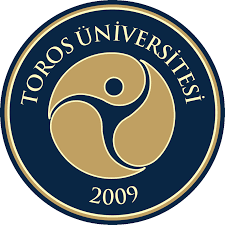 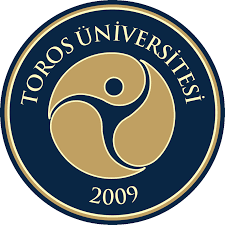 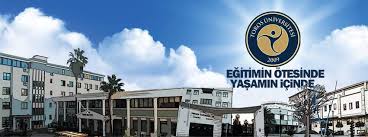 İÇİNDEKİLERSUNUŞ………………………………………………………………..………..….……................2İÇİNDEKİLER…………………………………………………………………...….…………...5TABLOLARIN LİSTESİ……………………………………………………….…...…...………6KISALTMALAR………………………………………………………………………….….…. 7 1.	GENEL BİLGİLER VE TARİHÇE…………………………………………........…….8    1.1.	LİSANSÜSTÜ EĞİTİM ENSTİTÜSÜ YÖNETİM YAPISI ……………..…...............….9 2.	LİSANSÜSTÜ EĞİTİM ENSTİTÜSÜ KURUMSAL TEMELLERİ .…..…………...11    2.1	VİZYON………………………………………………………………….…….…………11    2.2.	MİSYON………………………………………………………………….…………..…...11    2.3.	DEĞERLER VE TEMEL İLKELER…………………………………….…………..……11    2.4.	TEMEL POLİTİKALAR…………………………………………………………...……..13 3.	DURUM ANALİZİ	………………………………………………………………..……15    3.1.	PAYDAŞ ANALİZİ	………………………………………………………….………….15    3.2.	İÇ ANALİZ VE ÇEVRE ANALİZİ	………………..…………………….....…………...22       3.2.1. GÜÇLÜ YÖNLER	………………………………………………..……..……..………24       3.2.2. GELİŞTİRMEYE AÇIK YÖNLER	…………………………………….…….…24       3.2.3. FIRSATLAR………………………………………………….…..…………...……….25       3.2.4. TEHDİTLER	…………………………………………………..………………....25    3.3. TEMEL HEDEFLERİMİZ ve İZLENECEK YAKLAŞIMLAR( Stratejiler)......................25 4.	STRATEJİK AMAÇLAR-HEDEFLER-EYLEMLER-GÖSTERGELER………….27 5.	KRİTİK BAŞARI FAKTÖRLERİ	……………………………………..………………58 6.	KRİTİK PERFORMANS GÖSTERGELER………………………..……………..…..59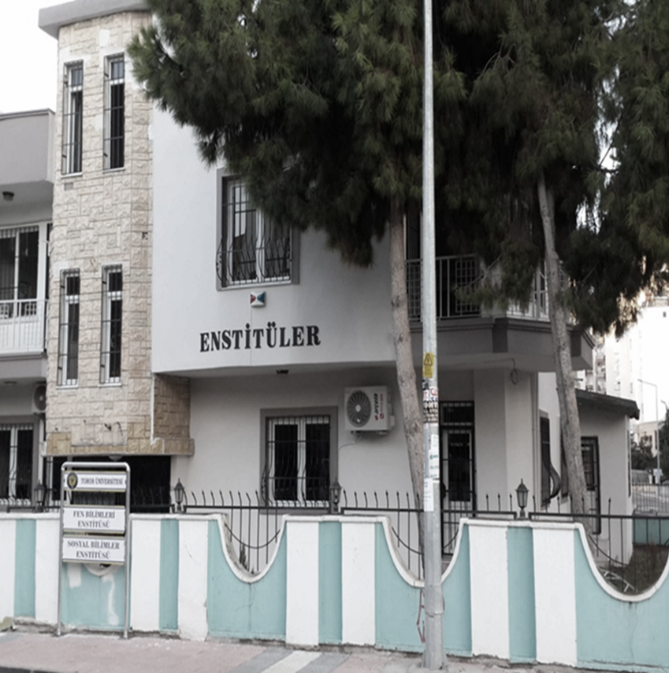 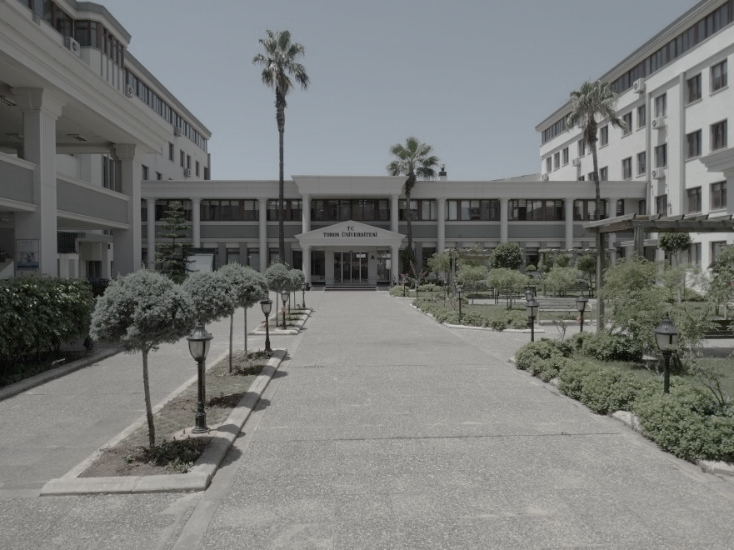 TABLOLARIN LİSTESİTablo 1. Lisansüstü Eğitim Enstitüsü Lisansüstü Programlarının Açılış Tarihleri………..…..…8Tablo 2. Lisansüstü Eğitim Enstitüsünün Yönetim Yapısı…………………………..…………..10Tablo 3. Paydaş Analizi ve Hizmet Durumu İlişkilendirilmesi ………………………....………16Tablo 4. Danışma Kurulu Üyeleri ve Paydaşlarımız…………………………….………………16Tablo 5. Danışma Kurulu Önerileri (Aralık-2020) ……………………………..….….………..18Tablo 6. Enstitü Danışma Kurulu Eylem Planı (Aralık-2020) ……………………….…………18Tablo 7. Öğrenci Sayıları………………………..…………………………..………….….…….23Tablo 8. Stratejik Amaçlar, Hedefler, Performans Göstergeleri ve Faaliyetler………………….27KISALTMALARAna Bilim Dalı AdıProgram AdıTezli Yüksek LisansTezsiz Yüksek LisansDoktoraAçılış Tarihi(YÖK’ün Genel Kurul Karar Tarihi)İşletmeİşletme√√√Tezli:05.04.2012Tezsiz: 05.04.2012Doktora: 19.06.2014İşletmeSağlık Kurumları İşletmeciliği√√-Tezli:20.01.2015Tezsiz: 13.09.2012İşletmeGirişimcilik Yönetimi√--Tezli : 10.07.2019İktisatİşletme Ekonomisi-√-Tezsiz: :26.08.2010PsikolojiPsikoloji√--Tezli: 09.08.2012Uluslararası Ticaret ve LojistikUluslararası Ticaret ve Lojistik√√-Tezli: 01.02.2013Tezsiz: 01.02.2013Ana Bilim Dalı AdıProgram AdıTezli Yüksek LisansTezsiz Yüksek LisansDoktoraAçılış Tarihi(YÖK’ün Genel Kurul Karar Tarihi)MimarlıkMimarlık√--Tezli: 05.04.2012Bilişim Teknolojileri(Disiplinlerarası)Bilişim Teknolojileri-√-Tezsiz:26.08.2010Mühendislik ve Teknoloji Yönetimi(Disiplinlerarası)Mühendislik ve Teknoloji Yönetimi-√-Tezsiz:26.08.2010Endüstri MühendisliğiEndüstri Mühendisliği√--Tezli: 05.04.2012İnşaat Mühendisliğiİnşaat Mühendisliği√--Tezli:19.06.2014Enstitü MüdürüProf. Dr. Köksal HAZIRMüdür YardımcılarıDr. Öğr. Üyesi Gökçe MANAVKATDr. Öğr. Üyesi Hüseyin Emre KANKAYAEnstitü SekreteriNazmiye GÖKÇELEnstitü Yönetim Kurulu ÜyeleriProf. Dr. Köksal HAZIRDr. Öğr. Üyesi Gökçe MANAVKATDr. Öğr. Üyesi Hüseyin Emre KANKAYAProf. Dr. Yüksel ÖZDEMİRProf.Dr. Mustafa BEKMEZCİDr. Öğr. Üyesi Şafak EBESEKEnstitü Kurulu ÜyeleriProf. Dr. Köksal HAZIRDr. Öğr. Üyesi Gökçe MANAVKATDr. Öğr. Üyesi Hüseyin Emre KANKAYAProf.Dr.Adnan MAZMANOĞLUProf.Dr.Mehmet ÇAKIROĞLUProf.Dr.Erkin ERTENProf. Dr. Banu İNANÇProf. Dr. Mustafa BEKMEZCİDr. Öğr. Üyesi Seda TURNACIGİLDoç. Dr. Ayhan DEMİRCİDr. Öğr. Üyesi Çağdaş ALLAHVERDİDr. Öğr. Üyesi Mehmet Ali AKTAŞEnstitü Müdürü (Başkan)
Enstitü Müdür Yardımcısı
Enstitü Müdür Yardımcısı.
Endüstri Mühendisliği Ana Bilim Dalı Bşk.
İnşaat Mühendisliği Ana Bilim Dalı Bşk.
Mimarlık Ana Bilim Dalı Bşk. Psikoloji Ana Bilim Dalı Bşk.İşletme Ana Bilim Dalı Bşk.Uluslararası Finans ve Bankacılık Ana Bilim Dalı Bşk.Uluslararası Ticaret ve Lojistik Ana Bilim Dalı Bşk.Mühendislik ve Teknoloji Yönetimi Ana Bilim Dalı Bşk.Bilişim Teknolojileri Ana Bilim Dalı Bşk.PAYDAŞLAR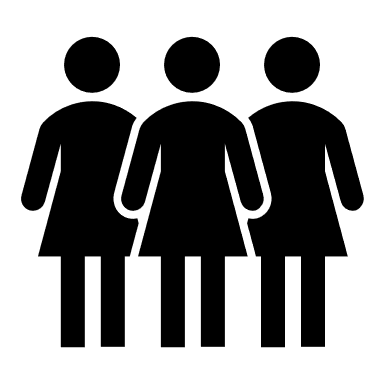 PAYDAŞLIK DURUMUPAYDAŞLIK DURUMUHİZMET DURUMUHİZMET DURUMUHİZMET DURUMUHİZMET DURUMUPAYDAŞLARNİTELİĞİÖNCELİĞİEĞİTİM-ÖĞRETİMAr-GeTOPLUMSAL KATKIDİĞER KONULARAkademik Birimlerİç Paydaş1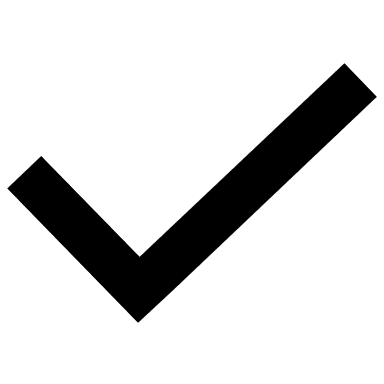 Öğrencilerİç Paydaş1Akademik Personelİç Paydaş1İdari Personelİç Paydaş1YÖKDış Paydaş2Kamu KurumlarıDış Paydaş2Diğer ÜniversitelerDış Paydaş2Sanayi ve Sektör TemsilcileriDış Paydaş2Diğer Kamu Kurum ve Tuzel KişiliklerDış Paydaş3MüdürProf. Dr. Köksal HAZIRToros Üniv Lisansüstü Eğitim EnstitüsüMüdür YardımcısıDr. Öğr. Üyesi Gökçe MANAVKATToros Üniv. Uluslararası Ticaret ve Lojistik BölümüMüdür YardımcısıDr. Öğr.Üyesi Hüseyin Emre KANKAYAToros Üniv. Elektrik-Elektronik Müh. BölümüABD BaşkanlarıProf. Dr. Mehmet ÇAKIROĞLUToros Üniv.İnşaat Mühendisliği Ana Bilim DalıABD BaşkanlarıProf. Dr. Adnan MAZMANOĞLUToros Üniv.Endüstri Mühendisliği Ana Bilim DalıABD BaşkanlarıProf. Dr. Erkin ERTENToros Üniv.Mimarlık Ana Bilim DalıABD BaşkanlarıProf.Dr.Banu  İNANÇToros Üniv.Psikoloji Ana Bilim DalıABD BaşkanlarıProf. Dr. Mustafa BEKMEZCİToros Üniv. İşletme Ana Bilim DalıABD BaşkanlarıDoç. Dr. Ayhan DEMİRCİToros Üniv. Uluslararası Ticaret ve Lojistik Bölümü Ana Bilim DalıABD BaşkanlarıDr. Öğr. Üyesi Seda TURNACIGİLToros Üniv. Uluslararası Finans ve Bankacılık Ana Bilim DalıABD BaşkanlarıDr. Öğr. Üyesi Mehmet Ali AKTAŞToros Üniv. Bilişim Teknolojileri Ana Bilim DalıABD BaşkanlarıDr. Öğr. Üyesi Çağdaş ALLAHVERDİToros Üniv.Mühendislik ve Teknoloji Ana Bilim DalıÖğrenci TemsilcisiYaren DENİZToros Üniv.Mimarlık Tezli YLÖğrenci TemsilcisiMerve DEMİRToros Üniv.Mimarlık Tezli YLÖğrenci Temsilcisiİlkay Gizem ÖZCANToros Üniversitesi İşletme Tezli YLÖğrenci Temsilcisiİclal YAPICIToros Üniversitesi İşletme Doktora Öğrenci TemsilcisiAkın GÖÇMENToros Üniversitesi İşletme DoktoraÖğrenci TemsilcisiZelal KOÇToros Üniversitesi İnşaat Müh. Tezli YLÖğrenci TemsilcisiDilara KORKMAZ ONDUNToros Üniversitesi Uluslararası Ticaret ve Lojistik Bölümü Tezli YLMezunlarİsmail TEKİNToros Üniv.Endüstri Mühendisliği Tezli YLMezunlarAli DOĞANToros Üniv. İnşaat Mühendisliği Tezli YLMezunlarZekeriya YILDIRIM (ARKAS Lojistik A.Ş.)Toros Üniv. Uluslararası Ticaret ve Lojistik Bölümü  Tezli YLMezunlarÖzkan KAYAToros Üniversitesi İşletme Tezli YLMezunlarErol GÜLOĞLUToros Üniversitesi İşletme Tezli YLMezunlarAlparslan KALKANToros Üniv. İnşaat Mühendisliği Tezli YLMezunlarElif UĞURLUToros Üniv. Mimarlık Tezli YLMezunlarSena TEKELİToros Üniv.İşletme Tezli YLKamu Kurum ve Kuruluş, Sektör TemsilcileriZeynep ŞEMSİ AYSALARSektör Temsilcisi (Mersin-Tarsus Organize Sanayi Bölge Denetim Kurulu Üyesi)Kamu Kurum ve Kuruluş, Sektör TemsilcileriLeyla ÇENSİSektör Temsilcisi (Mersin-Tarsus Organize Sanayi ve Tic. A.Ş.Berdan Cıvata A.Ş.)Kamu Kurum ve Kuruluş, Sektör Temsilcileriİbrahim GÜNERİSektör Temsilcisi (Mersin-Tarsus Organize Sanayi ve Tic. A.Ş. PMS Tıp Teknolojileri San.ve Tic.A.Ş.)Kamu Kurum ve Kuruluş, Sektör TemsilcileriErsin GÖKGÜNSektör Temsilcisi (SMMMO Başkanı)Kamu Kurum ve Kuruluş, Sektör TemsilcileriCanan SUNAYSektör Temsilcisi(Türk Arap İş İnsanları Dernek Bşk.)Kamu Kurum ve Kuruluş, Sektör TemsilcileriÖmür Altan ALTINLISektör Temsilcisi (Derya Grup-Otomotiv İç Denetim ve Yönetim Raporlama Müdürü)Kamu Kurum ve Kuruluş, Sektör TemsilcileriAyferi TUĞCUSektör Temsilcisi (Mersin Girişimci Kadınlar Derneği Yön.Kur.Bşk.)(Kariyer Arş. Merkezi Müdürü)Kamu Kurum ve Kuruluş, Sektör TemsilcileriŞakir Orhan ALTUNÖZSektör Temsilcisi(Mersin Su Hastanesi Müdürü)Kamu Kurum ve Kuruluş, Sektör TemsilcileriUfuk MAYASektör Temsilcisi(Ufuk İntermedia Lojistik A.Ş.)Kamu Kurum ve Kuruluş, Sektör TemsilcileriHüseyin KIŞSektör Temsilcisi(Derya Otomotiv Yönetim Kurulu Başkanı)Kamu Kurum ve Kuruluş, Sektör TemsilcileriSabri TEKLİMersin Tarsus Organize Sanayi Bölge Yön. Kur. BaşkanıKamu Kurum ve Kuruluş, Sektör TemsilcileriFerudun GÜNDÜZMaestro Vizyoner Group Yönetim Kurulu Başkanı, (AYDD) Akdeniz Yönetim Danışmanları Derneği ve (DİTAV) Mersin Diyarbakırlılar Vakfı Yönetim Kurulu BaşkanıKamu Kurum ve Kuruluş, Sektör TemsilcileriFevzi FİLİKMTSO Projeler MüdürüKamu Kurum ve Kuruluş, Sektör TemsilcileriMesut ÖZTÜRKMersin Deniz Ticaret Odası Genel SekreteriKamu Kurum ve Kuruluş, Sektör TemsilcileriHacı Mevlüt ÖZALPAlgan Duru GrupKamu Kurum ve Kuruluş, Sektör TemsilcileriAyla HARPZirve Gümrükleme Yön. Kur. Bşk.MTSO Kadın Kurulu Bşk.Kamu Kurum ve Kuruluş, Sektör TemsilcileriHüseyin KIŞDerya Otomotiv Yönetim Kurulu BaşkanıEnstitü SekreteriNazmiye GÖKÇELToros Üniv. Lisansüstü Eğitim EnstitüsüSIRA NOÖNERİ1Dijitalleşme ile birlikte dijital ortamların kullanımının artırılması, uzaktan eğitim programları ve derslerin arttırılması2Sürekli Eğitim Merkezi tarafından, etkili iletişim, diksiyon, kendini ifade etme ile teknoloji okur yazarlığı sertifika programları açılması3Derslere sahadan profesyonellerin davet edilmesi4Yeni Dünya düzeni içinde sosyal ağlar ile iletişimin güçlendirilmesi.5Sosyal inovasyon konusunun programlara dahil edilmesi. 6Uluslararası Ticaret ve Lojistik Yüksek Lisans Programı için seçmeli ders havuzunun zenginleştirilmesi ve lojistik eğitim standartları ile uyumlu hale getirilmesi.7Tez çalışmalarının BAP Projesi olarak desteklenmesi için öğrencilerin bilgilendirilmesi ve müracat için cesaretlendirilmesi.. 8Sanayi ve Üniversite işbirliğinin artıracak tarzda proje ve tezlerin sanayiden seçilmesi.9Uzaktan eğitim ile yüksek lisans programı açılmasıEYLEM SIRA NOEYLEM/PLANYAPILAN EYLEMLER1Dijitalleşme ile birlikte digital ortamların kullanımının artırılması, uzaktan eğitim programları ve derslerin arttırılması2021-2022 güz döneminde aşağıda verilen toplam 17 ders uzaktan ve hibrit yöntemiyle verilmeye başlanmıştır.Ayrıca, enstitümüz İşletme, Mimarlık ve Psikoloji Yüksek Lisans Programlarında aşağıdaki yeni dersler açılmıştır.2Sürekli Eğitim Merkezi tarafından, etkili iletişim, diksiyon, kendini ifade etme ile teknoloji okur yazarlığı sertifika programları açılması2020 yılında “Diksiyon ve Beden Dili Sertifika Programı” açıldı, ancak pandemi nedeniyle yapılamamış olup, program yeniden başvurulara açılmış olup, yeterli sayıya ulaşıldığında verilecektir.3Derslere sahadan profesyonellerin davet edilmesiAtako Genel Müdürü Haldun Kavrar tarafından “Pandemide Lojistik Sektörü” konusunda öğrencilere bilgi verilmiştir.Borusan Genel Müdürü Hamdi Erçelik tarafından “Türkiye’de Liman İşletmeciliğinin Geleceği” konusunda öğrencilere bilgi verilmiştir.4Yeni Dünya düzeni içinde sosyal ağlar ile iletişimin güçlendirilmesi.Enstitümüzün sosyal platformlarda (Instagram, Link-in gibi) yer alması için çalışmalar başlatılmıştır. Ayrıca, Lojistik Eğitim Standartları “LES-Grubu” oluşturulmuştur.Lojistik Öğrencileri Topluluğu Sosyal Medya Uygulamalarından Instagram-Facebook-Whatsapp ile iletişim kurmaktadır. Yine üniversitemizin de sosyal platformlarda sayfaları yer almaktadır.5Sosyal inovasyon konusunun programlara dahil edilmesi. İşletme Doktora Programına 2021-2022 güz döneminden itibaren “İŞL-626 Teknoloji ve İnovasyon Yönetimi” isimli ve “İŞL528 Dijitalleşme ve Yapay Zekâ Çağında Yönetim” isimli yeni dersler eklenmiştir.Hali hazırda “ETM517 Sanayide Arge ve İnovasyon” isimli ders 2021-2022 güz döneminde uzaktan eğitim şeklinde açılmıştır.6Uluslararası Ticaret ve Lojistik Yüksek Lisans Programı için seçmeli ders havuzunun zenginleştirilmesi ve lojistik eğitim standartları ile uyumlu hale getirilmesi.Derslerin revize edilmesi ve yeni dersler açılması konusunda ana bilim dalı üyeleri ile toplantı yapılmış ve hazırlıklara başlanılmıştır7Tez çalışmalarının BAP Projesi olarak desteklenmesi için öğrencilerin bilgilendirilmesi ve müracat için cesaretlendirilmesi.Tez çalışmalarına Üniversitemiz BAP birimi tarafından destek verildiği konusu enstitümüzün tüm toplantılarında öğretim üyeleri ve öğrencilere bildirilmekte olup, 2021 yılında 2 yeni başvuru yapılmış, toplam 6 tez projesi devam etmekte ve toplam 5 tez projesi tamamlanmıştır.Bu konuda öğrencilere bilgi mesajları gönderilmiştir.8Sanayi ve Üniversite iş birliğinin artıracak tarzda proje ve tezlerin sanayiden seçilmesi.1-Psikoloji Tezli Yüksek Lisans öğrencisi Savaş KILIÇKAYA tarafından hazırlanan “Noterde Çalışan Personelin İş Doyumu ve Yaşam Doyumu İlişkisinin İncelenmesi” konulu tez2-UTL Tezli Yüksek Lisans öğrencisi Esra MEŞTEK tarafından hazırlanan “Dış Ticarette Açıklanmış Karşılaştırmalı Üstünlükler ve Rekabet Gücünün Canlı Hayvan ve Bitkisel Ürünler Piyasası Açısından Analizi: Türkiye ve Mersin İli Uygulaması” konulu tez3-UTL Tezli Yüksek Lisans öğrencisi Bülent Tugay YAKICI tarafından hazırlanan “Denizyolu Taşımacılığında Operasyonel Sorunlar: Kuru Yük Gemileri Taşımalarında Problem Grupları ve Çözüm Önerileri” konulu tez4-Bilişim Teknolojileri Tezsiz Yüksek Lisans öğrencisi Osman ÇAPRAZ tarafından hazırlanan “Ormanı Kurtaran Kuş Yuvası” konulu dönem projesi9Uzaktan eğitim ile yüksek lisans programı açılması2022 yılında uzaktan eğitim ile ilgili program açılması çalışmalarına başlanılacaktır.Ders koduDers adıKredisiYarıyılıGYY-502Yenilikçilik Süreçleri Yönetimi(Girişimcilik Yönetimi Tezli YL Programı) (uzaktan)3 0 32021-2022 Güz İŞL-503Pazarlama Yönetimi(İşletme Tezli/Tezsiz YL Programları) (uzaktan)3 0 32021-2022 Güz UTL502Lojistik ve Tedarik Zinciri Yönetimi(UTL Tezli/Tezsiz YL Programları-Mühendislik ve Teknoloji Yönetimi Tezsiz YL) (uzaktan)3 0 32021-2022 Güz İŞL-504Uluslararası Pazarlama(UTL Tezli/Tezsiz YL Programları) (uzaktan)3 0 32021-2022 Güz MİM 515Kent Kimliği ve Kentsel Morfoloji(Mimarlık Tezli YL Programı) (uzaktan)3 0 32021-2022 Güz MİM 511Yapım Yönetimi(Mimarlık Tezli YL Programı) (uzaktan)3 0 32021-2022 Güz IT-501Bilgisayar Becerileri(Bilişim Teknolojileri Tezsiz YL Programı) (uzaktan)3 0 32021-2022 Güz ETM-517Sanayide Arge ve İnovasyon(Mühendislik ve Teknoloji Yönetimi Tezsiz YL Programı) (uzaktan)3 0 32021-2022 Güz IT-502Bilimsel Araştırma Teknikleri ve Yayın Etiği(Mühendislik ve Teknoloji Yönetimi Tezsiz YL Programı) (Hibrit)3 0 32021-2022 Güz FIM 639Yol Drenaj Sistemleri(İnşaat Mühendisliği Tezli YL Programı) (Hibrit)3 0 32021-2022 Güz FIM 635Beton Yollar         (İnşaat Mühendisliği Tezli YL Programı) (Hibrit)3 0 32021-2022 Güz FIM 658Bilimsel Araştırma Teknikleri ve Etik        (İnşaat Mühendisliği Tezli YL Programı) (Hibrit)3 0 32021-2022 Güz FİM 661Hazır Beton İşletmesi  (İnşaat Mühendisliği Tezli YL Programı)  (uzaktan)3 0 32021-2022 Güz FIM 638Tünel Teknolojisi       (İnşaat Mühendisliği Tezli YL Programı) (Hibrit)3 0 32021-2022 Güz PSİ-521Kalitatif Yöntemler(Psikoloji Tezli YL Programı) (Hibrit)3 0 32021-2022 Güz PSİ523Psikolojide Araştırma Yöntemleri(Psikoloji Tezli YL Programı) (uzaktan)3 0 32021-2022 Güz PSİ505Psikolojide Etik(Psikoloji Tezli YL Programı) (uzaktan)3 0 32021-2022 Güz F/E NoEylem/FaaliyetlerSorumlular Sorumlular 1Nitel Araştırma Yöntemleri ile ilgili seçmeli ders eklenmesi ve ders içeriklerinin yeniden gözden geçirilmesi-Ana Bilim Dalı Başkanlıkları-Ana Bilim Dalı BaşkanlıklarıSP de Hedef 3.1 ve Hedef 4.1. Programlardaki seçmeli ders oranını ve uygulamalı yayın sayısını artırmak, hedefinin     gerçekleşmesi ilgili PG.3.1.1, PG.3.1.2 ve 4.1.6 ile izlenecektir.SP de Hedef 3.1 ve Hedef 4.1. Programlardaki seçmeli ders oranını ve uygulamalı yayın sayısını artırmak, hedefinin     gerçekleşmesi ilgili PG.3.1.1, PG.3.1.2 ve 4.1.6 ile izlenecektir.SP de Hedef 3.1 ve Hedef 4.1. Programlardaki seçmeli ders oranını ve uygulamalı yayın sayısını artırmak, hedefinin     gerçekleşmesi ilgili PG.3.1.1, PG.3.1.2 ve 4.1.6 ile izlenecektir.2Seçmeli ders sayısının artırılması-Ana Bilim Dalı Başkanlıkları-Ana Bilim Dalı BaşkanlıklarıSP de Hedef 3.1 Programlardaki seçmeli ders oranını artırmak, hedefinin                           gerçekleşmesi ilgili PG.3.1.1 ve PG.3.1.2 ile izlenecektir.SP de Hedef 3.1 Programlardaki seçmeli ders oranını artırmak, hedefinin                           gerçekleşmesi ilgili PG.3.1.1 ve PG.3.1.2 ile izlenecektir.SP de Hedef 3.1 Programlardaki seçmeli ders oranını artırmak, hedefinin                           gerçekleşmesi ilgili PG.3.1.1 ve PG.3.1.2 ile izlenecektir.3Disiplinler arası program açılması Disiplinler arası program açılması -Ana Bilim Dalı Başkanlıkları-EnstitüSP de Hedef 3.2 Lisansüstü program sayılarının artırılması, hedefinin gerçekleşmesi ilgili PG. 3.2.3, PG. 3.2.4, PG. 3.2.5, PG.3.2.6. ve PG.3.2.7.   ile izlenecektir.SP de Hedef 3.2 Lisansüstü program sayılarının artırılması, hedefinin gerçekleşmesi ilgili PG. 3.2.3, PG. 3.2.4, PG. 3.2.5, PG.3.2.6. ve PG.3.2.7.   ile izlenecektir.SP de Hedef 3.2 Lisansüstü program sayılarının artırılması, hedefinin gerçekleşmesi ilgili PG. 3.2.3, PG. 3.2.4, PG. 3.2.5, PG.3.2.6. ve PG.3.2.7.   ile izlenecektir.         4Mersin’in turizm bölgesi olması nedeniyle bölgeye uygun “Turizm İşletmeciliği ve Yöneticiliği” yüksek lisans programı açılması ve bu alanla ilgili dersler eklenmesi. Mersin’in turizm bölgesi olması nedeniyle bölgeye uygun “Turizm İşletmeciliği ve Yöneticiliği” yüksek lisans programı açılması ve bu alanla ilgili dersler eklenmesi. -Ana Bilim Dalı Başkanlıkları-Enstitü	SP de Hedef 3.2 Lisansüstü program sayılarının artırılması, hedefinin gerçekleşmesi ilgili PG. 3.2.3. ve PG.3.2.5 ile izlenecektir.SP de Hedef 3.2 Lisansüstü program sayılarının artırılması, hedefinin gerçekleşmesi ilgili PG. 3.2.3. ve PG.3.2.5 ile izlenecektir.SP de Hedef 3.2 Lisansüstü program sayılarının artırılması, hedefinin gerçekleşmesi ilgili PG. 3.2.3. ve PG.3.2.5 ile izlenecektir.F/E NoEylem/FaaliyetlerEylem/FaaliyetlerSorumlular1Toros Üniversitesi SmartLab İleri Teknolojileri Uygulama Merkezi ve bu merkeze bağlı Patent Birimine inovasyon fikirlerinin sunulması için öğrencilerimize bilgilendirme yapılması Toros Üniversitesi SmartLab İleri Teknolojileri Uygulama Merkezi ve bu merkeze bağlı Patent Birimine inovasyon fikirlerinin sunulması için öğrencilerimize bilgilendirme yapılması EnstitüSP de Hedef 4.5 İç ve dış destekli proje sayılarının arttırılması, hedefinin gerçekleştirilmesi ilgili P.G 4.5.4 ve PG. 4.5.5 ile izlenecektir.SP de Hedef 4.5 İç ve dış destekli proje sayılarının arttırılması, hedefinin gerçekleştirilmesi ilgili P.G 4.5.4 ve PG. 4.5.5 ile izlenecektir.SP de Hedef 4.5 İç ve dış destekli proje sayılarının arttırılması, hedefinin gerçekleştirilmesi ilgili P.G 4.5.4 ve PG. 4.5.5 ile izlenecektir.2Bilimsel Araştırma Projeleri (BAP) ve Bilimsel Faaliyetleri Destekleme Koordinasyon Birimine daha fazla başvuru olması için tez çalışmalarının BAP Projesi olarak desteklenmesi için öğrencilerin bilgilendirilmesi ve müracaat için cesaretlendirilmesi yönünde tekrar bilgilendirilme yapılması-Ana Bilim Dalı Başkanlıkları-Enstitü	-Ana Bilim Dalı Başkanlıkları-Enstitü	SP de Hedef 4.5 İç ve dış destekli proje sayılarının arttırılması, hedefinin gerçekleştirilmesi ilgili P.G 4.5.4 ile izlenecektir.SP de Hedef 4.5 İç ve dış destekli proje sayılarının arttırılması, hedefinin gerçekleştirilmesi ilgili P.G 4.5.4 ile izlenecektir.SP de Hedef 4.5 İç ve dış destekli proje sayılarının arttırılması, hedefinin gerçekleştirilmesi ilgili P.G 4.5.4 ile izlenecektir.F/E NoEylem/FaaliyetlerSorumlular 1Sektörlerin problemlerinin belirlenmesi için saha çalışmaları yapılması (Organize Sanayi Bölgesi-Lojistik Firmaları-Serbest Bölge)-Ana Bilim Dalı Başkanlıkları-Enstitü	SP de Hedef 5.1 Diğer kamu kurumları ile birlikte yürütülen proje sayısını arttırmak, hedefinin gerçekleştirilmesi ilgili P.G 5.1.1 ile izlenecektir.SP de Hedef 5.1 Diğer kamu kurumları ile birlikte yürütülen proje sayısını arttırmak, hedefinin gerçekleştirilmesi ilgili P.G 5.1.1 ile izlenecektir.2. Bölgede yer alan dezavantajlı gruplara yönelik sosyal entegrasyon ve kapsayıcılığa ilişkin eğitimlerin düzelmemesi yönünde anabilim dallarından sürekli görüş alınması Bölgede yer alan dezavantajlı gruplara yönelik sosyal entegrasyon ve kapsayıcılığa ilişkin eğitimlerin düzelmemesi yönünde anabilim dallarından sürekli görüş alınması SP de Hedef 5.2 ve 5.3 Dezavantajlı grupların desteklenmesi ve Sosyal Sorumluluk Projelerinin desteklenmesi sayılarının arttırılması, hedefinin gerçekleştirilmesi ilgili PG. 5.2.1 ve PG. 5.3.1., PG. 5.3.2 ve PG. 5.3.3. ile izlenecektir.SP de Hedef 5.2 ve 5.3 Dezavantajlı grupların desteklenmesi ve Sosyal Sorumluluk Projelerinin desteklenmesi sayılarının arttırılması, hedefinin gerçekleştirilmesi ilgili PG. 5.2.1 ve PG. 5.3.1., PG. 5.3.2 ve PG. 5.3.3. ile izlenecektir.ProgramToplam Öğrenci SayısıProgramToplam Öğrenci SayısıProgramToplam Öğrenci SayısıBilişim Teknolojileri Yüksek Lisans Programı (Tezsiz) 4Girişimcilik Yönetimi Yüksek Lisans Programı (Tezli) 7Mimarlık Yüksek Lisans Programı (Tezli) 40Mühendislik Ve Teknoloji Yönetimi Yüksek Lisans Programı (Tezsiz) 8Psikoloji Yüksek Lisans Programı (Tezli) 52Sağlık Kurumları İşletmeciliği Yüksek Lisans Programı (Tezli) 14Sağlık Kurumları İşletmeciliği Yüksek Lisans Programı (Tezsiz) 2Uluslararası Ticaret ve Lojistik Yüksek Lisans Programı (Tezli) 20Uluslararası Ticaret ve Lojistik Yüksek Lisans Programı (Tezsiz) 16İnşaat Mühendisliği Yüksek Lisans Programı (Tezli) 18İşletme Doktora Programı 13İşletme Yüksek Lisans Programı (Tezli) 23İşletme Yüksek Lisans Programı (Tezsiz) 21İşletme Ekonomisi (Tezsiz)0Endüstri Mühendisliği (Tezli)0GENEL TOPLAM237HEDEF KARTIHEDEF KARTIHEDEF KARTIHEDEF KARTIHEDEF KARTIHEDEF KARTIHEDEF KARTIAMAÇ-1                         Güçlü Bir Kalite Kültürü ve Kalite Güvence Sistemini oluşturmak   Güçlü Bir Kalite Kültürü ve Kalite Güvence Sistemini oluşturmak   Güçlü Bir Kalite Kültürü ve Kalite Güvence Sistemini oluşturmak   Güçlü Bir Kalite Kültürü ve Kalite Güvence Sistemini oluşturmak   Güçlü Bir Kalite Kültürü ve Kalite Güvence Sistemini oluşturmak   Güçlü Bir Kalite Kültürü ve Kalite Güvence Sistemini oluşturmak   HEDEF-1.1Eğitim öğretim ve Ar-ge faaliyetlerine ilişkin hedeflere ulaşabilmek (%)Eğitim öğretim ve Ar-ge faaliyetlerine ilişkin hedeflere ulaşabilmek (%)Eğitim öğretim ve Ar-ge faaliyetlerine ilişkin hedeflere ulaşabilmek (%)Eğitim öğretim ve Ar-ge faaliyetlerine ilişkin hedeflere ulaşabilmek (%)Eğitim öğretim ve Ar-ge faaliyetlerine ilişkin hedeflere ulaşabilmek (%)Eğitim öğretim ve Ar-ge faaliyetlerine ilişkin hedeflere ulaşabilmek (%)PG-1.1.1Enstitünün stratejik planında yer alan eğitim ve öğretim faaliyetlerine ilişkin hedefleri gerçekleştirme yüzdesi (% olarak)Enstitünün stratejik planında yer alan eğitim ve öğretim faaliyetlerine ilişkin hedefleri gerçekleştirme yüzdesi (% olarak)Enstitünün stratejik planında yer alan eğitim ve öğretim faaliyetlerine ilişkin hedefleri gerçekleştirme yüzdesi (% olarak)Enstitünün stratejik planında yer alan eğitim ve öğretim faaliyetlerine ilişkin hedefleri gerçekleştirme yüzdesi (% olarak)Enstitünün stratejik planında yer alan eğitim ve öğretim faaliyetlerine ilişkin hedefleri gerçekleştirme yüzdesi (% olarak)Enstitünün stratejik planında yer alan eğitim ve öğretim faaliyetlerine ilişkin hedefleri gerçekleştirme yüzdesi (% olarak)PG-1.1.1202120222023202420252026PG-1.1.1-70%80%85%95%100%ÖLÇÜM SIKLIĞIHer eğitim-öğretim sonunda hesaplanacaktır.Her eğitim-öğretim sonunda hesaplanacaktır.Her eğitim-öğretim sonunda hesaplanacaktır.Her eğitim-öğretim sonunda hesaplanacaktır.Her eğitim-öğretim sonunda hesaplanacaktır.Her eğitim-öğretim sonunda hesaplanacaktır.ÖLÇÜM SIKLIĞIHer eğitim-öğretim sonunda hesaplanacaktır.Her eğitim-öğretim sonunda hesaplanacaktır.Her eğitim-öğretim sonunda hesaplanacaktır.Her eğitim-öğretim sonunda hesaplanacaktır.Her eğitim-öğretim sonunda hesaplanacaktır.Her eğitim-öğretim sonunda hesaplanacaktır.SORUMLU ve İŞ BİRLİĞİ YAPILACAK BİRİMLEREnstitü ve Ana Bilim DallarıEnstitü ve Ana Bilim DallarıEnstitü ve Ana Bilim DallarıEnstitü ve Ana Bilim DallarıEnstitü ve Ana Bilim DallarıEnstitü ve Ana Bilim DallarıRİSKLER1.Küresel salgın benzeri olağanüstü durumların meydana gelmesi neticesinde öğrenci devamsızlıklarının artması
2.Uzaktan eğitim ile verilen derslere öğrencilerin erişim güçlüğü yaşamaları ve dolayısı ile verilen eğitimden azami düzeyde yararlanamamaları1.Küresel salgın benzeri olağanüstü durumların meydana gelmesi neticesinde öğrenci devamsızlıklarının artması
2.Uzaktan eğitim ile verilen derslere öğrencilerin erişim güçlüğü yaşamaları ve dolayısı ile verilen eğitimden azami düzeyde yararlanamamaları1.Küresel salgın benzeri olağanüstü durumların meydana gelmesi neticesinde öğrenci devamsızlıklarının artması
2.Uzaktan eğitim ile verilen derslere öğrencilerin erişim güçlüğü yaşamaları ve dolayısı ile verilen eğitimden azami düzeyde yararlanamamaları1.Küresel salgın benzeri olağanüstü durumların meydana gelmesi neticesinde öğrenci devamsızlıklarının artması
2.Uzaktan eğitim ile verilen derslere öğrencilerin erişim güçlüğü yaşamaları ve dolayısı ile verilen eğitimden azami düzeyde yararlanamamaları1.Küresel salgın benzeri olağanüstü durumların meydana gelmesi neticesinde öğrenci devamsızlıklarının artması
2.Uzaktan eğitim ile verilen derslere öğrencilerin erişim güçlüğü yaşamaları ve dolayısı ile verilen eğitimden azami düzeyde yararlanamamaları1.Küresel salgın benzeri olağanüstü durumların meydana gelmesi neticesinde öğrenci devamsızlıklarının artması
2.Uzaktan eğitim ile verilen derslere öğrencilerin erişim güçlüğü yaşamaları ve dolayısı ile verilen eğitimden azami düzeyde yararlanamamalarıRİSKLER1.Küresel salgın benzeri olağanüstü durumların meydana gelmesi neticesinde öğrenci devamsızlıklarının artması
2.Uzaktan eğitim ile verilen derslere öğrencilerin erişim güçlüğü yaşamaları ve dolayısı ile verilen eğitimden azami düzeyde yararlanamamaları1.Küresel salgın benzeri olağanüstü durumların meydana gelmesi neticesinde öğrenci devamsızlıklarının artması
2.Uzaktan eğitim ile verilen derslere öğrencilerin erişim güçlüğü yaşamaları ve dolayısı ile verilen eğitimden azami düzeyde yararlanamamaları1.Küresel salgın benzeri olağanüstü durumların meydana gelmesi neticesinde öğrenci devamsızlıklarının artması
2.Uzaktan eğitim ile verilen derslere öğrencilerin erişim güçlüğü yaşamaları ve dolayısı ile verilen eğitimden azami düzeyde yararlanamamaları1.Küresel salgın benzeri olağanüstü durumların meydana gelmesi neticesinde öğrenci devamsızlıklarının artması
2.Uzaktan eğitim ile verilen derslere öğrencilerin erişim güçlüğü yaşamaları ve dolayısı ile verilen eğitimden azami düzeyde yararlanamamaları1.Küresel salgın benzeri olağanüstü durumların meydana gelmesi neticesinde öğrenci devamsızlıklarının artması
2.Uzaktan eğitim ile verilen derslere öğrencilerin erişim güçlüğü yaşamaları ve dolayısı ile verilen eğitimden azami düzeyde yararlanamamaları1.Küresel salgın benzeri olağanüstü durumların meydana gelmesi neticesinde öğrenci devamsızlıklarının artması
2.Uzaktan eğitim ile verilen derslere öğrencilerin erişim güçlüğü yaşamaları ve dolayısı ile verilen eğitimden azami düzeyde yararlanamamalarıFAALİYETLER1. Eğitim öğretim yılının başında hedefler hakkında enstitünün tüm iç paydaşlarını kapsayan bir bilgilendirme toplantısı gerçekleştirilmesi1. Eğitim öğretim yılının başında hedefler hakkında enstitünün tüm iç paydaşlarını kapsayan bir bilgilendirme toplantısı gerçekleştirilmesi1. Eğitim öğretim yılının başında hedefler hakkında enstitünün tüm iç paydaşlarını kapsayan bir bilgilendirme toplantısı gerçekleştirilmesi1. Eğitim öğretim yılının başında hedefler hakkında enstitünün tüm iç paydaşlarını kapsayan bir bilgilendirme toplantısı gerçekleştirilmesi1. Eğitim öğretim yılının başında hedefler hakkında enstitünün tüm iç paydaşlarını kapsayan bir bilgilendirme toplantısı gerçekleştirilmesi1. Eğitim öğretim yılının başında hedefler hakkında enstitünün tüm iç paydaşlarını kapsayan bir bilgilendirme toplantısı gerçekleştirilmesiFAALİYETLER2. İlgili akademik ve idari personelin enstitünün eğitim öğretim faaliyetlerine ilişkin hedeflerini gerçekleştirme oranlarının periyodik olarak ölçülmesi ve geribildirimlerin yapılması2. İlgili akademik ve idari personelin enstitünün eğitim öğretim faaliyetlerine ilişkin hedeflerini gerçekleştirme oranlarının periyodik olarak ölçülmesi ve geribildirimlerin yapılması2. İlgili akademik ve idari personelin enstitünün eğitim öğretim faaliyetlerine ilişkin hedeflerini gerçekleştirme oranlarının periyodik olarak ölçülmesi ve geribildirimlerin yapılması2. İlgili akademik ve idari personelin enstitünün eğitim öğretim faaliyetlerine ilişkin hedeflerini gerçekleştirme oranlarının periyodik olarak ölçülmesi ve geribildirimlerin yapılması2. İlgili akademik ve idari personelin enstitünün eğitim öğretim faaliyetlerine ilişkin hedeflerini gerçekleştirme oranlarının periyodik olarak ölçülmesi ve geribildirimlerin yapılması2. İlgili akademik ve idari personelin enstitünün eğitim öğretim faaliyetlerine ilişkin hedeflerini gerçekleştirme oranlarının periyodik olarak ölçülmesi ve geribildirimlerin yapılmasıHEDEF KARTIHEDEF KARTIHEDEF KARTIHEDEF KARTIHEDEF KARTIHEDEF KARTIHEDEF KARTIAMAÇ-1                         Güçlü Bir Kalite Kültürü ve Kalite Güvence Sistemini oluşturmak   Güçlü Bir Kalite Kültürü ve Kalite Güvence Sistemini oluşturmak   Güçlü Bir Kalite Kültürü ve Kalite Güvence Sistemini oluşturmak   Güçlü Bir Kalite Kültürü ve Kalite Güvence Sistemini oluşturmak   Güçlü Bir Kalite Kültürü ve Kalite Güvence Sistemini oluşturmak   Güçlü Bir Kalite Kültürü ve Kalite Güvence Sistemini oluşturmak   HEDEF-1.1.Eğitim öğretim ve Ar-ge faaliyetlerine ilişkin hedeflere ulaşabilmek (%)Eğitim öğretim ve Ar-ge faaliyetlerine ilişkin hedeflere ulaşabilmek (%)Eğitim öğretim ve Ar-ge faaliyetlerine ilişkin hedeflere ulaşabilmek (%)Eğitim öğretim ve Ar-ge faaliyetlerine ilişkin hedeflere ulaşabilmek (%)Eğitim öğretim ve Ar-ge faaliyetlerine ilişkin hedeflere ulaşabilmek (%)Eğitim öğretim ve Ar-ge faaliyetlerine ilişkin hedeflere ulaşabilmek (%)PG-1.1.2Enstitünün stratejik planında yer alan araştırma-geliştirme faaliyetlerine ilişkin hedefleri gerçekleştirme yüzdesi (% olarak)Enstitünün stratejik planında yer alan araştırma-geliştirme faaliyetlerine ilişkin hedefleri gerçekleştirme yüzdesi (% olarak)Enstitünün stratejik planında yer alan araştırma-geliştirme faaliyetlerine ilişkin hedefleri gerçekleştirme yüzdesi (% olarak)Enstitünün stratejik planında yer alan araştırma-geliştirme faaliyetlerine ilişkin hedefleri gerçekleştirme yüzdesi (% olarak)Enstitünün stratejik planında yer alan araştırma-geliştirme faaliyetlerine ilişkin hedefleri gerçekleştirme yüzdesi (% olarak)Enstitünün stratejik planında yer alan araştırma-geliştirme faaliyetlerine ilişkin hedefleri gerçekleştirme yüzdesi (% olarak)PG-1.1.2202120222023202420252026PG-1.1.2-70%80%85%95%100%ÖLÇÜM SIKLIĞIHer eğitim-öğretim sonunda hesaplanacaktır.Her eğitim-öğretim sonunda hesaplanacaktır.Her eğitim-öğretim sonunda hesaplanacaktır.Her eğitim-öğretim sonunda hesaplanacaktır.Her eğitim-öğretim sonunda hesaplanacaktır.Her eğitim-öğretim sonunda hesaplanacaktır.ÖLÇÜM SIKLIĞIHer eğitim-öğretim sonunda hesaplanacaktır.Her eğitim-öğretim sonunda hesaplanacaktır.Her eğitim-öğretim sonunda hesaplanacaktır.Her eğitim-öğretim sonunda hesaplanacaktır.Her eğitim-öğretim sonunda hesaplanacaktır.Her eğitim-öğretim sonunda hesaplanacaktır.SORUMLU ve İŞ BİRLİĞİ YAPILACAK BİRİMLEREnstitü ve Ana Bilim DallarıEnstitü ve Ana Bilim DallarıEnstitü ve Ana Bilim DallarıEnstitü ve Ana Bilim DallarıEnstitü ve Ana Bilim DallarıEnstitü ve Ana Bilim DallarıRİSKLER1. Teknik alt yapı yetersizliği
2. Akademik personelin idari iş yükünün araştırma geliştirme faaliyetlerini aksatması1. Teknik alt yapı yetersizliği
2. Akademik personelin idari iş yükünün araştırma geliştirme faaliyetlerini aksatması1. Teknik alt yapı yetersizliği
2. Akademik personelin idari iş yükünün araştırma geliştirme faaliyetlerini aksatması1. Teknik alt yapı yetersizliği
2. Akademik personelin idari iş yükünün araştırma geliştirme faaliyetlerini aksatması1. Teknik alt yapı yetersizliği
2. Akademik personelin idari iş yükünün araştırma geliştirme faaliyetlerini aksatması1. Teknik alt yapı yetersizliği
2. Akademik personelin idari iş yükünün araştırma geliştirme faaliyetlerini aksatmasıRİSKLER1. Teknik alt yapı yetersizliği
2. Akademik personelin idari iş yükünün araştırma geliştirme faaliyetlerini aksatması1. Teknik alt yapı yetersizliği
2. Akademik personelin idari iş yükünün araştırma geliştirme faaliyetlerini aksatması1. Teknik alt yapı yetersizliği
2. Akademik personelin idari iş yükünün araştırma geliştirme faaliyetlerini aksatması1. Teknik alt yapı yetersizliği
2. Akademik personelin idari iş yükünün araştırma geliştirme faaliyetlerini aksatması1. Teknik alt yapı yetersizliği
2. Akademik personelin idari iş yükünün araştırma geliştirme faaliyetlerini aksatması1. Teknik alt yapı yetersizliği
2. Akademik personelin idari iş yükünün araştırma geliştirme faaliyetlerini aksatmasıFAALİYETLER1. İç ve dış paydaşla ile bir araya gelinerek, toplumsal ve bilimsel katkı niteliği taşıyan özgün çalışma konuları saptanacaktır.1. İç ve dış paydaşla ile bir araya gelinerek, toplumsal ve bilimsel katkı niteliği taşıyan özgün çalışma konuları saptanacaktır.1. İç ve dış paydaşla ile bir araya gelinerek, toplumsal ve bilimsel katkı niteliği taşıyan özgün çalışma konuları saptanacaktır.1. İç ve dış paydaşla ile bir araya gelinerek, toplumsal ve bilimsel katkı niteliği taşıyan özgün çalışma konuları saptanacaktır.1. İç ve dış paydaşla ile bir araya gelinerek, toplumsal ve bilimsel katkı niteliği taşıyan özgün çalışma konuları saptanacaktır.1. İç ve dış paydaşla ile bir araya gelinerek, toplumsal ve bilimsel katkı niteliği taşıyan özgün çalışma konuları saptanacaktır.FAALİYETLER2. Bölgesel kalkınmaya yönelik Üniversite-Sanayi ortak projeler ile Dış Kaynaklı Projeler ile 
ilgili farkındalık çalışmaları yürütülecek ve eğitimler gerçekleştirilecektir.2. Bölgesel kalkınmaya yönelik Üniversite-Sanayi ortak projeler ile Dış Kaynaklı Projeler ile 
ilgili farkındalık çalışmaları yürütülecek ve eğitimler gerçekleştirilecektir.2. Bölgesel kalkınmaya yönelik Üniversite-Sanayi ortak projeler ile Dış Kaynaklı Projeler ile 
ilgili farkındalık çalışmaları yürütülecek ve eğitimler gerçekleştirilecektir.2. Bölgesel kalkınmaya yönelik Üniversite-Sanayi ortak projeler ile Dış Kaynaklı Projeler ile 
ilgili farkındalık çalışmaları yürütülecek ve eğitimler gerçekleştirilecektir.2. Bölgesel kalkınmaya yönelik Üniversite-Sanayi ortak projeler ile Dış Kaynaklı Projeler ile 
ilgili farkındalık çalışmaları yürütülecek ve eğitimler gerçekleştirilecektir.2. Bölgesel kalkınmaya yönelik Üniversite-Sanayi ortak projeler ile Dış Kaynaklı Projeler ile 
ilgili farkındalık çalışmaları yürütülecek ve eğitimler gerçekleştirilecektir.FAALİYETLER3. Sanayi/Sektör ve Üniversite iş birliği ile bölgenin sorunlarına çözüm getirebilen bitirme projesi, yüksek lisans ve/veya doktora tezi hazırlamaları için öğrenciler teşvik edilecektir.3. Sanayi/Sektör ve Üniversite iş birliği ile bölgenin sorunlarına çözüm getirebilen bitirme projesi, yüksek lisans ve/veya doktora tezi hazırlamaları için öğrenciler teşvik edilecektir.3. Sanayi/Sektör ve Üniversite iş birliği ile bölgenin sorunlarına çözüm getirebilen bitirme projesi, yüksek lisans ve/veya doktora tezi hazırlamaları için öğrenciler teşvik edilecektir.3. Sanayi/Sektör ve Üniversite iş birliği ile bölgenin sorunlarına çözüm getirebilen bitirme projesi, yüksek lisans ve/veya doktora tezi hazırlamaları için öğrenciler teşvik edilecektir.3. Sanayi/Sektör ve Üniversite iş birliği ile bölgenin sorunlarına çözüm getirebilen bitirme projesi, yüksek lisans ve/veya doktora tezi hazırlamaları için öğrenciler teşvik edilecektir.3. Sanayi/Sektör ve Üniversite iş birliği ile bölgenin sorunlarına çözüm getirebilen bitirme projesi, yüksek lisans ve/veya doktora tezi hazırlamaları için öğrenciler teşvik edilecektir.HEDEF KARTIHEDEF KARTIHEDEF KARTIHEDEF KARTIHEDEF KARTIHEDEF KARTIHEDEF KARTIAMAÇ-1                         Güçlü bir Kalite Kültürü ve Kalite Güvence Sistemini oluşturmak   Güçlü bir Kalite Kültürü ve Kalite Güvence Sistemini oluşturmak   Güçlü bir Kalite Kültürü ve Kalite Güvence Sistemini oluşturmak   Güçlü bir Kalite Kültürü ve Kalite Güvence Sistemini oluşturmak   Güçlü bir Kalite Kültürü ve Kalite Güvence Sistemini oluşturmak   Güçlü bir Kalite Kültürü ve Kalite Güvence Sistemini oluşturmak   HEDEF-1.2.Enstitü Akreditasyon, Akran ve Öz DeğerlendirmelerEnstitü Akreditasyon, Akran ve Öz DeğerlendirmelerEnstitü Akreditasyon, Akran ve Öz DeğerlendirmelerEnstitü Akreditasyon, Akran ve Öz DeğerlendirmelerEnstitü Akreditasyon, Akran ve Öz DeğerlendirmelerEnstitü Akreditasyon, Akran ve Öz DeğerlendirmelerPG-1.2.2Akran değerlendirilmesi yapılan program sayısı (Akredite olmayan Programlar Arasında)Akran değerlendirilmesi yapılan program sayısı (Akredite olmayan Programlar Arasında)Akran değerlendirilmesi yapılan program sayısı (Akredite olmayan Programlar Arasında)Akran değerlendirilmesi yapılan program sayısı (Akredite olmayan Programlar Arasında)Akran değerlendirilmesi yapılan program sayısı (Akredite olmayan Programlar Arasında)Akran değerlendirilmesi yapılan program sayısı (Akredite olmayan Programlar Arasında)PG-1.2.2202120222023202420252026PG-1.2.2002368ÖLÇÜM SIKLIĞIHer eğitim-öğretim sonunda hesaplanacaktır.Her eğitim-öğretim sonunda hesaplanacaktır.Her eğitim-öğretim sonunda hesaplanacaktır.Her eğitim-öğretim sonunda hesaplanacaktır.Her eğitim-öğretim sonunda hesaplanacaktır.Her eğitim-öğretim sonunda hesaplanacaktır.ÖLÇÜM SIKLIĞIHer eğitim-öğretim sonunda hesaplanacaktır.Her eğitim-öğretim sonunda hesaplanacaktır.Her eğitim-öğretim sonunda hesaplanacaktır.Her eğitim-öğretim sonunda hesaplanacaktır.Her eğitim-öğretim sonunda hesaplanacaktır.Her eğitim-öğretim sonunda hesaplanacaktır.SORUMLU ve İŞ BİRLİĞİ YAPILACAK BİRİMLEREnstitü ve Ana Bilim DallarıEnstitü ve Ana Bilim DallarıEnstitü ve Ana Bilim DallarıEnstitü ve Ana Bilim DallarıEnstitü ve Ana Bilim DallarıEnstitü ve Ana Bilim DallarıRİSKLER1. Akreditasyon maliyetinin yüksek olması
2. Akreditasyon için asgari koşulların sağlanmaması (fiziki alanlar, öğretim elemanı sayısı ve yetkinlikleri, toplumsal katkı vb.)1. Akreditasyon maliyetinin yüksek olması
2. Akreditasyon için asgari koşulların sağlanmaması (fiziki alanlar, öğretim elemanı sayısı ve yetkinlikleri, toplumsal katkı vb.)1. Akreditasyon maliyetinin yüksek olması
2. Akreditasyon için asgari koşulların sağlanmaması (fiziki alanlar, öğretim elemanı sayısı ve yetkinlikleri, toplumsal katkı vb.)1. Akreditasyon maliyetinin yüksek olması
2. Akreditasyon için asgari koşulların sağlanmaması (fiziki alanlar, öğretim elemanı sayısı ve yetkinlikleri, toplumsal katkı vb.)1. Akreditasyon maliyetinin yüksek olması
2. Akreditasyon için asgari koşulların sağlanmaması (fiziki alanlar, öğretim elemanı sayısı ve yetkinlikleri, toplumsal katkı vb.)1. Akreditasyon maliyetinin yüksek olması
2. Akreditasyon için asgari koşulların sağlanmaması (fiziki alanlar, öğretim elemanı sayısı ve yetkinlikleri, toplumsal katkı vb.)RİSKLER1. Akreditasyon maliyetinin yüksek olması
2. Akreditasyon için asgari koşulların sağlanmaması (fiziki alanlar, öğretim elemanı sayısı ve yetkinlikleri, toplumsal katkı vb.)1. Akreditasyon maliyetinin yüksek olması
2. Akreditasyon için asgari koşulların sağlanmaması (fiziki alanlar, öğretim elemanı sayısı ve yetkinlikleri, toplumsal katkı vb.)1. Akreditasyon maliyetinin yüksek olması
2. Akreditasyon için asgari koşulların sağlanmaması (fiziki alanlar, öğretim elemanı sayısı ve yetkinlikleri, toplumsal katkı vb.)1. Akreditasyon maliyetinin yüksek olması
2. Akreditasyon için asgari koşulların sağlanmaması (fiziki alanlar, öğretim elemanı sayısı ve yetkinlikleri, toplumsal katkı vb.)1. Akreditasyon maliyetinin yüksek olması
2. Akreditasyon için asgari koşulların sağlanmaması (fiziki alanlar, öğretim elemanı sayısı ve yetkinlikleri, toplumsal katkı vb.)1. Akreditasyon maliyetinin yüksek olması
2. Akreditasyon için asgari koşulların sağlanmaması (fiziki alanlar, öğretim elemanı sayısı ve yetkinlikleri, toplumsal katkı vb.)FAALİYETLER1.   Bölümlere ilişkin akredite yetkinliği olan kuruluşların aradığı asgari koşulların belirlenmesi.1.   Bölümlere ilişkin akredite yetkinliği olan kuruluşların aradığı asgari koşulların belirlenmesi.1.   Bölümlere ilişkin akredite yetkinliği olan kuruluşların aradığı asgari koşulların belirlenmesi.1.   Bölümlere ilişkin akredite yetkinliği olan kuruluşların aradığı asgari koşulların belirlenmesi.1.   Bölümlere ilişkin akredite yetkinliği olan kuruluşların aradığı asgari koşulların belirlenmesi.1.   Bölümlere ilişkin akredite yetkinliği olan kuruluşların aradığı asgari koşulların belirlenmesi.FAALİYETLER2. Bölümlerin müfredatlarının akredite edilmeye uygun hale getirilmesi.2. Bölümlerin müfredatlarının akredite edilmeye uygun hale getirilmesi.2. Bölümlerin müfredatlarının akredite edilmeye uygun hale getirilmesi.2. Bölümlerin müfredatlarının akredite edilmeye uygun hale getirilmesi.2. Bölümlerin müfredatlarının akredite edilmeye uygun hale getirilmesi.2. Bölümlerin müfredatlarının akredite edilmeye uygun hale getirilmesi.FAALİYETLER3. Gerekli olan asgari sayıda öğretim elemanının fakülteye katılmasının sağlanması.3. Gerekli olan asgari sayıda öğretim elemanının fakülteye katılmasının sağlanması.3. Gerekli olan asgari sayıda öğretim elemanının fakülteye katılmasının sağlanması.3. Gerekli olan asgari sayıda öğretim elemanının fakülteye katılmasının sağlanması.3. Gerekli olan asgari sayıda öğretim elemanının fakülteye katılmasının sağlanması.3. Gerekli olan asgari sayıda öğretim elemanının fakülteye katılmasının sağlanması.FAALİYETLER4. Akreditasyon sürecinin sürdürülebilir kılacak biçimde her yıl koşulların iç denetimden geçirilmesi.4. Akreditasyon sürecinin sürdürülebilir kılacak biçimde her yıl koşulların iç denetimden geçirilmesi.4. Akreditasyon sürecinin sürdürülebilir kılacak biçimde her yıl koşulların iç denetimden geçirilmesi.4. Akreditasyon sürecinin sürdürülebilir kılacak biçimde her yıl koşulların iç denetimden geçirilmesi.4. Akreditasyon sürecinin sürdürülebilir kılacak biçimde her yıl koşulların iç denetimden geçirilmesi.4. Akreditasyon sürecinin sürdürülebilir kılacak biçimde her yıl koşulların iç denetimden geçirilmesi.5.2023 yılında ilk kez Uluslararası Ticaret ve Lojistik ile İşletme yüksek lisans programları için yapılacak anket pilot uygulamaların başlatılması 5.2023 yılında ilk kez Uluslararası Ticaret ve Lojistik ile İşletme yüksek lisans programları için yapılacak anket pilot uygulamaların başlatılması 5.2023 yılında ilk kez Uluslararası Ticaret ve Lojistik ile İşletme yüksek lisans programları için yapılacak anket pilot uygulamaların başlatılması 5.2023 yılında ilk kez Uluslararası Ticaret ve Lojistik ile İşletme yüksek lisans programları için yapılacak anket pilot uygulamaların başlatılması 5.2023 yılında ilk kez Uluslararası Ticaret ve Lojistik ile İşletme yüksek lisans programları için yapılacak anket pilot uygulamaların başlatılması 5.2023 yılında ilk kez Uluslararası Ticaret ve Lojistik ile İşletme yüksek lisans programları için yapılacak anket pilot uygulamaların başlatılması HEDEF KARTIHEDEF KARTIHEDEF KARTIHEDEF KARTIHEDEF KARTIHEDEF KARTIHEDEF KARTIAMAÇ-1                         Güçlü bir Kalite Kültürü ve Kalite Güvence Sistemini oluşturmak   Güçlü bir Kalite Kültürü ve Kalite Güvence Sistemini oluşturmak   Güçlü bir Kalite Kültürü ve Kalite Güvence Sistemini oluşturmak   Güçlü bir Kalite Kültürü ve Kalite Güvence Sistemini oluşturmak   Güçlü bir Kalite Kültürü ve Kalite Güvence Sistemini oluşturmak   Güçlü bir Kalite Kültürü ve Kalite Güvence Sistemini oluşturmak   HEDEF-1.2Enstitü Akreditasyon, Akran ve Öz DeğerlendirmelerEnstitü Akreditasyon, Akran ve Öz DeğerlendirmelerEnstitü Akreditasyon, Akran ve Öz DeğerlendirmelerEnstitü Akreditasyon, Akran ve Öz DeğerlendirmelerEnstitü Akreditasyon, Akran ve Öz DeğerlendirmelerEnstitü Akreditasyon, Akran ve Öz DeğerlendirmelerPG-1.2.3Öz değerlendirme yapılan program sayısıÖz değerlendirme yapılan program sayısıÖz değerlendirme yapılan program sayısıÖz değerlendirme yapılan program sayısıÖz değerlendirme yapılan program sayısıÖz değerlendirme yapılan program sayısıPG-1.2.3202120222023202420252026PG-1.2.3023468ÖLÇÜM SIKLIĞIHer eğitim-öğretim sonunda hesaplanacaktır.Her eğitim-öğretim sonunda hesaplanacaktır.Her eğitim-öğretim sonunda hesaplanacaktır.Her eğitim-öğretim sonunda hesaplanacaktır.Her eğitim-öğretim sonunda hesaplanacaktır.Her eğitim-öğretim sonunda hesaplanacaktır.ÖLÇÜM SIKLIĞIHer eğitim-öğretim sonunda hesaplanacaktır.Her eğitim-öğretim sonunda hesaplanacaktır.Her eğitim-öğretim sonunda hesaplanacaktır.Her eğitim-öğretim sonunda hesaplanacaktır.Her eğitim-öğretim sonunda hesaplanacaktır.Her eğitim-öğretim sonunda hesaplanacaktır.SORUMLU ve İŞ BİRLİĞİ YAPILACAK BİRİMLEREnstitü ve Ana Bilim DallarıEnstitü ve Ana Bilim DallarıEnstitü ve Ana Bilim DallarıEnstitü ve Ana Bilim DallarıEnstitü ve Ana Bilim DallarıEnstitü ve Ana Bilim DallarıRİSKLER1. Özdeğerlendirme sürecinde iç ve dış paydaşlardan geribildirim alınmasında güçlük çekilmesi
2. Özdeğerlendirme sürecinde objektif geribildirim alınamaması1. Özdeğerlendirme sürecinde iç ve dış paydaşlardan geribildirim alınmasında güçlük çekilmesi
2. Özdeğerlendirme sürecinde objektif geribildirim alınamaması1. Özdeğerlendirme sürecinde iç ve dış paydaşlardan geribildirim alınmasında güçlük çekilmesi
2. Özdeğerlendirme sürecinde objektif geribildirim alınamaması1. Özdeğerlendirme sürecinde iç ve dış paydaşlardan geribildirim alınmasında güçlük çekilmesi
2. Özdeğerlendirme sürecinde objektif geribildirim alınamaması1. Özdeğerlendirme sürecinde iç ve dış paydaşlardan geribildirim alınmasında güçlük çekilmesi
2. Özdeğerlendirme sürecinde objektif geribildirim alınamaması1. Özdeğerlendirme sürecinde iç ve dış paydaşlardan geribildirim alınmasında güçlük çekilmesi
2. Özdeğerlendirme sürecinde objektif geribildirim alınamamasıRİSKLER1. Özdeğerlendirme sürecinde iç ve dış paydaşlardan geribildirim alınmasında güçlük çekilmesi
2. Özdeğerlendirme sürecinde objektif geribildirim alınamaması1. Özdeğerlendirme sürecinde iç ve dış paydaşlardan geribildirim alınmasında güçlük çekilmesi
2. Özdeğerlendirme sürecinde objektif geribildirim alınamaması1. Özdeğerlendirme sürecinde iç ve dış paydaşlardan geribildirim alınmasında güçlük çekilmesi
2. Özdeğerlendirme sürecinde objektif geribildirim alınamaması1. Özdeğerlendirme sürecinde iç ve dış paydaşlardan geribildirim alınmasında güçlük çekilmesi
2. Özdeğerlendirme sürecinde objektif geribildirim alınamaması1. Özdeğerlendirme sürecinde iç ve dış paydaşlardan geribildirim alınmasında güçlük çekilmesi
2. Özdeğerlendirme sürecinde objektif geribildirim alınamaması1. Özdeğerlendirme sürecinde iç ve dış paydaşlardan geribildirim alınmasında güçlük çekilmesi
2. Özdeğerlendirme sürecinde objektif geribildirim alınamamasıFAALİYETLER1. Özdeğerlendirme kriterlerinin belirlenmesi1. Özdeğerlendirme kriterlerinin belirlenmesi1. Özdeğerlendirme kriterlerinin belirlenmesi1. Özdeğerlendirme kriterlerinin belirlenmesi1. Özdeğerlendirme kriterlerinin belirlenmesi1. Özdeğerlendirme kriterlerinin belirlenmesiFAALİYETLER2. Periyodik aralıklarla öz değerlendirme çalışmalarının yapılması2. Periyodik aralıklarla öz değerlendirme çalışmalarının yapılması2. Periyodik aralıklarla öz değerlendirme çalışmalarının yapılması2. Periyodik aralıklarla öz değerlendirme çalışmalarının yapılması2. Periyodik aralıklarla öz değerlendirme çalışmalarının yapılması2. Periyodik aralıklarla öz değerlendirme çalışmalarının yapılması3.2022 yılında ilk kez Uluslararası Ticaret ve Lojistik ve İşletme yüksek lisans programları için yapılacak anket  pilot uygulamaların başlatılması3.2022 yılında ilk kez Uluslararası Ticaret ve Lojistik ve İşletme yüksek lisans programları için yapılacak anket  pilot uygulamaların başlatılması3.2022 yılında ilk kez Uluslararası Ticaret ve Lojistik ve İşletme yüksek lisans programları için yapılacak anket  pilot uygulamaların başlatılması3.2022 yılında ilk kez Uluslararası Ticaret ve Lojistik ve İşletme yüksek lisans programları için yapılacak anket  pilot uygulamaların başlatılması3.2022 yılında ilk kez Uluslararası Ticaret ve Lojistik ve İşletme yüksek lisans programları için yapılacak anket  pilot uygulamaların başlatılması3.2022 yılında ilk kez Uluslararası Ticaret ve Lojistik ve İşletme yüksek lisans programları için yapılacak anket  pilot uygulamaların başlatılmasıHEDEF KARTIHEDEF KARTIHEDEF KARTIHEDEF KARTIHEDEF KARTIHEDEF KARTIHEDEF KARTIAMAÇ-1                         Güçlü bir Kalite Kültürü ve Kalite Güvence Sistemini oluşturmak   Güçlü bir Kalite Kültürü ve Kalite Güvence Sistemini oluşturmak   Güçlü bir Kalite Kültürü ve Kalite Güvence Sistemini oluşturmak   Güçlü bir Kalite Kültürü ve Kalite Güvence Sistemini oluşturmak   Güçlü bir Kalite Kültürü ve Kalite Güvence Sistemini oluşturmak   Güçlü bir Kalite Kültürü ve Kalite Güvence Sistemini oluşturmak   HEDEF-1.4Enstitünün yetkili kuruluşlardan tescil belgesi almasını sağlamakEnstitünün yetkili kuruluşlardan tescil belgesi almasını sağlamakEnstitünün yetkili kuruluşlardan tescil belgesi almasını sağlamakEnstitünün yetkili kuruluşlardan tescil belgesi almasını sağlamakEnstitünün yetkili kuruluşlardan tescil belgesi almasını sağlamakEnstitünün yetkili kuruluşlardan tescil belgesi almasını sağlamakPG-1.4.1TSE veya diğer yetkili kurum/kuruluşlardan alınan belge sayısıTSE veya diğer yetkili kurum/kuruluşlardan alınan belge sayısıTSE veya diğer yetkili kurum/kuruluşlardan alınan belge sayısıTSE veya diğer yetkili kurum/kuruluşlardan alınan belge sayısıTSE veya diğer yetkili kurum/kuruluşlardan alınan belge sayısıTSE veya diğer yetkili kurum/kuruluşlardan alınan belge sayısıPG-1.4.1202120222023202420252026PG-1.4.1000112ÖLÇÜM SIKLIĞIHer eğitim-öğretim sonunda hesaplanacaktır.Her eğitim-öğretim sonunda hesaplanacaktır.Her eğitim-öğretim sonunda hesaplanacaktır.Her eğitim-öğretim sonunda hesaplanacaktır.Her eğitim-öğretim sonunda hesaplanacaktır.Her eğitim-öğretim sonunda hesaplanacaktır.ÖLÇÜM SIKLIĞIHer eğitim-öğretim sonunda hesaplanacaktır.Her eğitim-öğretim sonunda hesaplanacaktır.Her eğitim-öğretim sonunda hesaplanacaktır.Her eğitim-öğretim sonunda hesaplanacaktır.Her eğitim-öğretim sonunda hesaplanacaktır.Her eğitim-öğretim sonunda hesaplanacaktır.SORUMLU ve İŞ BİRLİĞİ YAPILACAK BİRİMLEREnstitü ve Ana Bilim DallarıEnstitü ve Ana Bilim DallarıEnstitü ve Ana Bilim DallarıEnstitü ve Ana Bilim DallarıEnstitü ve Ana Bilim DallarıEnstitü ve Ana Bilim DallarıRİSKLER1. Maliyetlerin yüksek olması
2. Sürecin uzun sürmesi ve diğer bürokratik engeller1. Maliyetlerin yüksek olması
2. Sürecin uzun sürmesi ve diğer bürokratik engeller1. Maliyetlerin yüksek olması
2. Sürecin uzun sürmesi ve diğer bürokratik engeller1. Maliyetlerin yüksek olması
2. Sürecin uzun sürmesi ve diğer bürokratik engeller1. Maliyetlerin yüksek olması
2. Sürecin uzun sürmesi ve diğer bürokratik engeller1. Maliyetlerin yüksek olması
2. Sürecin uzun sürmesi ve diğer bürokratik engellerRİSKLER1. Maliyetlerin yüksek olması
2. Sürecin uzun sürmesi ve diğer bürokratik engeller1. Maliyetlerin yüksek olması
2. Sürecin uzun sürmesi ve diğer bürokratik engeller1. Maliyetlerin yüksek olması
2. Sürecin uzun sürmesi ve diğer bürokratik engeller1. Maliyetlerin yüksek olması
2. Sürecin uzun sürmesi ve diğer bürokratik engeller1. Maliyetlerin yüksek olması
2. Sürecin uzun sürmesi ve diğer bürokratik engeller1. Maliyetlerin yüksek olması
2. Sürecin uzun sürmesi ve diğer bürokratik engellerFAALİYETLER1.  Enstitüyü ilgilendiren TSE konu kapsamındaki faaliyetlerin belirlenmesi1.  Enstitüyü ilgilendiren TSE konu kapsamındaki faaliyetlerin belirlenmesi1.  Enstitüyü ilgilendiren TSE konu kapsamındaki faaliyetlerin belirlenmesi1.  Enstitüyü ilgilendiren TSE konu kapsamındaki faaliyetlerin belirlenmesi1.  Enstitüyü ilgilendiren TSE konu kapsamındaki faaliyetlerin belirlenmesi1.  Enstitüyü ilgilendiren TSE konu kapsamındaki faaliyetlerin belirlenmesiFAALİYETLER2. Belirlenen kalite belgelerinin kriterleri kapsamında mevcut durumun belirlenmesi2. Belirlenen kalite belgelerinin kriterleri kapsamında mevcut durumun belirlenmesi2. Belirlenen kalite belgelerinin kriterleri kapsamında mevcut durumun belirlenmesi2. Belirlenen kalite belgelerinin kriterleri kapsamında mevcut durumun belirlenmesi2. Belirlenen kalite belgelerinin kriterleri kapsamında mevcut durumun belirlenmesi2. Belirlenen kalite belgelerinin kriterleri kapsamında mevcut durumun belirlenmesiFAALİYETLER3.Belge için gereken yeterlik düzeyi ile mevcut durum arasındaki farkın kapatılmasına yönelik çalışmaların başlatılması3.Belge için gereken yeterlik düzeyi ile mevcut durum arasındaki farkın kapatılmasına yönelik çalışmaların başlatılması3.Belge için gereken yeterlik düzeyi ile mevcut durum arasındaki farkın kapatılmasına yönelik çalışmaların başlatılması3.Belge için gereken yeterlik düzeyi ile mevcut durum arasındaki farkın kapatılmasına yönelik çalışmaların başlatılması3.Belge için gereken yeterlik düzeyi ile mevcut durum arasındaki farkın kapatılmasına yönelik çalışmaların başlatılması3.Belge için gereken yeterlik düzeyi ile mevcut durum arasındaki farkın kapatılmasına yönelik çalışmaların başlatılmasıHEDEF KARTIHEDEF KARTIHEDEF KARTIHEDEF KARTIHEDEF KARTIHEDEF KARTIHEDEF KARTIAMAÇ-1                         Güçlü bir Kalite Kültürü ve Kalite Güvence Sistemini oluşturmak   Güçlü bir Kalite Kültürü ve Kalite Güvence Sistemini oluşturmak   Güçlü bir Kalite Kültürü ve Kalite Güvence Sistemini oluşturmak   Güçlü bir Kalite Kültürü ve Kalite Güvence Sistemini oluşturmak   Güçlü bir Kalite Kültürü ve Kalite Güvence Sistemini oluşturmak   Güçlü bir Kalite Kültürü ve Kalite Güvence Sistemini oluşturmak   HEDEF-1.5Enstitünün, kalite süreçlerinde belirlemiş olduğu hedeflerine ulaşmasını sağlamakEnstitünün, kalite süreçlerinde belirlemiş olduğu hedeflerine ulaşmasını sağlamakEnstitünün, kalite süreçlerinde belirlemiş olduğu hedeflerine ulaşmasını sağlamakEnstitünün, kalite süreçlerinde belirlemiş olduğu hedeflerine ulaşmasını sağlamakEnstitünün, kalite süreçlerinde belirlemiş olduğu hedeflerine ulaşmasını sağlamakEnstitünün, kalite süreçlerinde belirlemiş olduğu hedeflerine ulaşmasını sağlamakPG-1.5.1Kalite kültürünü yaygınlaştırma amacıyla enstitüde düzenlenen faaliyet (Toplantı, Çalıştay, Anket vb.) sayısı Kalite kültürünü yaygınlaştırma amacıyla enstitüde düzenlenen faaliyet (Toplantı, Çalıştay, Anket vb.) sayısı Kalite kültürünü yaygınlaştırma amacıyla enstitüde düzenlenen faaliyet (Toplantı, Çalıştay, Anket vb.) sayısı Kalite kültürünü yaygınlaştırma amacıyla enstitüde düzenlenen faaliyet (Toplantı, Çalıştay, Anket vb.) sayısı Kalite kültürünü yaygınlaştırma amacıyla enstitüde düzenlenen faaliyet (Toplantı, Çalıştay, Anket vb.) sayısı Kalite kültürünü yaygınlaştırma amacıyla enstitüde düzenlenen faaliyet (Toplantı, Çalıştay, Anket vb.) sayısı PG-1.5.1202120222023202420252026PG-1.5.1334422PG-1.5.2Enstitünün iç paydaşları ile kalite süreçleri kapsamında gerçekleştirdiği geri bildirim ve değerlendirme toplantılarının sayısıEnstitünün iç paydaşları ile kalite süreçleri kapsamında gerçekleştirdiği geri bildirim ve değerlendirme toplantılarının sayısıEnstitünün iç paydaşları ile kalite süreçleri kapsamında gerçekleştirdiği geri bildirim ve değerlendirme toplantılarının sayısıEnstitünün iç paydaşları ile kalite süreçleri kapsamında gerçekleştirdiği geri bildirim ve değerlendirme toplantılarının sayısıEnstitünün iç paydaşları ile kalite süreçleri kapsamında gerçekleştirdiği geri bildirim ve değerlendirme toplantılarının sayısıEnstitünün iç paydaşları ile kalite süreçleri kapsamında gerçekleştirdiği geri bildirim ve değerlendirme toplantılarının sayısıPG-1.5.2202120222023202420252026PG-1.5.2222222PG-1.5.3Enstitünün dış paydaşları ile kalite süreçleri kapsamında gerçekleştirdiği geri bildirim ve değerlendirme toplantılarının sayısıEnstitünün dış paydaşları ile kalite süreçleri kapsamında gerçekleştirdiği geri bildirim ve değerlendirme toplantılarının sayısıEnstitünün dış paydaşları ile kalite süreçleri kapsamında gerçekleştirdiği geri bildirim ve değerlendirme toplantılarının sayısıEnstitünün dış paydaşları ile kalite süreçleri kapsamında gerçekleştirdiği geri bildirim ve değerlendirme toplantılarının sayısıEnstitünün dış paydaşları ile kalite süreçleri kapsamında gerçekleştirdiği geri bildirim ve değerlendirme toplantılarının sayısıEnstitünün dış paydaşları ile kalite süreçleri kapsamında gerçekleştirdiği geri bildirim ve değerlendirme toplantılarının sayısıPG-1.5.3202120222023202420252026PG-1.5.3111122ÖLÇÜM SIKLIĞIHer eğitim-öğretim sonunda hesaplanacaktır.Her eğitim-öğretim sonunda hesaplanacaktır.Her eğitim-öğretim sonunda hesaplanacaktır.Her eğitim-öğretim sonunda hesaplanacaktır.Her eğitim-öğretim sonunda hesaplanacaktır.Her eğitim-öğretim sonunda hesaplanacaktır.ÖLÇÜM SIKLIĞIHer eğitim-öğretim sonunda hesaplanacaktır.Her eğitim-öğretim sonunda hesaplanacaktır.Her eğitim-öğretim sonunda hesaplanacaktır.Her eğitim-öğretim sonunda hesaplanacaktır.Her eğitim-öğretim sonunda hesaplanacaktır.Her eğitim-öğretim sonunda hesaplanacaktır.SORUMLU ve İŞ BİRLİĞİ YAPILACAK BİRİMLEREnstitü ve Ana Bilim DallarıEnstitü ve Ana Bilim DallarıEnstitü ve Ana Bilim DallarıEnstitü ve Ana Bilim DallarıEnstitü ve Ana Bilim DallarıEnstitü ve Ana Bilim DallarıRİSKLERKalite kültürünün sadece kalite komisyonu üyeleri tarafından içselleştirilmesiKalite kültürünün sadece kalite komisyonu üyeleri tarafından içselleştirilmesiKalite kültürünün sadece kalite komisyonu üyeleri tarafından içselleştirilmesiKalite kültürünün sadece kalite komisyonu üyeleri tarafından içselleştirilmesiKalite kültürünün sadece kalite komisyonu üyeleri tarafından içselleştirilmesiKalite kültürünün sadece kalite komisyonu üyeleri tarafından içselleştirilmesiRİSKLERKalite kültürünün sadece kalite komisyonu üyeleri tarafından içselleştirilmesiKalite kültürünün sadece kalite komisyonu üyeleri tarafından içselleştirilmesiKalite kültürünün sadece kalite komisyonu üyeleri tarafından içselleştirilmesiKalite kültürünün sadece kalite komisyonu üyeleri tarafından içselleştirilmesiKalite kültürünün sadece kalite komisyonu üyeleri tarafından içselleştirilmesiKalite kültürünün sadece kalite komisyonu üyeleri tarafından içselleştirilmesiFAALİYETLER1. Tüm personelin kalite süreçleri kapsamında aranan standartlardan haberdar edilmesi1. Tüm personelin kalite süreçleri kapsamında aranan standartlardan haberdar edilmesi1. Tüm personelin kalite süreçleri kapsamında aranan standartlardan haberdar edilmesi1. Tüm personelin kalite süreçleri kapsamında aranan standartlardan haberdar edilmesi1. Tüm personelin kalite süreçleri kapsamında aranan standartlardan haberdar edilmesi1. Tüm personelin kalite süreçleri kapsamında aranan standartlardan haberdar edilmesiFAALİYETLER2.Kalite kültürünün yaygınlaştırılması amacıyla periyodik toplantılar gerçekleştirilmesi2.Kalite kültürünün yaygınlaştırılması amacıyla periyodik toplantılar gerçekleştirilmesi2.Kalite kültürünün yaygınlaştırılması amacıyla periyodik toplantılar gerçekleştirilmesi2.Kalite kültürünün yaygınlaştırılması amacıyla periyodik toplantılar gerçekleştirilmesi2.Kalite kültürünün yaygınlaştırılması amacıyla periyodik toplantılar gerçekleştirilmesi2.Kalite kültürünün yaygınlaştırılması amacıyla periyodik toplantılar gerçekleştirilmesiHEDEF KARTIHEDEF KARTIHEDEF KARTIHEDEF KARTIHEDEF KARTIHEDEF KARTIHEDEF KARTIAMAÇ-1                         Güçlü bir Kalite Kültürü ve Kalite Güvence Sistemini oluşturmak   Güçlü bir Kalite Kültürü ve Kalite Güvence Sistemini oluşturmak   Güçlü bir Kalite Kültürü ve Kalite Güvence Sistemini oluşturmak   Güçlü bir Kalite Kültürü ve Kalite Güvence Sistemini oluşturmak   Güçlü bir Kalite Kültürü ve Kalite Güvence Sistemini oluşturmak   Güçlü bir Kalite Kültürü ve Kalite Güvence Sistemini oluşturmak   HEDEF-1.6Enstitünün İç Değerlendirme Raporlarına Uyumlu Faaliyet Göstermesini SağlamakEnstitünün İç Değerlendirme Raporlarına Uyumlu Faaliyet Göstermesini SağlamakEnstitünün İç Değerlendirme Raporlarına Uyumlu Faaliyet Göstermesini SağlamakEnstitünün İç Değerlendirme Raporlarına Uyumlu Faaliyet Göstermesini SağlamakEnstitünün İç Değerlendirme Raporlarına Uyumlu Faaliyet Göstermesini SağlamakEnstitünün İç Değerlendirme Raporlarına Uyumlu Faaliyet Göstermesini SağlamakPG-1.6.1Enstitünün Kalite süreçleri kapsamında Geliştirilen İç Değerlendirme Rapor Sayısı (KİDR/BİDR) Enstitünün Kalite süreçleri kapsamında Geliştirilen İç Değerlendirme Rapor Sayısı (KİDR/BİDR) Enstitünün Kalite süreçleri kapsamında Geliştirilen İç Değerlendirme Rapor Sayısı (KİDR/BİDR) Enstitünün Kalite süreçleri kapsamında Geliştirilen İç Değerlendirme Rapor Sayısı (KİDR/BİDR) Enstitünün Kalite süreçleri kapsamında Geliştirilen İç Değerlendirme Rapor Sayısı (KİDR/BİDR) Enstitünün Kalite süreçleri kapsamında Geliştirilen İç Değerlendirme Rapor Sayısı (KİDR/BİDR) PG-1.6.1202120222023202420252026PG-1.6.1-11111ÖLÇÜM SIKLIĞIHer eğitim-öğretim sonunda hesaplanacaktır.Her eğitim-öğretim sonunda hesaplanacaktır.Her eğitim-öğretim sonunda hesaplanacaktır.Her eğitim-öğretim sonunda hesaplanacaktır.Her eğitim-öğretim sonunda hesaplanacaktır.Her eğitim-öğretim sonunda hesaplanacaktır.ÖLÇÜM SIKLIĞIHer eğitim-öğretim sonunda hesaplanacaktır.Her eğitim-öğretim sonunda hesaplanacaktır.Her eğitim-öğretim sonunda hesaplanacaktır.Her eğitim-öğretim sonunda hesaplanacaktır.Her eğitim-öğretim sonunda hesaplanacaktır.Her eğitim-öğretim sonunda hesaplanacaktır.SORUMLU ve İŞ BİRLİĞİ YAPILACAK BİRİMLEREnstitü ve Ana Bilim DallarıEnstitü ve Ana Bilim DallarıEnstitü ve Ana Bilim DallarıEnstitü ve Ana Bilim DallarıEnstitü ve Ana Bilim DallarıEnstitü ve Ana Bilim DallarıRİSKLERKalite süreçleri kapsamında raporlanması ve arşivlenmesi gereken faaliyetlerin gözden kaçırılması.Kalite süreçleri kapsamında raporlanması ve arşivlenmesi gereken faaliyetlerin gözden kaçırılması.Kalite süreçleri kapsamında raporlanması ve arşivlenmesi gereken faaliyetlerin gözden kaçırılması.Kalite süreçleri kapsamında raporlanması ve arşivlenmesi gereken faaliyetlerin gözden kaçırılması.Kalite süreçleri kapsamında raporlanması ve arşivlenmesi gereken faaliyetlerin gözden kaçırılması.Kalite süreçleri kapsamında raporlanması ve arşivlenmesi gereken faaliyetlerin gözden kaçırılması.RİSKLERKalite süreçleri kapsamında raporlanması ve arşivlenmesi gereken faaliyetlerin gözden kaçırılması.Kalite süreçleri kapsamında raporlanması ve arşivlenmesi gereken faaliyetlerin gözden kaçırılması.Kalite süreçleri kapsamında raporlanması ve arşivlenmesi gereken faaliyetlerin gözden kaçırılması.Kalite süreçleri kapsamında raporlanması ve arşivlenmesi gereken faaliyetlerin gözden kaçırılması.Kalite süreçleri kapsamında raporlanması ve arşivlenmesi gereken faaliyetlerin gözden kaçırılması.Kalite süreçleri kapsamında raporlanması ve arşivlenmesi gereken faaliyetlerin gözden kaçırılması.FAALİYETLER1.    Faaliyetlerin düzenli şekilde ve somut kanıt olarak sunulacak şekilde arşivlenmesi1.    Faaliyetlerin düzenli şekilde ve somut kanıt olarak sunulacak şekilde arşivlenmesi1.    Faaliyetlerin düzenli şekilde ve somut kanıt olarak sunulacak şekilde arşivlenmesi1.    Faaliyetlerin düzenli şekilde ve somut kanıt olarak sunulacak şekilde arşivlenmesi1.    Faaliyetlerin düzenli şekilde ve somut kanıt olarak sunulacak şekilde arşivlenmesi1.    Faaliyetlerin düzenli şekilde ve somut kanıt olarak sunulacak şekilde arşivlenmesiFAALİYETLER2.  Faaliyetlerden sorumlu ve yetkili birimlerin belirlenmesi2.  Faaliyetlerden sorumlu ve yetkili birimlerin belirlenmesi2.  Faaliyetlerden sorumlu ve yetkili birimlerin belirlenmesi2.  Faaliyetlerden sorumlu ve yetkili birimlerin belirlenmesi2.  Faaliyetlerden sorumlu ve yetkili birimlerin belirlenmesi2.  Faaliyetlerden sorumlu ve yetkili birimlerin belirlenmesiHEDEF KARTIHEDEF KARTIHEDEF KARTIHEDEF KARTIHEDEF KARTIHEDEF KARTIHEDEF KARTIAMAÇ-1                         Güçlü bir Kalite Kültürü ve Kalite Güvence Sistemini oluşturmak   Güçlü bir Kalite Kültürü ve Kalite Güvence Sistemini oluşturmak   Güçlü bir Kalite Kültürü ve Kalite Güvence Sistemini oluşturmak   Güçlü bir Kalite Kültürü ve Kalite Güvence Sistemini oluşturmak   Güçlü bir Kalite Kültürü ve Kalite Güvence Sistemini oluşturmak   Güçlü bir Kalite Kültürü ve Kalite Güvence Sistemini oluşturmak   HEDEF-1.7Enstitünün Meslek Kuruluşları ve Derneklere Üye Olmasını SağlamakEnstitünün Meslek Kuruluşları ve Derneklere Üye Olmasını SağlamakEnstitünün Meslek Kuruluşları ve Derneklere Üye Olmasını SağlamakEnstitünün Meslek Kuruluşları ve Derneklere Üye Olmasını SağlamakEnstitünün Meslek Kuruluşları ve Derneklere Üye Olmasını SağlamakEnstitünün Meslek Kuruluşları ve Derneklere Üye Olmasını SağlamakPG-1.7.1 Üye olunan ulusal veya uluslararası meslek kuruluş, dernek veya birlik sayısı Üye olunan ulusal veya uluslararası meslek kuruluş, dernek veya birlik sayısı Üye olunan ulusal veya uluslararası meslek kuruluş, dernek veya birlik sayısı Üye olunan ulusal veya uluslararası meslek kuruluş, dernek veya birlik sayısı Üye olunan ulusal veya uluslararası meslek kuruluş, dernek veya birlik sayısı Üye olunan ulusal veya uluslararası meslek kuruluş, dernek veya birlik sayısıPG-1.7.1202120222023202420252026PG-1.7.1000011ÖLÇÜM SIKLIĞIHer eğitim-öğretim sonunda hesaplanacaktır.Her eğitim-öğretim sonunda hesaplanacaktır.Her eğitim-öğretim sonunda hesaplanacaktır.Her eğitim-öğretim sonunda hesaplanacaktır.Her eğitim-öğretim sonunda hesaplanacaktır.Her eğitim-öğretim sonunda hesaplanacaktır.ÖLÇÜM SIKLIĞIHer eğitim-öğretim sonunda hesaplanacaktır.Her eğitim-öğretim sonunda hesaplanacaktır.Her eğitim-öğretim sonunda hesaplanacaktır.Her eğitim-öğretim sonunda hesaplanacaktır.Her eğitim-öğretim sonunda hesaplanacaktır.Her eğitim-öğretim sonunda hesaplanacaktır.SORUMLU ve İŞ BİRLİĞİ YAPILACAK BİRİMLEREnstitü ve Ana Bilim DallarıEnstitü ve Ana Bilim DallarıEnstitü ve Ana Bilim DallarıEnstitü ve Ana Bilim DallarıEnstitü ve Ana Bilim DallarıEnstitü ve Ana Bilim DallarıRİSKLERPandemi gibi olağanüstü durumlar sebebi ile gerekli iş birliği sürecinde aksaklıklar yaşanmasıPandemi gibi olağanüstü durumlar sebebi ile gerekli iş birliği sürecinde aksaklıklar yaşanmasıPandemi gibi olağanüstü durumlar sebebi ile gerekli iş birliği sürecinde aksaklıklar yaşanmasıPandemi gibi olağanüstü durumlar sebebi ile gerekli iş birliği sürecinde aksaklıklar yaşanmasıPandemi gibi olağanüstü durumlar sebebi ile gerekli iş birliği sürecinde aksaklıklar yaşanmasıPandemi gibi olağanüstü durumlar sebebi ile gerekli iş birliği sürecinde aksaklıklar yaşanmasıRİSKLERPandemi gibi olağanüstü durumlar sebebi ile gerekli iş birliği sürecinde aksaklıklar yaşanmasıPandemi gibi olağanüstü durumlar sebebi ile gerekli iş birliği sürecinde aksaklıklar yaşanmasıPandemi gibi olağanüstü durumlar sebebi ile gerekli iş birliği sürecinde aksaklıklar yaşanmasıPandemi gibi olağanüstü durumlar sebebi ile gerekli iş birliği sürecinde aksaklıklar yaşanmasıPandemi gibi olağanüstü durumlar sebebi ile gerekli iş birliği sürecinde aksaklıklar yaşanmasıPandemi gibi olağanüstü durumlar sebebi ile gerekli iş birliği sürecinde aksaklıklar yaşanmasıFAALİYETLER1.  Dış paydaşların genişletilmesi için bölge bazında faaliyet gösteren ilgili ulusal veya uluslararası meslek kuruluş, dernek veya birliklerin belirlenmesi1.  Dış paydaşların genişletilmesi için bölge bazında faaliyet gösteren ilgili ulusal veya uluslararası meslek kuruluş, dernek veya birliklerin belirlenmesi1.  Dış paydaşların genişletilmesi için bölge bazında faaliyet gösteren ilgili ulusal veya uluslararası meslek kuruluş, dernek veya birliklerin belirlenmesi1.  Dış paydaşların genişletilmesi için bölge bazında faaliyet gösteren ilgili ulusal veya uluslararası meslek kuruluş, dernek veya birliklerin belirlenmesi1.  Dış paydaşların genişletilmesi için bölge bazında faaliyet gösteren ilgili ulusal veya uluslararası meslek kuruluş, dernek veya birliklerin belirlenmesi1.  Dış paydaşların genişletilmesi için bölge bazında faaliyet gösteren ilgili ulusal veya uluslararası meslek kuruluş, dernek veya birliklerin belirlenmesiFAALİYETLER2.  Bu kuruluşlarla iş birliği protokolü imzalanması için çalışmalara başlanması2.  Bu kuruluşlarla iş birliği protokolü imzalanması için çalışmalara başlanması2.  Bu kuruluşlarla iş birliği protokolü imzalanması için çalışmalara başlanması2.  Bu kuruluşlarla iş birliği protokolü imzalanması için çalışmalara başlanması2.  Bu kuruluşlarla iş birliği protokolü imzalanması için çalışmalara başlanması2.  Bu kuruluşlarla iş birliği protokolü imzalanması için çalışmalara başlanmasıHEDEF KARTIHEDEF KARTIHEDEF KARTIHEDEF KARTIHEDEF KARTIHEDEF KARTIHEDEF KARTIAMAÇ-2                             Uluslararasılaştırma düzeyini artırmakAMAÇ-2                             Uluslararasılaştırma düzeyini artırmakAMAÇ-2                             Uluslararasılaştırma düzeyini artırmakAMAÇ-2                             Uluslararasılaştırma düzeyini artırmakAMAÇ-2                             Uluslararasılaştırma düzeyini artırmakAMAÇ-2                             Uluslararasılaştırma düzeyini artırmakAMAÇ-2                             Uluslararasılaştırma düzeyini artırmakHEDEF-2.1Öğrenci Değişim Programları Öğrenci Sayısını ArttırmakÖğrenci Değişim Programları Öğrenci Sayısını ArttırmakÖğrenci Değişim Programları Öğrenci Sayısını ArttırmakÖğrenci Değişim Programları Öğrenci Sayısını ArttırmakÖğrenci Değişim Programları Öğrenci Sayısını ArttırmakÖğrenci Değişim Programları Öğrenci Sayısını ArttırmakPG-2.1.1Öğrenci Değişim Programları ile Gelen Öğrenci Sayısı Öğrenci Değişim Programları ile Gelen Öğrenci Sayısı Öğrenci Değişim Programları ile Gelen Öğrenci Sayısı Öğrenci Değişim Programları ile Gelen Öğrenci Sayısı Öğrenci Değişim Programları ile Gelen Öğrenci Sayısı Öğrenci Değişim Programları ile Gelen Öğrenci Sayısı PG-2.1.1202120222023202420252026PG-2.1.11510152025PG-2.1.2Öğrenci Değişim Programları ile Giden Öğrenci Sayısı Öğrenci Değişim Programları ile Giden Öğrenci Sayısı Öğrenci Değişim Programları ile Giden Öğrenci Sayısı Öğrenci Değişim Programları ile Giden Öğrenci Sayısı Öğrenci Değişim Programları ile Giden Öğrenci Sayısı Öğrenci Değişim Programları ile Giden Öğrenci Sayısı PG-2.1.2202120222023202420252026PG-2.1.23510152025ÖLÇÜM SIKLIĞIHer eğitim-öğretim yılı sonunda hesaplanacaktır.Her eğitim-öğretim yılı sonunda hesaplanacaktır.Her eğitim-öğretim yılı sonunda hesaplanacaktır.Her eğitim-öğretim yılı sonunda hesaplanacaktır.Her eğitim-öğretim yılı sonunda hesaplanacaktır.Her eğitim-öğretim yılı sonunda hesaplanacaktır.ÖLÇÜM SIKLIĞIHer eğitim-öğretim yılı sonunda hesaplanacaktır.Her eğitim-öğretim yılı sonunda hesaplanacaktır.Her eğitim-öğretim yılı sonunda hesaplanacaktır.Her eğitim-öğretim yılı sonunda hesaplanacaktır.Her eğitim-öğretim yılı sonunda hesaplanacaktır.Her eğitim-öğretim yılı sonunda hesaplanacaktır.SORUMLU ve İŞ BİRLİĞİ YAPILACAK BİRİMLERDış İlişkiler Şube MüdürlüğüDış İlişkiler Şube MüdürlüğüDış İlişkiler Şube MüdürlüğüDış İlişkiler Şube MüdürlüğüDış İlişkiler Şube MüdürlüğüDış İlişkiler Şube MüdürlüğüRİSKLERCOVID-19 Pandemisi COVID-19 Pandemisi COVID-19 Pandemisi COVID-19 Pandemisi COVID-19 Pandemisi COVID-19 Pandemisi RİSKLERCOVID-19 Pandemisi COVID-19 Pandemisi COVID-19 Pandemisi COVID-19 Pandemisi COVID-19 Pandemisi COVID-19 Pandemisi FAALİYETLER1.      Her eğitim-öğretimin başında program fırsatlarının öğrencilere duyurulması ve öğrencilerin teşvik edilmesi. 1.      Her eğitim-öğretimin başında program fırsatlarının öğrencilere duyurulması ve öğrencilerin teşvik edilmesi. 1.      Her eğitim-öğretimin başında program fırsatlarının öğrencilere duyurulması ve öğrencilerin teşvik edilmesi. 1.      Her eğitim-öğretimin başında program fırsatlarının öğrencilere duyurulması ve öğrencilerin teşvik edilmesi. 1.      Her eğitim-öğretimin başında program fırsatlarının öğrencilere duyurulması ve öğrencilerin teşvik edilmesi. 1.      Her eğitim-öğretimin başında program fırsatlarının öğrencilere duyurulması ve öğrencilerin teşvik edilmesi. FAALİYETLER2.      Yurt dışı eğitiminin avantajlarının tanıtılması2.      Yurt dışı eğitiminin avantajlarının tanıtılması2.      Yurt dışı eğitiminin avantajlarının tanıtılması2.      Yurt dışı eğitiminin avantajlarının tanıtılması2.      Yurt dışı eğitiminin avantajlarının tanıtılması2.      Yurt dışı eğitiminin avantajlarının tanıtılmasıFAALİYETLER3.      Yurt dışı üniversitelerle ikili anlaşmaların artması için Dış İlişkiler Ofisiyle koordineli çalışmaların başlatılması 3.      Yurt dışı üniversitelerle ikili anlaşmaların artması için Dış İlişkiler Ofisiyle koordineli çalışmaların başlatılması 3.      Yurt dışı üniversitelerle ikili anlaşmaların artması için Dış İlişkiler Ofisiyle koordineli çalışmaların başlatılması 3.      Yurt dışı üniversitelerle ikili anlaşmaların artması için Dış İlişkiler Ofisiyle koordineli çalışmaların başlatılması 3.      Yurt dışı üniversitelerle ikili anlaşmaların artması için Dış İlişkiler Ofisiyle koordineli çalışmaların başlatılması 3.      Yurt dışı üniversitelerle ikili anlaşmaların artması için Dış İlişkiler Ofisiyle koordineli çalışmaların başlatılması HEDEF KARTIHEDEF KARTIHEDEF KARTIHEDEF KARTIHEDEF KARTIHEDEF KARTIHEDEF KARTIAMAÇ-2                              Uluslararasılaştırma düzeyini artırmakAMAÇ-2                              Uluslararasılaştırma düzeyini artırmakAMAÇ-2                              Uluslararasılaştırma düzeyini artırmakAMAÇ-2                              Uluslararasılaştırma düzeyini artırmakAMAÇ-2                              Uluslararasılaştırma düzeyini artırmakAMAÇ-2                              Uluslararasılaştırma düzeyini artırmakAMAÇ-2                              Uluslararasılaştırma düzeyini artırmakHEDEF-2.2Öğrenci Değişim Programları Öğretim Elemanı Sayısını ArttırmakÖğrenci Değişim Programları Öğretim Elemanı Sayısını ArttırmakÖğrenci Değişim Programları Öğretim Elemanı Sayısını ArttırmakÖğrenci Değişim Programları Öğretim Elemanı Sayısını ArttırmakÖğrenci Değişim Programları Öğretim Elemanı Sayısını ArttırmakÖğrenci Değişim Programları Öğretim Elemanı Sayısını ArttırmakPG-2.2.1Öğretim Elemanı Değişim Programları ile Gelen Öğretim Elemanı Sayısı Öğretim Elemanı Değişim Programları ile Gelen Öğretim Elemanı Sayısı Öğretim Elemanı Değişim Programları ile Gelen Öğretim Elemanı Sayısı Öğretim Elemanı Değişim Programları ile Gelen Öğretim Elemanı Sayısı Öğretim Elemanı Değişim Programları ile Gelen Öğretim Elemanı Sayısı Öğretim Elemanı Değişim Programları ile Gelen Öğretim Elemanı Sayısı PG-2.2.1202120222023202420252026PG-2.2.1011122PG-2.2.2Öğretim Elemanı Değişim Programları ile Giden Öğretim Elemanı Sayısı Öğretim Elemanı Değişim Programları ile Giden Öğretim Elemanı Sayısı Öğretim Elemanı Değişim Programları ile Giden Öğretim Elemanı Sayısı Öğretim Elemanı Değişim Programları ile Giden Öğretim Elemanı Sayısı Öğretim Elemanı Değişim Programları ile Giden Öğretim Elemanı Sayısı Öğretim Elemanı Değişim Programları ile Giden Öğretim Elemanı Sayısı PG-2.2.2202120222023202420252026PG-2.2.2011123ÖLÇÜM SIKLIĞIHer eğitim-öğretim yılı sonunda hesaplanacaktır.Her eğitim-öğretim yılı sonunda hesaplanacaktır.Her eğitim-öğretim yılı sonunda hesaplanacaktır.Her eğitim-öğretim yılı sonunda hesaplanacaktır.Her eğitim-öğretim yılı sonunda hesaplanacaktır.Her eğitim-öğretim yılı sonunda hesaplanacaktır.ÖLÇÜM SIKLIĞIHer eğitim-öğretim yılı sonunda hesaplanacaktır.Her eğitim-öğretim yılı sonunda hesaplanacaktır.Her eğitim-öğretim yılı sonunda hesaplanacaktır.Her eğitim-öğretim yılı sonunda hesaplanacaktır.Her eğitim-öğretim yılı sonunda hesaplanacaktır.Her eğitim-öğretim yılı sonunda hesaplanacaktır.SORUMLU ve İŞ BİRLİĞİ YAPILACAK BİRİMLERDış İlişkiler Şube MüdürlüğüDış İlişkiler Şube MüdürlüğüDış İlişkiler Şube MüdürlüğüDış İlişkiler Şube MüdürlüğüDış İlişkiler Şube MüdürlüğüDış İlişkiler Şube MüdürlüğüRİSKLERCOVID-19 Pandemisi nedeniyle uluslararası trafiğin düşük olmasıCOVID-19 Pandemisi nedeniyle uluslararası trafiğin düşük olmasıCOVID-19 Pandemisi nedeniyle uluslararası trafiğin düşük olmasıCOVID-19 Pandemisi nedeniyle uluslararası trafiğin düşük olmasıCOVID-19 Pandemisi nedeniyle uluslararası trafiğin düşük olmasıCOVID-19 Pandemisi nedeniyle uluslararası trafiğin düşük olmasıRİSKLERCOVID-19 Pandemisi nedeniyle uluslararası trafiğin düşük olmasıCOVID-19 Pandemisi nedeniyle uluslararası trafiğin düşük olmasıCOVID-19 Pandemisi nedeniyle uluslararası trafiğin düşük olmasıCOVID-19 Pandemisi nedeniyle uluslararası trafiğin düşük olmasıCOVID-19 Pandemisi nedeniyle uluslararası trafiğin düşük olmasıCOVID-19 Pandemisi nedeniyle uluslararası trafiğin düşük olmasıFAALİYETLER1.      Her eğitim-öğretimin başında program fırsatlarının öğrencilere duyurulması ve öğrencilerin teşvik edilmesi. 1.      Her eğitim-öğretimin başında program fırsatlarının öğrencilere duyurulması ve öğrencilerin teşvik edilmesi. 1.      Her eğitim-öğretimin başında program fırsatlarının öğrencilere duyurulması ve öğrencilerin teşvik edilmesi. 1.      Her eğitim-öğretimin başında program fırsatlarının öğrencilere duyurulması ve öğrencilerin teşvik edilmesi. 1.      Her eğitim-öğretimin başında program fırsatlarının öğrencilere duyurulması ve öğrencilerin teşvik edilmesi. 1.      Her eğitim-öğretimin başında program fırsatlarının öğrencilere duyurulması ve öğrencilerin teşvik edilmesi. FAALİYETLER2.      Yurt dışı eğitiminin avantajlarının tanıtılması2.      Yurt dışı eğitiminin avantajlarının tanıtılması2.      Yurt dışı eğitiminin avantajlarının tanıtılması2.      Yurt dışı eğitiminin avantajlarının tanıtılması2.      Yurt dışı eğitiminin avantajlarının tanıtılması2.      Yurt dışı eğitiminin avantajlarının tanıtılmasıFAALİYETLER3.      Yurt dışı üniversitelerle ikili anlaşmaların Dış İlişkiler ile arttırılması3.      Yurt dışı üniversitelerle ikili anlaşmaların Dış İlişkiler ile arttırılması3.      Yurt dışı üniversitelerle ikili anlaşmaların Dış İlişkiler ile arttırılması3.      Yurt dışı üniversitelerle ikili anlaşmaların Dış İlişkiler ile arttırılması3.      Yurt dışı üniversitelerle ikili anlaşmaların Dış İlişkiler ile arttırılması3.      Yurt dışı üniversitelerle ikili anlaşmaların Dış İlişkiler ile arttırılmasıHEDEF KARTIHEDEF KARTIHEDEF KARTIHEDEF KARTIHEDEF KARTIHEDEF KARTIHEDEF KARTIAMAÇ-2                             Uluslararasılaştırma düzeyini artırmakAMAÇ-2                             Uluslararasılaştırma düzeyini artırmakAMAÇ-2                             Uluslararasılaştırma düzeyini artırmakAMAÇ-2                             Uluslararasılaştırma düzeyini artırmakAMAÇ-2                             Uluslararasılaştırma düzeyini artırmakAMAÇ-2                             Uluslararasılaştırma düzeyini artırmakAMAÇ-2                             Uluslararasılaştırma düzeyini artırmakHEDEF- 2.3İş birliği yapılan uluslararası üniversite sayısını arttırmakİş birliği yapılan uluslararası üniversite sayısını arttırmakİş birliği yapılan uluslararası üniversite sayısını arttırmakİş birliği yapılan uluslararası üniversite sayısını arttırmakİş birliği yapılan uluslararası üniversite sayısını arttırmakİş birliği yapılan uluslararası üniversite sayısını arttırmakPG-2.3.1İş birliği yapılan uluslararası üniversite sayısıİş birliği yapılan uluslararası üniversite sayısıİş birliği yapılan uluslararası üniversite sayısıİş birliği yapılan uluslararası üniversite sayısıİş birliği yapılan uluslararası üniversite sayısıİş birliği yapılan uluslararası üniversite sayısıPG-2.3.1202120222023202420252026PG-2.3.12715202225ÖLÇÜM SIKLIĞIHer eğitim-öğretim yılı sonunda hesaplanacaktır.Her eğitim-öğretim yılı sonunda hesaplanacaktır.Her eğitim-öğretim yılı sonunda hesaplanacaktır.Her eğitim-öğretim yılı sonunda hesaplanacaktır.Her eğitim-öğretim yılı sonunda hesaplanacaktır.Her eğitim-öğretim yılı sonunda hesaplanacaktır.ÖLÇÜM SIKLIĞIHer eğitim-öğretim yılı sonunda hesaplanacaktır.Her eğitim-öğretim yılı sonunda hesaplanacaktır.Her eğitim-öğretim yılı sonunda hesaplanacaktır.Her eğitim-öğretim yılı sonunda hesaplanacaktır.Her eğitim-öğretim yılı sonunda hesaplanacaktır.Her eğitim-öğretim yılı sonunda hesaplanacaktır.SORUMLU ve İŞ BİRLİĞİ YAPILACAK BİRİMLERDış İlişkiler Şube Müdürlüğü ve Anabilim Dalı BaşkanlıklarıDış İlişkiler Şube Müdürlüğü ve Anabilim Dalı BaşkanlıklarıDış İlişkiler Şube Müdürlüğü ve Anabilim Dalı BaşkanlıklarıDış İlişkiler Şube Müdürlüğü ve Anabilim Dalı BaşkanlıklarıDış İlişkiler Şube Müdürlüğü ve Anabilim Dalı BaşkanlıklarıDış İlişkiler Şube Müdürlüğü ve Anabilim Dalı BaşkanlıklarıRİSKLERCOVID-19 Pandemisi nedeniyle uluslararası trafiğin düşük olmasıCOVID-19 Pandemisi nedeniyle uluslararası trafiğin düşük olmasıCOVID-19 Pandemisi nedeniyle uluslararası trafiğin düşük olmasıCOVID-19 Pandemisi nedeniyle uluslararası trafiğin düşük olmasıCOVID-19 Pandemisi nedeniyle uluslararası trafiğin düşük olmasıCOVID-19 Pandemisi nedeniyle uluslararası trafiğin düşük olmasıRİSKLERCOVID-19 Pandemisi nedeniyle uluslararası trafiğin düşük olmasıCOVID-19 Pandemisi nedeniyle uluslararası trafiğin düşük olmasıCOVID-19 Pandemisi nedeniyle uluslararası trafiğin düşük olmasıCOVID-19 Pandemisi nedeniyle uluslararası trafiğin düşük olmasıCOVID-19 Pandemisi nedeniyle uluslararası trafiğin düşük olmasıCOVID-19 Pandemisi nedeniyle uluslararası trafiğin düşük olmasıFAALİYETLER1-Yurt dışındaki üniversitelere Türkiye, Mersin ve Toros Üniversitesi'nin tanıtılması1-Yurt dışındaki üniversitelere Türkiye, Mersin ve Toros Üniversitesi'nin tanıtılması1-Yurt dışındaki üniversitelere Türkiye, Mersin ve Toros Üniversitesi'nin tanıtılması1-Yurt dışındaki üniversitelere Türkiye, Mersin ve Toros Üniversitesi'nin tanıtılması1-Yurt dışındaki üniversitelere Türkiye, Mersin ve Toros Üniversitesi'nin tanıtılması1-Yurt dışındaki üniversitelere Türkiye, Mersin ve Toros Üniversitesi'nin tanıtılması2-Yurtdışı tanıtım fuarlarında Enstitün katılım sağlaması 2-Yurtdışı tanıtım fuarlarında Enstitün katılım sağlaması 2-Yurtdışı tanıtım fuarlarında Enstitün katılım sağlaması 2-Yurtdışı tanıtım fuarlarında Enstitün katılım sağlaması 2-Yurtdışı tanıtım fuarlarında Enstitün katılım sağlaması 2-Yurtdışı tanıtım fuarlarında Enstitün katılım sağlaması HEDEF KARTIHEDEF KARTIHEDEF KARTIHEDEF KARTIHEDEF KARTIHEDEF KARTIHEDEF KARTIAMAÇ-2                             Uluslararasılaştırma düzeyini artırmakAMAÇ-2                             Uluslararasılaştırma düzeyini artırmakAMAÇ-2                             Uluslararasılaştırma düzeyini artırmakAMAÇ-2                             Uluslararasılaştırma düzeyini artırmakAMAÇ-2                             Uluslararasılaştırma düzeyini artırmakAMAÇ-2                             Uluslararasılaştırma düzeyini artırmakAMAÇ-2                             Uluslararasılaştırma düzeyini artırmakHEDEF- 2.4Yurt dışındaki üniversiteler veya kurum ve kuruluşlar ile ortak yürütülen proje sayısını arttırmakYurt dışındaki üniversiteler veya kurum ve kuruluşlar ile ortak yürütülen proje sayısını arttırmakYurt dışındaki üniversiteler veya kurum ve kuruluşlar ile ortak yürütülen proje sayısını arttırmakYurt dışındaki üniversiteler veya kurum ve kuruluşlar ile ortak yürütülen proje sayısını arttırmakYurt dışındaki üniversiteler veya kurum ve kuruluşlar ile ortak yürütülen proje sayısını arttırmakYurt dışındaki üniversiteler veya kurum ve kuruluşlar ile ortak yürütülen proje sayısını arttırmakPG-2.4.1Yurt dışındaki üniversiteler veya kurum ve kuruluşlar ile ortak yürütülen proje sayısıYurt dışındaki üniversiteler veya kurum ve kuruluşlar ile ortak yürütülen proje sayısıYurt dışındaki üniversiteler veya kurum ve kuruluşlar ile ortak yürütülen proje sayısıYurt dışındaki üniversiteler veya kurum ve kuruluşlar ile ortak yürütülen proje sayısıYurt dışındaki üniversiteler veya kurum ve kuruluşlar ile ortak yürütülen proje sayısıYurt dışındaki üniversiteler veya kurum ve kuruluşlar ile ortak yürütülen proje sayısıPG-2.4.1202120222023202420252026PG-2.4.1011111ÖLÇÜM SIKLIĞIHer eğitim-öğretim yılı sonunda hesaplanacaktır.Her eğitim-öğretim yılı sonunda hesaplanacaktır.Her eğitim-öğretim yılı sonunda hesaplanacaktır.Her eğitim-öğretim yılı sonunda hesaplanacaktır.Her eğitim-öğretim yılı sonunda hesaplanacaktır.Her eğitim-öğretim yılı sonunda hesaplanacaktır.ÖLÇÜM SIKLIĞIHer eğitim-öğretim yılı sonunda hesaplanacaktır.Her eğitim-öğretim yılı sonunda hesaplanacaktır.Her eğitim-öğretim yılı sonunda hesaplanacaktır.Her eğitim-öğretim yılı sonunda hesaplanacaktır.Her eğitim-öğretim yılı sonunda hesaplanacaktır.Her eğitim-öğretim yılı sonunda hesaplanacaktır.SORUMLU ve İŞ BİRLİĞİ YAPILACAK BİRİMLERDış İlişkiler Şube Müdürlüğü ve Anabilim Dalı BaşkanlıklarıDış İlişkiler Şube Müdürlüğü ve Anabilim Dalı BaşkanlıklarıDış İlişkiler Şube Müdürlüğü ve Anabilim Dalı BaşkanlıklarıDış İlişkiler Şube Müdürlüğü ve Anabilim Dalı BaşkanlıklarıDış İlişkiler Şube Müdürlüğü ve Anabilim Dalı BaşkanlıklarıDış İlişkiler Şube Müdürlüğü ve Anabilim Dalı BaşkanlıklarıRİSKLERCOVID-19 Pandemisi nedeniyle uluslararası trafiğin düşük olmasıCOVID-19 Pandemisi nedeniyle uluslararası trafiğin düşük olmasıCOVID-19 Pandemisi nedeniyle uluslararası trafiğin düşük olmasıCOVID-19 Pandemisi nedeniyle uluslararası trafiğin düşük olmasıCOVID-19 Pandemisi nedeniyle uluslararası trafiğin düşük olmasıCOVID-19 Pandemisi nedeniyle uluslararası trafiğin düşük olmasıRİSKLERCOVID-19 Pandemisi nedeniyle uluslararası trafiğin düşük olmasıCOVID-19 Pandemisi nedeniyle uluslararası trafiğin düşük olmasıCOVID-19 Pandemisi nedeniyle uluslararası trafiğin düşük olmasıCOVID-19 Pandemisi nedeniyle uluslararası trafiğin düşük olmasıCOVID-19 Pandemisi nedeniyle uluslararası trafiğin düşük olmasıCOVID-19 Pandemisi nedeniyle uluslararası trafiğin düşük olmasıFAALİYETLERYurt dışındaki üniversitelere Türkiye, Mersin ve Toros Üniversitesi'nin tanıtılmasıYurt dışındaki üniversitelere Türkiye, Mersin ve Toros Üniversitesi'nin tanıtılmasıYurt dışındaki üniversitelere Türkiye, Mersin ve Toros Üniversitesi'nin tanıtılmasıYurt dışındaki üniversitelere Türkiye, Mersin ve Toros Üniversitesi'nin tanıtılmasıYurt dışındaki üniversitelere Türkiye, Mersin ve Toros Üniversitesi'nin tanıtılmasıYurt dışındaki üniversitelere Türkiye, Mersin ve Toros Üniversitesi'nin tanıtılmasıFAALİYETLERHEDEF KARTIHEDEF KARTIHEDEF KARTIHEDEF KARTIHEDEF KARTIHEDEF KARTIHEDEF KARTIAMAÇ-2                             Uluslararasılaştırma düzeyini artırmakAMAÇ-2                             Uluslararasılaştırma düzeyini artırmakAMAÇ-2                             Uluslararasılaştırma düzeyini artırmakAMAÇ-2                             Uluslararasılaştırma düzeyini artırmakAMAÇ-2                             Uluslararasılaştırma düzeyini artırmakAMAÇ-2                             Uluslararasılaştırma düzeyini artırmakAMAÇ-2                             Uluslararasılaştırma düzeyini artırmakHEDEF- 2.5Yabancı Uyruklu öğrenci sayısını arttırmakYabancı Uyruklu öğrenci sayısını arttırmakYabancı Uyruklu öğrenci sayısını arttırmakYabancı Uyruklu öğrenci sayısını arttırmakYabancı Uyruklu öğrenci sayısını arttırmakYabancı Uyruklu öğrenci sayısını arttırmakPG-2.5.1Yabancı Uyruklu öğrenci sayısıYabancı Uyruklu öğrenci sayısıYabancı Uyruklu öğrenci sayısıYabancı Uyruklu öğrenci sayısıYabancı Uyruklu öğrenci sayısıYabancı Uyruklu öğrenci sayısıPG-2.5.1202120222023202420252026PG-2.5.1135101215ÖLÇÜM SIKLIĞIHer eğitim-öğretim yılı sonunda hesaplanacaktır.Her eğitim-öğretim yılı sonunda hesaplanacaktır.Her eğitim-öğretim yılı sonunda hesaplanacaktır.Her eğitim-öğretim yılı sonunda hesaplanacaktır.Her eğitim-öğretim yılı sonunda hesaplanacaktır.Her eğitim-öğretim yılı sonunda hesaplanacaktır.ÖLÇÜM SIKLIĞIHer eğitim-öğretim yılı sonunda hesaplanacaktır.Her eğitim-öğretim yılı sonunda hesaplanacaktır.Her eğitim-öğretim yılı sonunda hesaplanacaktır.Her eğitim-öğretim yılı sonunda hesaplanacaktır.Her eğitim-öğretim yılı sonunda hesaplanacaktır.Her eğitim-öğretim yılı sonunda hesaplanacaktır.SORUMLU ve İŞ BİRLİĞİ YAPILACAK BİRİMLERDış İlişkiler Şube MüdürlüğüDış İlişkiler Şube MüdürlüğüDış İlişkiler Şube MüdürlüğüDış İlişkiler Şube MüdürlüğüDış İlişkiler Şube MüdürlüğüDış İlişkiler Şube MüdürlüğüRİSKLERCOVID-19 Pandemisi nedeniyle uluslararası trafiğin düşük olmasıCOVID-19 Pandemisi nedeniyle uluslararası trafiğin düşük olmasıCOVID-19 Pandemisi nedeniyle uluslararası trafiğin düşük olmasıCOVID-19 Pandemisi nedeniyle uluslararası trafiğin düşük olmasıCOVID-19 Pandemisi nedeniyle uluslararası trafiğin düşük olmasıCOVID-19 Pandemisi nedeniyle uluslararası trafiğin düşük olmasıRİSKLERCOVID-19 Pandemisi nedeniyle uluslararası trafiğin düşük olmasıCOVID-19 Pandemisi nedeniyle uluslararası trafiğin düşük olmasıCOVID-19 Pandemisi nedeniyle uluslararası trafiğin düşük olmasıCOVID-19 Pandemisi nedeniyle uluslararası trafiğin düşük olmasıCOVID-19 Pandemisi nedeniyle uluslararası trafiğin düşük olmasıCOVID-19 Pandemisi nedeniyle uluslararası trafiğin düşük olmasıFAALİYETLERYurt dışındaki üniversitelere ve yabancı öğrencilere Türkiye, Mersin ve Toros Üniversitesi'nin tanıtılmasıYurt dışındaki üniversitelere ve yabancı öğrencilere Türkiye, Mersin ve Toros Üniversitesi'nin tanıtılmasıYurt dışındaki üniversitelere ve yabancı öğrencilere Türkiye, Mersin ve Toros Üniversitesi'nin tanıtılmasıYurt dışındaki üniversitelere ve yabancı öğrencilere Türkiye, Mersin ve Toros Üniversitesi'nin tanıtılmasıYurt dışındaki üniversitelere ve yabancı öğrencilere Türkiye, Mersin ve Toros Üniversitesi'nin tanıtılmasıYurt dışındaki üniversitelere ve yabancı öğrencilere Türkiye, Mersin ve Toros Üniversitesi'nin tanıtılmasıFAALİYETLERHEDEF KARTIHEDEF KARTIHEDEF KARTIHEDEF KARTIHEDEF KARTIHEDEF KARTIHEDEF KARTIAMAÇ-3                             Yenilikçi ve Yaratıcı Eğitim- Öğretim yaklaşımını geliştirmek  Yenilikçi ve Yaratıcı Eğitim- Öğretim yaklaşımını geliştirmek  Yenilikçi ve Yaratıcı Eğitim- Öğretim yaklaşımını geliştirmek  Yenilikçi ve Yaratıcı Eğitim- Öğretim yaklaşımını geliştirmek  Yenilikçi ve Yaratıcı Eğitim- Öğretim yaklaşımını geliştirmek  Yenilikçi ve Yaratıcı Eğitim- Öğretim yaklaşımını geliştirmekHEDEF-3.1Programlardaki seçmeli ve uzaktan uygulanan dersler ve yenilik, girişim ve teknoloji odaklı derslerin artırılmasıProgramlardaki seçmeli ve uzaktan uygulanan dersler ve yenilik, girişim ve teknoloji odaklı derslerin artırılmasıProgramlardaki seçmeli ve uzaktan uygulanan dersler ve yenilik, girişim ve teknoloji odaklı derslerin artırılmasıProgramlardaki seçmeli ve uzaktan uygulanan dersler ve yenilik, girişim ve teknoloji odaklı derslerin artırılmasıProgramlardaki seçmeli ve uzaktan uygulanan dersler ve yenilik, girişim ve teknoloji odaklı derslerin artırılmasıProgramlardaki seçmeli ve uzaktan uygulanan dersler ve yenilik, girişim ve teknoloji odaklı derslerin artırılmasıPG-3.1.1Öğrencilerin kayıtlı oldukları program dışındaki diğer programlardan alabildikleri ders oranıÖğrencilerin kayıtlı oldukları program dışındaki diğer programlardan alabildikleri ders oranıÖğrencilerin kayıtlı oldukları program dışındaki diğer programlardan alabildikleri ders oranıÖğrencilerin kayıtlı oldukları program dışındaki diğer programlardan alabildikleri ders oranıÖğrencilerin kayıtlı oldukları program dışındaki diğer programlardan alabildikleri ders oranıÖğrencilerin kayıtlı oldukları program dışındaki diğer programlardan alabildikleri ders oranıPG-3.1.1202120222023202420252026PG-3.1.125%25%25%25%25%25%PG-3.1.2Öğrencilerin kayıtlı oldukları programdaki seçmeli derslerin 
alabilecekleri ders oranıÖğrencilerin kayıtlı oldukları programdaki seçmeli derslerin 
alabilecekleri ders oranıÖğrencilerin kayıtlı oldukları programdaki seçmeli derslerin 
alabilecekleri ders oranıÖğrencilerin kayıtlı oldukları programdaki seçmeli derslerin 
alabilecekleri ders oranıÖğrencilerin kayıtlı oldukları programdaki seçmeli derslerin 
alabilecekleri ders oranıÖğrencilerin kayıtlı oldukları programdaki seçmeli derslerin 
alabilecekleri ders oranıPG-3.1.2202120222023202420252026PG-3.1.260%60%60%70%70%70%ÖLÇÜM SIKLIĞIHer eğitim-öğretim sonunda hesaplanacaktır.Her eğitim-öğretim sonunda hesaplanacaktır.Her eğitim-öğretim sonunda hesaplanacaktır.Her eğitim-öğretim sonunda hesaplanacaktır.Her eğitim-öğretim sonunda hesaplanacaktır.Her eğitim-öğretim sonunda hesaplanacaktır.ÖLÇÜM SIKLIĞIHer eğitim-öğretim sonunda hesaplanacaktır.Her eğitim-öğretim sonunda hesaplanacaktır.Her eğitim-öğretim sonunda hesaplanacaktır.Her eğitim-öğretim sonunda hesaplanacaktır.Her eğitim-öğretim sonunda hesaplanacaktır.Her eğitim-öğretim sonunda hesaplanacaktır.SORUMLU ve İŞ BİRLİĞİ YAPILACAK BİRİMLEREnstitü ve Ana Bilim DallarıEnstitü ve Ana Bilim DallarıEnstitü ve Ana Bilim DallarıEnstitü ve Ana Bilim DallarıEnstitü ve Ana Bilim DallarıEnstitü ve Ana Bilim DallarıRİSKLERİlgili derslerin açılmasında karşılaşılan zorluklarİlgili derslerin açılmasında karşılaşılan zorluklarİlgili derslerin açılmasında karşılaşılan zorluklarİlgili derslerin açılmasında karşılaşılan zorluklarİlgili derslerin açılmasında karşılaşılan zorluklarİlgili derslerin açılmasında karşılaşılan zorluklarRİSKLERİlgili derslerin açılmasında karşılaşılan zorluklarİlgili derslerin açılmasında karşılaşılan zorluklarİlgili derslerin açılmasında karşılaşılan zorluklarİlgili derslerin açılmasında karşılaşılan zorluklarİlgili derslerin açılmasında karşılaşılan zorluklarİlgili derslerin açılmasında karşılaşılan zorluklarFAALİYETLER1. Öğrencilere ders içerikleri hakkında bilgilendirme yapılması1. Öğrencilere ders içerikleri hakkında bilgilendirme yapılması1. Öğrencilere ders içerikleri hakkında bilgilendirme yapılması1. Öğrencilere ders içerikleri hakkında bilgilendirme yapılması1. Öğrencilere ders içerikleri hakkında bilgilendirme yapılması1. Öğrencilere ders içerikleri hakkında bilgilendirme yapılmasıFAALİYETLER2.  Seçmeli derslere kamu/özel sektör ihtiyaçları ile uyumlu 
ders eklenmesi 
3. Bölümlerin ders müfredatlarının Sanayi/Sektörün ihtiyaçları doğrultusunda güncellenmesi2.  Seçmeli derslere kamu/özel sektör ihtiyaçları ile uyumlu 
ders eklenmesi 
3. Bölümlerin ders müfredatlarının Sanayi/Sektörün ihtiyaçları doğrultusunda güncellenmesi2.  Seçmeli derslere kamu/özel sektör ihtiyaçları ile uyumlu 
ders eklenmesi 
3. Bölümlerin ders müfredatlarının Sanayi/Sektörün ihtiyaçları doğrultusunda güncellenmesi2.  Seçmeli derslere kamu/özel sektör ihtiyaçları ile uyumlu 
ders eklenmesi 
3. Bölümlerin ders müfredatlarının Sanayi/Sektörün ihtiyaçları doğrultusunda güncellenmesi2.  Seçmeli derslere kamu/özel sektör ihtiyaçları ile uyumlu 
ders eklenmesi 
3. Bölümlerin ders müfredatlarının Sanayi/Sektörün ihtiyaçları doğrultusunda güncellenmesi2.  Seçmeli derslere kamu/özel sektör ihtiyaçları ile uyumlu 
ders eklenmesi 
3. Bölümlerin ders müfredatlarının Sanayi/Sektörün ihtiyaçları doğrultusunda güncellenmesiHEDEF KARTIHEDEF KARTIHEDEF KARTIHEDEF KARTIHEDEF KARTIHEDEF KARTIHEDEF KARTIAMAÇ-3                             Yenilikçi ve Yaratıcı Eğitim- Öğretim yaklaşımını geliştirmek  Yenilikçi ve Yaratıcı Eğitim- Öğretim yaklaşımını geliştirmek  Yenilikçi ve Yaratıcı Eğitim- Öğretim yaklaşımını geliştirmek  Yenilikçi ve Yaratıcı Eğitim- Öğretim yaklaşımını geliştirmek  Yenilikçi ve Yaratıcı Eğitim- Öğretim yaklaşımını geliştirmek  Yenilikçi ve Yaratıcı Eğitim- Öğretim yaklaşımını geliştirmekHEDEF-3.1Programlardaki seçmeli ve uzaktan uygulanan dersler ve yenilik, girişim ve teknoloji odaklı derslerin artırılmasıProgramlardaki seçmeli ve uzaktan uygulanan dersler ve yenilik, girişim ve teknoloji odaklı derslerin artırılmasıProgramlardaki seçmeli ve uzaktan uygulanan dersler ve yenilik, girişim ve teknoloji odaklı derslerin artırılmasıProgramlardaki seçmeli ve uzaktan uygulanan dersler ve yenilik, girişim ve teknoloji odaklı derslerin artırılmasıProgramlardaki seçmeli ve uzaktan uygulanan dersler ve yenilik, girişim ve teknoloji odaklı derslerin artırılmasıProgramlardaki seçmeli ve uzaktan uygulanan dersler ve yenilik, girişim ve teknoloji odaklı derslerin artırılmasıPG-3.1.3Yenilik, inovasyon, girişim ve teknoloji odaklı ders sayısıYenilik, inovasyon, girişim ve teknoloji odaklı ders sayısıYenilik, inovasyon, girişim ve teknoloji odaklı ders sayısıYenilik, inovasyon, girişim ve teknoloji odaklı ders sayısıYenilik, inovasyon, girişim ve teknoloji odaklı ders sayısıYenilik, inovasyon, girişim ve teknoloji odaklı ders sayısıPG-3.1.3202120222023202420252026PG-3.1.3202224262830ÖLÇÜM SIKLIĞIHer eğitim-öğretim sonunda hesaplanacaktır.Her eğitim-öğretim sonunda hesaplanacaktır.Her eğitim-öğretim sonunda hesaplanacaktır.Her eğitim-öğretim sonunda hesaplanacaktır.Her eğitim-öğretim sonunda hesaplanacaktır.Her eğitim-öğretim sonunda hesaplanacaktır.ÖLÇÜM SIKLIĞIHer eğitim-öğretim sonunda hesaplanacaktır.Her eğitim-öğretim sonunda hesaplanacaktır.Her eğitim-öğretim sonunda hesaplanacaktır.Her eğitim-öğretim sonunda hesaplanacaktır.Her eğitim-öğretim sonunda hesaplanacaktır.Her eğitim-öğretim sonunda hesaplanacaktır.SORUMLU ve İŞ BİRLİĞİ YAPILACAK BİRİMLEREnstitü ve Ana Bilim DallarıEnstitü ve Ana Bilim DallarıEnstitü ve Ana Bilim DallarıEnstitü ve Ana Bilim DallarıEnstitü ve Ana Bilim DallarıEnstitü ve Ana Bilim DallarıRİSKLERDerslerin gerekli alt yapısının sağlanmasında karşılaşılan 
zorluklarDerslerin gerekli alt yapısının sağlanmasında karşılaşılan 
zorluklarDerslerin gerekli alt yapısının sağlanmasında karşılaşılan 
zorluklarDerslerin gerekli alt yapısının sağlanmasında karşılaşılan 
zorluklarDerslerin gerekli alt yapısının sağlanmasında karşılaşılan 
zorluklarDerslerin gerekli alt yapısının sağlanmasında karşılaşılan 
zorluklarRİSKLERDerslerin gerekli alt yapısının sağlanmasında karşılaşılan 
zorluklarDerslerin gerekli alt yapısının sağlanmasında karşılaşılan 
zorluklarDerslerin gerekli alt yapısının sağlanmasında karşılaşılan 
zorluklarDerslerin gerekli alt yapısının sağlanmasında karşılaşılan 
zorluklarDerslerin gerekli alt yapısının sağlanmasında karşılaşılan 
zorluklarDerslerin gerekli alt yapısının sağlanmasında karşılaşılan 
zorluklarFAALİYETLER1. İç ve dış paydaşlardan hangi derslerin açılabileceğine ilişkin 
görüş alınması1. İç ve dış paydaşlardan hangi derslerin açılabileceğine ilişkin 
görüş alınması1. İç ve dış paydaşlardan hangi derslerin açılabileceğine ilişkin 
görüş alınması1. İç ve dış paydaşlardan hangi derslerin açılabileceğine ilişkin 
görüş alınması1. İç ve dış paydaşlardan hangi derslerin açılabileceğine ilişkin 
görüş alınması1. İç ve dış paydaşlardan hangi derslerin açılabileceğine ilişkin 
görüş alınmasıFAALİYETLER2. Akademik danışmanlar tarafından öğrencilerin dersleri almasının 
teşvik edilmesi2. Akademik danışmanlar tarafından öğrencilerin dersleri almasının 
teşvik edilmesi2. Akademik danışmanlar tarafından öğrencilerin dersleri almasının 
teşvik edilmesi2. Akademik danışmanlar tarafından öğrencilerin dersleri almasının 
teşvik edilmesi2. Akademik danışmanlar tarafından öğrencilerin dersleri almasının 
teşvik edilmesi2. Akademik danışmanlar tarafından öğrencilerin dersleri almasının 
teşvik edilmesiFAALİYETLER3. İlgili derslere sektör temsilcilerinin katılımının sağlanması3. İlgili derslere sektör temsilcilerinin katılımının sağlanması3. İlgili derslere sektör temsilcilerinin katılımının sağlanması3. İlgili derslere sektör temsilcilerinin katılımının sağlanması3. İlgili derslere sektör temsilcilerinin katılımının sağlanması3. İlgili derslere sektör temsilcilerinin katılımının sağlanmasıHEDEF KARTIHEDEF KARTIHEDEF KARTIHEDEF KARTIHEDEF KARTIHEDEF KARTIHEDEF KARTIAMAÇ-3                             Yenilikçi ve Yaratıcı Eğitim- Öğretim yaklaşımını geliştirmek  Yenilikçi ve Yaratıcı Eğitim- Öğretim yaklaşımını geliştirmek  Yenilikçi ve Yaratıcı Eğitim- Öğretim yaklaşımını geliştirmek  Yenilikçi ve Yaratıcı Eğitim- Öğretim yaklaşımını geliştirmek  Yenilikçi ve Yaratıcı Eğitim- Öğretim yaklaşımını geliştirmek  Yenilikçi ve Yaratıcı Eğitim- Öğretim yaklaşımını geliştirmekHEDEF-3.1Programlardaki seçmeli ve uzaktan uygulanan dersler ve yenilik, girişim ve teknoloji odaklı derslerin artırılmasıProgramlardaki seçmeli ve uzaktan uygulanan dersler ve yenilik, girişim ve teknoloji odaklı derslerin artırılmasıProgramlardaki seçmeli ve uzaktan uygulanan dersler ve yenilik, girişim ve teknoloji odaklı derslerin artırılmasıProgramlardaki seçmeli ve uzaktan uygulanan dersler ve yenilik, girişim ve teknoloji odaklı derslerin artırılmasıProgramlardaki seçmeli ve uzaktan uygulanan dersler ve yenilik, girişim ve teknoloji odaklı derslerin artırılmasıProgramlardaki seçmeli ve uzaktan uygulanan dersler ve yenilik, girişim ve teknoloji odaklı derslerin artırılmasıPG-3.1.4Öğrencilerin uzaktan eğitimle aldıkları ders sayısı /toplam ders sayısıÖğrencilerin uzaktan eğitimle aldıkları ders sayısı /toplam ders sayısıÖğrencilerin uzaktan eğitimle aldıkları ders sayısı /toplam ders sayısıÖğrencilerin uzaktan eğitimle aldıkları ders sayısı /toplam ders sayısıÖğrencilerin uzaktan eğitimle aldıkları ders sayısı /toplam ders sayısıÖğrencilerin uzaktan eğitimle aldıkları ders sayısı /toplam ders sayısıPG-3.1.4202120222023202420252026PG-3.1.430%32%34%40%40%60%ÖLÇÜM SIKLIĞIHer eğitim-öğretim sonunda hesaplanacaktır.Her eğitim-öğretim sonunda hesaplanacaktır.Her eğitim-öğretim sonunda hesaplanacaktır.Her eğitim-öğretim sonunda hesaplanacaktır.Her eğitim-öğretim sonunda hesaplanacaktır.Her eğitim-öğretim sonunda hesaplanacaktır.ÖLÇÜM SIKLIĞIHer eğitim-öğretim sonunda hesaplanacaktır.Her eğitim-öğretim sonunda hesaplanacaktır.Her eğitim-öğretim sonunda hesaplanacaktır.Her eğitim-öğretim sonunda hesaplanacaktır.Her eğitim-öğretim sonunda hesaplanacaktır.Her eğitim-öğretim sonunda hesaplanacaktır.SORUMLU ve İŞ BİRLİĞİ YAPILACAK BİRİMLEREnstitü ve Ana Bilim DallarıEnstitü ve Ana Bilim DallarıEnstitü ve Ana Bilim DallarıEnstitü ve Ana Bilim DallarıEnstitü ve Ana Bilim DallarıEnstitü ve Ana Bilim DallarıRİSKLERUzaktan eğitim sisteminde yaşanan teknik problemler
Ders içeriklerinin uzaktan eğitime uygun olmamasıUzaktan eğitim sisteminde yaşanan teknik problemler
Ders içeriklerinin uzaktan eğitime uygun olmamasıUzaktan eğitim sisteminde yaşanan teknik problemler
Ders içeriklerinin uzaktan eğitime uygun olmamasıUzaktan eğitim sisteminde yaşanan teknik problemler
Ders içeriklerinin uzaktan eğitime uygun olmamasıUzaktan eğitim sisteminde yaşanan teknik problemler
Ders içeriklerinin uzaktan eğitime uygun olmamasıUzaktan eğitim sisteminde yaşanan teknik problemler
Ders içeriklerinin uzaktan eğitime uygun olmamasıRİSKLERUzaktan eğitim sisteminde yaşanan teknik problemler
Ders içeriklerinin uzaktan eğitime uygun olmamasıUzaktan eğitim sisteminde yaşanan teknik problemler
Ders içeriklerinin uzaktan eğitime uygun olmamasıUzaktan eğitim sisteminde yaşanan teknik problemler
Ders içeriklerinin uzaktan eğitime uygun olmamasıUzaktan eğitim sisteminde yaşanan teknik problemler
Ders içeriklerinin uzaktan eğitime uygun olmamasıUzaktan eğitim sisteminde yaşanan teknik problemler
Ders içeriklerinin uzaktan eğitime uygun olmamasıUzaktan eğitim sisteminde yaşanan teknik problemler
Ders içeriklerinin uzaktan eğitime uygun olmamasıFAALİYETLER1. Eğitim öğretim döneminin başında öğrencilere uzaktan eğitim sistemi hakkında bilgi verici toplantılar düzenlemek1. Eğitim öğretim döneminin başında öğrencilere uzaktan eğitim sistemi hakkında bilgi verici toplantılar düzenlemek1. Eğitim öğretim döneminin başında öğrencilere uzaktan eğitim sistemi hakkında bilgi verici toplantılar düzenlemek1. Eğitim öğretim döneminin başında öğrencilere uzaktan eğitim sistemi hakkında bilgi verici toplantılar düzenlemek1. Eğitim öğretim döneminin başında öğrencilere uzaktan eğitim sistemi hakkında bilgi verici toplantılar düzenlemek1. Eğitim öğretim döneminin başında öğrencilere uzaktan eğitim sistemi hakkında bilgi verici toplantılar düzenlemekFAALİYETLER2.Öğretim elemanlarına uzaktan eğitim sistemi hakkında bilgi verilmesi ve sık yaşanan problemlerin çözüme kavuşturulması2.Öğretim elemanlarına uzaktan eğitim sistemi hakkında bilgi verilmesi ve sık yaşanan problemlerin çözüme kavuşturulması2.Öğretim elemanlarına uzaktan eğitim sistemi hakkında bilgi verilmesi ve sık yaşanan problemlerin çözüme kavuşturulması2.Öğretim elemanlarına uzaktan eğitim sistemi hakkında bilgi verilmesi ve sık yaşanan problemlerin çözüme kavuşturulması2.Öğretim elemanlarına uzaktan eğitim sistemi hakkında bilgi verilmesi ve sık yaşanan problemlerin çözüme kavuşturulması2.Öğretim elemanlarına uzaktan eğitim sistemi hakkında bilgi verilmesi ve sık yaşanan problemlerin çözüme kavuşturulmasıHEDEF KARTIHEDEF KARTIHEDEF KARTIHEDEF KARTIHEDEF KARTIHEDEF KARTIHEDEF KARTIAMAÇ-3                             Yenilikçi ve Yaratıcı Eğitim- Öğretim yaklaşımını geliştirmek  Yenilikçi ve Yaratıcı Eğitim- Öğretim yaklaşımını geliştirmek  Yenilikçi ve Yaratıcı Eğitim- Öğretim yaklaşımını geliştirmek  Yenilikçi ve Yaratıcı Eğitim- Öğretim yaklaşımını geliştirmek  Yenilikçi ve Yaratıcı Eğitim- Öğretim yaklaşımını geliştirmek  Yenilikçi ve Yaratıcı Eğitim- Öğretim yaklaşımını geliştirmekHEDEF-3.2Lisansüstü program sayılarının artırılmasıLisansüstü program sayılarının artırılmasıLisansüstü program sayılarının artırılmasıLisansüstü program sayılarının artırılmasıLisansüstü program sayılarının artırılmasıLisansüstü program sayılarının artırılmasıPG-3.2.3Yüksek Lisans Program Sayısı Yüksek Lisans Program Sayısı Yüksek Lisans Program Sayısı Yüksek Lisans Program Sayısı Yüksek Lisans Program Sayısı Yüksek Lisans Program Sayısı PG-3.2.3202120222023202420252026PG-3.2.3141517182022PG-3.2.4Doktora Program Sayısı Doktora Program Sayısı Doktora Program Sayısı Doktora Program Sayısı Doktora Program Sayısı Doktora Program Sayısı PG-3.2.4202120222023202420252026PG-3.2.4123456PG-3.2.5Disiplinlerarası tezli yüksek lisans program sayısıDisiplinlerarası tezli yüksek lisans program sayısıDisiplinlerarası tezli yüksek lisans program sayısıDisiplinlerarası tezli yüksek lisans program sayısıDisiplinlerarası tezli yüksek lisans program sayısıDisiplinlerarası tezli yüksek lisans program sayısıPG-3.2.5202120222023202420252026PG-3.2.5001123PG-3.2.6Disiplinlerarası tezsiz yüksek lisans program sayısıDisiplinlerarası tezsiz yüksek lisans program sayısıDisiplinlerarası tezsiz yüksek lisans program sayısıDisiplinlerarası tezsiz yüksek lisans program sayısıDisiplinlerarası tezsiz yüksek lisans program sayısıDisiplinlerarası tezsiz yüksek lisans program sayısıPG-3.2.6202120222023202420252026PG-3.2.6222334PG-3.2.7Disiplinlerarası doktora program sayısıDisiplinlerarası doktora program sayısıDisiplinlerarası doktora program sayısıDisiplinlerarası doktora program sayısıDisiplinlerarası doktora program sayısıDisiplinlerarası doktora program sayısıPG-3.2.7202120222023202420252026PG-3.2.7001112ÖLÇÜM SIKLIĞIHer eğitim-öğretim sonunda hesaplanacaktır.Her eğitim-öğretim sonunda hesaplanacaktır.Her eğitim-öğretim sonunda hesaplanacaktır.Her eğitim-öğretim sonunda hesaplanacaktır.Her eğitim-öğretim sonunda hesaplanacaktır.Her eğitim-öğretim sonunda hesaplanacaktır.ÖLÇÜM SIKLIĞIHer eğitim-öğretim sonunda hesaplanacaktır.Her eğitim-öğretim sonunda hesaplanacaktır.Her eğitim-öğretim sonunda hesaplanacaktır.Her eğitim-öğretim sonunda hesaplanacaktır.Her eğitim-öğretim sonunda hesaplanacaktır.Her eğitim-öğretim sonunda hesaplanacaktır.SORUMLU ve İŞ BİRLİĞİ YAPILACAK BİRİMLEREnstitü ve Ana Bilim DallarıEnstitü ve Ana Bilim DallarıEnstitü ve Ana Bilim DallarıEnstitü ve Ana Bilim DallarıEnstitü ve Ana Bilim DallarıEnstitü ve Ana Bilim DallarıRİSKLERYeterli öğretim elemanı, teknik ekipman ve sınıf yetersizliğiYeterli öğretim elemanı, teknik ekipman ve sınıf yetersizliğiYeterli öğretim elemanı, teknik ekipman ve sınıf yetersizliğiYeterli öğretim elemanı, teknik ekipman ve sınıf yetersizliğiYeterli öğretim elemanı, teknik ekipman ve sınıf yetersizliğiYeterli öğretim elemanı, teknik ekipman ve sınıf yetersizliğiRİSKLERYeterli öğretim elemanı, teknik ekipman ve sınıf yetersizliğiYeterli öğretim elemanı, teknik ekipman ve sınıf yetersizliğiYeterli öğretim elemanı, teknik ekipman ve sınıf yetersizliğiYeterli öğretim elemanı, teknik ekipman ve sınıf yetersizliğiYeterli öğretim elemanı, teknik ekipman ve sınıf yetersizliğiYeterli öğretim elemanı, teknik ekipman ve sınıf yetersizliğiFAALİYETLER1. İç ve dış paydaşlarla toplantılar yapılarak günümüzde ihtiyaç duyulan lisansüstü programların belirlenmesi, ihtiyaç raporunun hazırlanması ve başvuru dosyasının hazırlanarak YÖK'e iletilmesi 1. İç ve dış paydaşlarla toplantılar yapılarak günümüzde ihtiyaç duyulan lisansüstü programların belirlenmesi, ihtiyaç raporunun hazırlanması ve başvuru dosyasının hazırlanarak YÖK'e iletilmesi 1. İç ve dış paydaşlarla toplantılar yapılarak günümüzde ihtiyaç duyulan lisansüstü programların belirlenmesi, ihtiyaç raporunun hazırlanması ve başvuru dosyasının hazırlanarak YÖK'e iletilmesi 1. İç ve dış paydaşlarla toplantılar yapılarak günümüzde ihtiyaç duyulan lisansüstü programların belirlenmesi, ihtiyaç raporunun hazırlanması ve başvuru dosyasının hazırlanarak YÖK'e iletilmesi 1. İç ve dış paydaşlarla toplantılar yapılarak günümüzde ihtiyaç duyulan lisansüstü programların belirlenmesi, ihtiyaç raporunun hazırlanması ve başvuru dosyasının hazırlanarak YÖK'e iletilmesi 1. İç ve dış paydaşlarla toplantılar yapılarak günümüzde ihtiyaç duyulan lisansüstü programların belirlenmesi, ihtiyaç raporunun hazırlanması ve başvuru dosyasının hazırlanarak YÖK'e iletilmesi FAALİYETLER2. Lisansüstü öğrencilerin öğrenin görebileceği esnek oturma düzenine ve teknik donanıma sahip dersliklerin oluşturulması 2. Lisansüstü öğrencilerin öğrenin görebileceği esnek oturma düzenine ve teknik donanıma sahip dersliklerin oluşturulması 2. Lisansüstü öğrencilerin öğrenin görebileceği esnek oturma düzenine ve teknik donanıma sahip dersliklerin oluşturulması 2. Lisansüstü öğrencilerin öğrenin görebileceği esnek oturma düzenine ve teknik donanıma sahip dersliklerin oluşturulması 2. Lisansüstü öğrencilerin öğrenin görebileceği esnek oturma düzenine ve teknik donanıma sahip dersliklerin oluşturulması 2. Lisansüstü öğrencilerin öğrenin görebileceği esnek oturma düzenine ve teknik donanıma sahip dersliklerin oluşturulması FAALİYETLER3.  İç ve dış paydaşlarla toplantılar yapılarak günümüzde ihtiyaç duyulan disiplinler arası lisansüstü programların belirlenmesi3.  İç ve dış paydaşlarla toplantılar yapılarak günümüzde ihtiyaç duyulan disiplinler arası lisansüstü programların belirlenmesi3.  İç ve dış paydaşlarla toplantılar yapılarak günümüzde ihtiyaç duyulan disiplinler arası lisansüstü programların belirlenmesi3.  İç ve dış paydaşlarla toplantılar yapılarak günümüzde ihtiyaç duyulan disiplinler arası lisansüstü programların belirlenmesi3.  İç ve dış paydaşlarla toplantılar yapılarak günümüzde ihtiyaç duyulan disiplinler arası lisansüstü programların belirlenmesi3.  İç ve dış paydaşlarla toplantılar yapılarak günümüzde ihtiyaç duyulan disiplinler arası lisansüstü programların belirlenmesiFAALİYETLER4. Lisansüstü programlar hakkında bilgi vermek amacıyla özel ve kamu kurumlarının ziyaret edilmesi4. Lisansüstü programlar hakkında bilgi vermek amacıyla özel ve kamu kurumlarının ziyaret edilmesi4. Lisansüstü programlar hakkında bilgi vermek amacıyla özel ve kamu kurumlarının ziyaret edilmesi4. Lisansüstü programlar hakkında bilgi vermek amacıyla özel ve kamu kurumlarının ziyaret edilmesi4. Lisansüstü programlar hakkında bilgi vermek amacıyla özel ve kamu kurumlarının ziyaret edilmesi4. Lisansüstü programlar hakkında bilgi vermek amacıyla özel ve kamu kurumlarının ziyaret edilmesiFAALİYETLER5.Açılması planlanan yüksek lisans ve doktora programları ise şöyledir: Yüksek lisans (tezli-tezsiz): Lojistik Mühendisliği, İş Zekâsı ve Veri Analitiği, Ekonomi ve Finans Yönetimi, Kentsel Tasarım ve Yönetim, Gayrimenkul Geliştirme, Klinik Psikoloji, Siber Güvenlik/Bilgi Güvenliği ve Bilişim HukukuDoktora: Uluslararası Ticaret ve Lojistik, Sağlık Kurumları İşletmeciliği, Psikoloji, Mimarlık 5.Açılması planlanan yüksek lisans ve doktora programları ise şöyledir: Yüksek lisans (tezli-tezsiz): Lojistik Mühendisliği, İş Zekâsı ve Veri Analitiği, Ekonomi ve Finans Yönetimi, Kentsel Tasarım ve Yönetim, Gayrimenkul Geliştirme, Klinik Psikoloji, Siber Güvenlik/Bilgi Güvenliği ve Bilişim HukukuDoktora: Uluslararası Ticaret ve Lojistik, Sağlık Kurumları İşletmeciliği, Psikoloji, Mimarlık 5.Açılması planlanan yüksek lisans ve doktora programları ise şöyledir: Yüksek lisans (tezli-tezsiz): Lojistik Mühendisliği, İş Zekâsı ve Veri Analitiği, Ekonomi ve Finans Yönetimi, Kentsel Tasarım ve Yönetim, Gayrimenkul Geliştirme, Klinik Psikoloji, Siber Güvenlik/Bilgi Güvenliği ve Bilişim HukukuDoktora: Uluslararası Ticaret ve Lojistik, Sağlık Kurumları İşletmeciliği, Psikoloji, Mimarlık 5.Açılması planlanan yüksek lisans ve doktora programları ise şöyledir: Yüksek lisans (tezli-tezsiz): Lojistik Mühendisliği, İş Zekâsı ve Veri Analitiği, Ekonomi ve Finans Yönetimi, Kentsel Tasarım ve Yönetim, Gayrimenkul Geliştirme, Klinik Psikoloji, Siber Güvenlik/Bilgi Güvenliği ve Bilişim HukukuDoktora: Uluslararası Ticaret ve Lojistik, Sağlık Kurumları İşletmeciliği, Psikoloji, Mimarlık 5.Açılması planlanan yüksek lisans ve doktora programları ise şöyledir: Yüksek lisans (tezli-tezsiz): Lojistik Mühendisliği, İş Zekâsı ve Veri Analitiği, Ekonomi ve Finans Yönetimi, Kentsel Tasarım ve Yönetim, Gayrimenkul Geliştirme, Klinik Psikoloji, Siber Güvenlik/Bilgi Güvenliği ve Bilişim HukukuDoktora: Uluslararası Ticaret ve Lojistik, Sağlık Kurumları İşletmeciliği, Psikoloji, Mimarlık 5.Açılması planlanan yüksek lisans ve doktora programları ise şöyledir: Yüksek lisans (tezli-tezsiz): Lojistik Mühendisliği, İş Zekâsı ve Veri Analitiği, Ekonomi ve Finans Yönetimi, Kentsel Tasarım ve Yönetim, Gayrimenkul Geliştirme, Klinik Psikoloji, Siber Güvenlik/Bilgi Güvenliği ve Bilişim HukukuDoktora: Uluslararası Ticaret ve Lojistik, Sağlık Kurumları İşletmeciliği, Psikoloji, Mimarlık HEDEF KARTIHEDEF KARTIHEDEF KARTIHEDEF KARTIHEDEF KARTIHEDEF KARTIHEDEF KARTIAMAÇ-3                             Yenilikçi ve Yaratıcı Eğitim- Öğretim yaklaşımını geliştirmek  Yenilikçi ve Yaratıcı Eğitim- Öğretim yaklaşımını geliştirmek  Yenilikçi ve Yaratıcı Eğitim- Öğretim yaklaşımını geliştirmek  Yenilikçi ve Yaratıcı Eğitim- Öğretim yaklaşımını geliştirmek  Yenilikçi ve Yaratıcı Eğitim- Öğretim yaklaşımını geliştirmek  Yenilikçi ve Yaratıcı Eğitim- Öğretim yaklaşımını geliştirmekHEDEF-3.4Program Bilgi Paketlerinin GüncellenmesiProgram Bilgi Paketlerinin GüncellenmesiProgram Bilgi Paketlerinin GüncellenmesiProgram Bilgi Paketlerinin GüncellenmesiProgram Bilgi Paketlerinin GüncellenmesiProgram Bilgi Paketlerinin GüncellenmesiPG-3.4.1Kurumun Web Sayfasından İzlenebilen, Program Bilgi Paketi Tamamlanmış Ön Lisans + Lisans + Yüksek Lisans + Doktora Programı Sayısının Toplam Program Sayısı'na OranıKurumun Web Sayfasından İzlenebilen, Program Bilgi Paketi Tamamlanmış Ön Lisans + Lisans + Yüksek Lisans + Doktora Programı Sayısının Toplam Program Sayısı'na OranıKurumun Web Sayfasından İzlenebilen, Program Bilgi Paketi Tamamlanmış Ön Lisans + Lisans + Yüksek Lisans + Doktora Programı Sayısının Toplam Program Sayısı'na OranıKurumun Web Sayfasından İzlenebilen, Program Bilgi Paketi Tamamlanmış Ön Lisans + Lisans + Yüksek Lisans + Doktora Programı Sayısının Toplam Program Sayısı'na OranıKurumun Web Sayfasından İzlenebilen, Program Bilgi Paketi Tamamlanmış Ön Lisans + Lisans + Yüksek Lisans + Doktora Programı Sayısının Toplam Program Sayısı'na OranıKurumun Web Sayfasından İzlenebilen, Program Bilgi Paketi Tamamlanmış Ön Lisans + Lisans + Yüksek Lisans + Doktora Programı Sayısının Toplam Program Sayısı'na OranıPG-3.4.1202120222023202420252026PG-3.4.1100%100%100%100%100%100%ÖLÇÜM SIKLIĞIHer eğitim-öğretim sonunda hesaplanacaktır.Her eğitim-öğretim sonunda hesaplanacaktır.Her eğitim-öğretim sonunda hesaplanacaktır.Her eğitim-öğretim sonunda hesaplanacaktır.Her eğitim-öğretim sonunda hesaplanacaktır.Her eğitim-öğretim sonunda hesaplanacaktır.ÖLÇÜM SIKLIĞIHer eğitim-öğretim sonunda hesaplanacaktır.Her eğitim-öğretim sonunda hesaplanacaktır.Her eğitim-öğretim sonunda hesaplanacaktır.Her eğitim-öğretim sonunda hesaplanacaktır.Her eğitim-öğretim sonunda hesaplanacaktır.Her eğitim-öğretim sonunda hesaplanacaktır.SORUMLU ve İŞ BİRLİĞİ YAPILACAK BİRİMLEREnstitü ve Ana Bilim DallarıEnstitü ve Ana Bilim DallarıEnstitü ve Ana Bilim DallarıEnstitü ve Ana Bilim DallarıEnstitü ve Ana Bilim DallarıEnstitü ve Ana Bilim DallarıRİSKLERYeni öğrenci bilgi sisteminin alt yapısında aksaklıklar olmasıYeni öğrenci bilgi sisteminin alt yapısında aksaklıklar olmasıYeni öğrenci bilgi sisteminin alt yapısında aksaklıklar olmasıYeni öğrenci bilgi sisteminin alt yapısında aksaklıklar olmasıYeni öğrenci bilgi sisteminin alt yapısında aksaklıklar olmasıYeni öğrenci bilgi sisteminin alt yapısında aksaklıklar olmasıRİSKLERYeni öğrenci bilgi sisteminin alt yapısında aksaklıklar olmasıYeni öğrenci bilgi sisteminin alt yapısında aksaklıklar olmasıYeni öğrenci bilgi sisteminin alt yapısında aksaklıklar olmasıYeni öğrenci bilgi sisteminin alt yapısında aksaklıklar olmasıYeni öğrenci bilgi sisteminin alt yapısında aksaklıklar olmasıYeni öğrenci bilgi sisteminin alt yapısında aksaklıklar olmasıFAALİYETLER1. Öğretim elemanlarına yeni öğrenci bilgi sisteminde Bologna 
bilgi paketinin nasıl girileceğine ilişkin bilgi toplantısı düzenlenmesi   1. Öğretim elemanlarına yeni öğrenci bilgi sisteminde Bologna 
bilgi paketinin nasıl girileceğine ilişkin bilgi toplantısı düzenlenmesi   1. Öğretim elemanlarına yeni öğrenci bilgi sisteminde Bologna 
bilgi paketinin nasıl girileceğine ilişkin bilgi toplantısı düzenlenmesi   1. Öğretim elemanlarına yeni öğrenci bilgi sisteminde Bologna 
bilgi paketinin nasıl girileceğine ilişkin bilgi toplantısı düzenlenmesi   1. Öğretim elemanlarına yeni öğrenci bilgi sisteminde Bologna 
bilgi paketinin nasıl girileceğine ilişkin bilgi toplantısı düzenlenmesi   1. Öğretim elemanlarına yeni öğrenci bilgi sisteminde Bologna 
bilgi paketinin nasıl girileceğine ilişkin bilgi toplantısı düzenlenmesi   FAALİYETLER2. Öğretim elemanlarının bilgi paketlerini tamamlama oranlarının periyodik olarak takip edilmesi2. Öğretim elemanlarının bilgi paketlerini tamamlama oranlarının periyodik olarak takip edilmesi2. Öğretim elemanlarının bilgi paketlerini tamamlama oranlarının periyodik olarak takip edilmesi2. Öğretim elemanlarının bilgi paketlerini tamamlama oranlarının periyodik olarak takip edilmesi2. Öğretim elemanlarının bilgi paketlerini tamamlama oranlarının periyodik olarak takip edilmesi2. Öğretim elemanlarının bilgi paketlerini tamamlama oranlarının periyodik olarak takip edilmesiFAALİYETLER3. Müfredatın Bologna kriterlerine uyumlu hale getirilmesi ve sürekli güncelleştirilmesi3. Müfredatın Bologna kriterlerine uyumlu hale getirilmesi ve sürekli güncelleştirilmesi3. Müfredatın Bologna kriterlerine uyumlu hale getirilmesi ve sürekli güncelleştirilmesi3. Müfredatın Bologna kriterlerine uyumlu hale getirilmesi ve sürekli güncelleştirilmesi3. Müfredatın Bologna kriterlerine uyumlu hale getirilmesi ve sürekli güncelleştirilmesi3. Müfredatın Bologna kriterlerine uyumlu hale getirilmesi ve sürekli güncelleştirilmesiHEDEF KARTIHEDEF KARTIHEDEF KARTIHEDEF KARTIHEDEF KARTIHEDEF KARTIHEDEF KARTIAMAÇ-3                             Yenilikçi ve Yaratıcı Eğitim- Öğretim yaklaşımını geliştirmek  Yenilikçi ve Yaratıcı Eğitim- Öğretim yaklaşımını geliştirmek  Yenilikçi ve Yaratıcı Eğitim- Öğretim yaklaşımını geliştirmek  Yenilikçi ve Yaratıcı Eğitim- Öğretim yaklaşımını geliştirmek  Yenilikçi ve Yaratıcı Eğitim- Öğretim yaklaşımını geliştirmek  Yenilikçi ve Yaratıcı Eğitim- Öğretim yaklaşımını geliştirmekHEDEF-3.6Öğrencilerin Memnuniyet Oranlarının GeliştirilmesiÖğrencilerin Memnuniyet Oranlarının GeliştirilmesiÖğrencilerin Memnuniyet Oranlarının GeliştirilmesiÖğrencilerin Memnuniyet Oranlarının GeliştirilmesiÖğrencilerin Memnuniyet Oranlarının GeliştirilmesiÖğrencilerin Memnuniyet Oranlarının GeliştirilmesiPG-3.6.1İşe yerleşmiş mezun sayısı/toplam mezun sayısı, %İşe yerleşmiş mezun sayısı/toplam mezun sayısı, %İşe yerleşmiş mezun sayısı/toplam mezun sayısı, %İşe yerleşmiş mezun sayısı/toplam mezun sayısı, %İşe yerleşmiş mezun sayısı/toplam mezun sayısı, %İşe yerleşmiş mezun sayısı/toplam mezun sayısı, %PG-3.6.1202120222023202420252026PG-3.6.1-70%72%74%76%80%PG-3.6.2Öğrencilerin Kayıtlı Oldukları Programdan Memnuniyet Oranı % Öğrencilerin Kayıtlı Oldukları Programdan Memnuniyet Oranı % Öğrencilerin Kayıtlı Oldukları Programdan Memnuniyet Oranı % Öğrencilerin Kayıtlı Oldukları Programdan Memnuniyet Oranı % Öğrencilerin Kayıtlı Oldukları Programdan Memnuniyet Oranı % Öğrencilerin Kayıtlı Oldukları Programdan Memnuniyet Oranı % PG-3.6.2202120222023202420252026PG-3.6.2%8585%87%88%89%90%PG-3.6.3İş Dünyasının, Mezunların Yeterlilikleri ile İlgili Memnuniyet Oranı %İş Dünyasının, Mezunların Yeterlilikleri ile İlgili Memnuniyet Oranı %İş Dünyasının, Mezunların Yeterlilikleri ile İlgili Memnuniyet Oranı %İş Dünyasının, Mezunların Yeterlilikleri ile İlgili Memnuniyet Oranı %İş Dünyasının, Mezunların Yeterlilikleri ile İlgili Memnuniyet Oranı %İş Dünyasının, Mezunların Yeterlilikleri ile İlgili Memnuniyet Oranı %PG-3.6.3202120222023202420252026PG-3.6.3-70%75%80%85%95%ÖLÇÜM SIKLIĞIHer eğitim-öğretim sonunda hesaplanacaktır.Her eğitim-öğretim sonunda hesaplanacaktır.Her eğitim-öğretim sonunda hesaplanacaktır.Her eğitim-öğretim sonunda hesaplanacaktır.Her eğitim-öğretim sonunda hesaplanacaktır.Her eğitim-öğretim sonunda hesaplanacaktır.ÖLÇÜM SIKLIĞIHer eğitim-öğretim sonunda hesaplanacaktır.Her eğitim-öğretim sonunda hesaplanacaktır.Her eğitim-öğretim sonunda hesaplanacaktır.Her eğitim-öğretim sonunda hesaplanacaktır.Her eğitim-öğretim sonunda hesaplanacaktır.Her eğitim-öğretim sonunda hesaplanacaktır.SORUMLU ve İŞ BİRLİĞİ YAPILACAK BİRİMLEREnstitü ve Ana Bilim DallarıEnstitü ve Ana Bilim DallarıEnstitü ve Ana Bilim DallarıEnstitü ve Ana Bilim DallarıEnstitü ve Ana Bilim DallarıEnstitü ve Ana Bilim DallarıRİSKLERÖğrencilerden memnuniyete ilişkin geri bildirimlerin alınamamasıÖğrencilerden memnuniyete ilişkin geri bildirimlerin alınamamasıÖğrencilerden memnuniyete ilişkin geri bildirimlerin alınamamasıÖğrencilerden memnuniyete ilişkin geri bildirimlerin alınamamasıÖğrencilerden memnuniyete ilişkin geri bildirimlerin alınamamasıÖğrencilerden memnuniyete ilişkin geri bildirimlerin alınamamasıRİSKLERÖğrencilerden memnuniyete ilişkin geri bildirimlerin alınamamasıÖğrencilerden memnuniyete ilişkin geri bildirimlerin alınamamasıÖğrencilerden memnuniyete ilişkin geri bildirimlerin alınamamasıÖğrencilerden memnuniyete ilişkin geri bildirimlerin alınamamasıÖğrencilerden memnuniyete ilişkin geri bildirimlerin alınamamasıÖğrencilerden memnuniyete ilişkin geri bildirimlerin alınamamasıFAALİYETLER1.  Her yıl, öğrenci memnuniyet anketinin yapılması1.  Her yıl, öğrenci memnuniyet anketinin yapılması1.  Her yıl, öğrenci memnuniyet anketinin yapılması1.  Her yıl, öğrenci memnuniyet anketinin yapılması1.  Her yıl, öğrenci memnuniyet anketinin yapılması1.  Her yıl, öğrenci memnuniyet anketinin yapılmasıFAALİYETLER2.  Anket sonuçlarına göre gerekli iyileştirme ve düzenlemelerin 
gerçekleştirilmesi2.  Anket sonuçlarına göre gerekli iyileştirme ve düzenlemelerin 
gerçekleştirilmesi2.  Anket sonuçlarına göre gerekli iyileştirme ve düzenlemelerin 
gerçekleştirilmesi2.  Anket sonuçlarına göre gerekli iyileştirme ve düzenlemelerin 
gerçekleştirilmesi2.  Anket sonuçlarına göre gerekli iyileştirme ve düzenlemelerin 
gerçekleştirilmesi2.  Anket sonuçlarına göre gerekli iyileştirme ve düzenlemelerin 
gerçekleştirilmesiFAALİYETLER3. Anketin yanı sıra öğrenci temsilcileri belirlenerek periyodik olarak görüşmeler yapılması ve sorunların -çözüm önerilerinin belirlenmesi3. Anketin yanı sıra öğrenci temsilcileri belirlenerek periyodik olarak görüşmeler yapılması ve sorunların -çözüm önerilerinin belirlenmesi3. Anketin yanı sıra öğrenci temsilcileri belirlenerek periyodik olarak görüşmeler yapılması ve sorunların -çözüm önerilerinin belirlenmesi3. Anketin yanı sıra öğrenci temsilcileri belirlenerek periyodik olarak görüşmeler yapılması ve sorunların -çözüm önerilerinin belirlenmesi3. Anketin yanı sıra öğrenci temsilcileri belirlenerek periyodik olarak görüşmeler yapılması ve sorunların -çözüm önerilerinin belirlenmesi3. Anketin yanı sıra öğrenci temsilcileri belirlenerek periyodik olarak görüşmeler yapılması ve sorunların -çözüm önerilerinin belirlenmesiFAALİYETLER4. Lisansüstü öğrencilerin üniversite ve öğrenci topluluklarının faaliyetlerine katılımının teşvik edilmesi4. Lisansüstü öğrencilerin üniversite ve öğrenci topluluklarının faaliyetlerine katılımının teşvik edilmesi4. Lisansüstü öğrencilerin üniversite ve öğrenci topluluklarının faaliyetlerine katılımının teşvik edilmesi4. Lisansüstü öğrencilerin üniversite ve öğrenci topluluklarının faaliyetlerine katılımının teşvik edilmesi4. Lisansüstü öğrencilerin üniversite ve öğrenci topluluklarının faaliyetlerine katılımının teşvik edilmesi4. Lisansüstü öğrencilerin üniversite ve öğrenci topluluklarının faaliyetlerine katılımının teşvik edilmesiFAALİYETLER5. Lisansüstü mezunlarının yoğun olarak istihdam edildiği pilot kurumlar seçilerek memnuniyet anketleri uygulanması5. Lisansüstü mezunlarının yoğun olarak istihdam edildiği pilot kurumlar seçilerek memnuniyet anketleri uygulanması5. Lisansüstü mezunlarının yoğun olarak istihdam edildiği pilot kurumlar seçilerek memnuniyet anketleri uygulanması5. Lisansüstü mezunlarının yoğun olarak istihdam edildiği pilot kurumlar seçilerek memnuniyet anketleri uygulanması5. Lisansüstü mezunlarının yoğun olarak istihdam edildiği pilot kurumlar seçilerek memnuniyet anketleri uygulanması5. Lisansüstü mezunlarının yoğun olarak istihdam edildiği pilot kurumlar seçilerek memnuniyet anketleri uygulanmasıFAALİYETLER6. Enstitü web sayfasında mezunlar sanal kulübü oluşturulması ve öğrencilerin bilgilerini girmelerinin teşvik edilmesi6. Enstitü web sayfasında mezunlar sanal kulübü oluşturulması ve öğrencilerin bilgilerini girmelerinin teşvik edilmesi6. Enstitü web sayfasında mezunlar sanal kulübü oluşturulması ve öğrencilerin bilgilerini girmelerinin teşvik edilmesi6. Enstitü web sayfasında mezunlar sanal kulübü oluşturulması ve öğrencilerin bilgilerini girmelerinin teşvik edilmesi6. Enstitü web sayfasında mezunlar sanal kulübü oluşturulması ve öğrencilerin bilgilerini girmelerinin teşvik edilmesi6. Enstitü web sayfasında mezunlar sanal kulübü oluşturulması ve öğrencilerin bilgilerini girmelerinin teşvik edilmesiHEDEF KARTIHEDEF KARTIHEDEF KARTIHEDEF KARTIHEDEF KARTIHEDEF KARTIHEDEF KARTIAMAÇ-3                             Yenilikçi ve Yaratıcı Eğitim- Öğretim yaklaşımını geliştirmek  Yenilikçi ve Yaratıcı Eğitim- Öğretim yaklaşımını geliştirmek  Yenilikçi ve Yaratıcı Eğitim- Öğretim yaklaşımını geliştirmek  Yenilikçi ve Yaratıcı Eğitim- Öğretim yaklaşımını geliştirmek  Yenilikçi ve Yaratıcı Eğitim- Öğretim yaklaşımını geliştirmek  Yenilikçi ve Yaratıcı Eğitim- Öğretim yaklaşımını geliştirmekHEDEF-3.7Eğiticilerin eğitimi programlarının düzenlenmesi, iyileştirilmesi ve yaygınlaştırılmasıEğiticilerin eğitimi programlarının düzenlenmesi, iyileştirilmesi ve yaygınlaştırılmasıEğiticilerin eğitimi programlarının düzenlenmesi, iyileştirilmesi ve yaygınlaştırılmasıEğiticilerin eğitimi programlarının düzenlenmesi, iyileştirilmesi ve yaygınlaştırılmasıEğiticilerin eğitimi programlarının düzenlenmesi, iyileştirilmesi ve yaygınlaştırılmasıEğiticilerin eğitimi programlarının düzenlenmesi, iyileştirilmesi ve yaygınlaştırılmasıPG-3.7.1Kurumda veya birimde eğiticilerin eğitimi programı kapsamında verilen eğitim sayısı Kurumda veya birimde eğiticilerin eğitimi programı kapsamında verilen eğitim sayısı Kurumda veya birimde eğiticilerin eğitimi programı kapsamında verilen eğitim sayısı Kurumda veya birimde eğiticilerin eğitimi programı kapsamında verilen eğitim sayısı Kurumda veya birimde eğiticilerin eğitimi programı kapsamında verilen eğitim sayısı Kurumda veya birimde eğiticilerin eğitimi programı kapsamında verilen eğitim sayısı PG-3.7.1202120222023202420252026PG-3.7.1-22334PG-3.7.2Kurumda veya birimde eğiticilerin eğitimi programı kapsamında eğitim alan öğretim elemanı sayısı Kurumda veya birimde eğiticilerin eğitimi programı kapsamında eğitim alan öğretim elemanı sayısı Kurumda veya birimde eğiticilerin eğitimi programı kapsamında eğitim alan öğretim elemanı sayısı Kurumda veya birimde eğiticilerin eğitimi programı kapsamında eğitim alan öğretim elemanı sayısı Kurumda veya birimde eğiticilerin eğitimi programı kapsamında eğitim alan öğretim elemanı sayısı Kurumda veya birimde eğiticilerin eğitimi programı kapsamında eğitim alan öğretim elemanı sayısı PG-3.7.2202120222023202420252026PG-3.7.2-3032343640ÖLÇÜM SIKLIĞIHer eğitim-öğretim sonunda hesaplanacaktır.Her eğitim-öğretim sonunda hesaplanacaktır.Her eğitim-öğretim sonunda hesaplanacaktır.Her eğitim-öğretim sonunda hesaplanacaktır.Her eğitim-öğretim sonunda hesaplanacaktır.Her eğitim-öğretim sonunda hesaplanacaktır.ÖLÇÜM SIKLIĞIHer eğitim-öğretim sonunda hesaplanacaktır.Her eğitim-öğretim sonunda hesaplanacaktır.Her eğitim-öğretim sonunda hesaplanacaktır.Her eğitim-öğretim sonunda hesaplanacaktır.Her eğitim-öğretim sonunda hesaplanacaktır.Her eğitim-öğretim sonunda hesaplanacaktır.SORUMLU ve İŞ BİRLİĞİ YAPILACAK BİRİMLEREnstitü ve Ana Bilim DallarıEnstitü ve Ana Bilim DallarıEnstitü ve Ana Bilim DallarıEnstitü ve Ana Bilim DallarıEnstitü ve Ana Bilim DallarıEnstitü ve Ana Bilim DallarıRİSKLEREğitim programlarının öğretim üyelerinin ders verdikleri gün ve saatlerle çakışmasıEğitim programlarının öğretim üyelerinin ders verdikleri gün ve saatlerle çakışmasıEğitim programlarının öğretim üyelerinin ders verdikleri gün ve saatlerle çakışmasıEğitim programlarının öğretim üyelerinin ders verdikleri gün ve saatlerle çakışmasıEğitim programlarının öğretim üyelerinin ders verdikleri gün ve saatlerle çakışmasıEğitim programlarının öğretim üyelerinin ders verdikleri gün ve saatlerle çakışmasıRİSKLEREğitim programlarının öğretim üyelerinin ders verdikleri gün ve saatlerle çakışmasıEğitim programlarının öğretim üyelerinin ders verdikleri gün ve saatlerle çakışmasıEğitim programlarının öğretim üyelerinin ders verdikleri gün ve saatlerle çakışmasıEğitim programlarının öğretim üyelerinin ders verdikleri gün ve saatlerle çakışmasıEğitim programlarının öğretim üyelerinin ders verdikleri gün ve saatlerle çakışmasıEğitim programlarının öğretim üyelerinin ders verdikleri gün ve saatlerle çakışmasıFAALİYETLER1. Üniversite genelinde düzenlenen eğitimlere öğretim üyelerinin katılım sağlanmasının teşvik edilmesi1. Üniversite genelinde düzenlenen eğitimlere öğretim üyelerinin katılım sağlanmasının teşvik edilmesi1. Üniversite genelinde düzenlenen eğitimlere öğretim üyelerinin katılım sağlanmasının teşvik edilmesi1. Üniversite genelinde düzenlenen eğitimlere öğretim üyelerinin katılım sağlanmasının teşvik edilmesi1. Üniversite genelinde düzenlenen eğitimlere öğretim üyelerinin katılım sağlanmasının teşvik edilmesi1. Üniversite genelinde düzenlenen eğitimlere öğretim üyelerinin katılım sağlanmasının teşvik edilmesiFAALİYETLER2. Enstitü öğretim üyelerine özel eğitim programları düzenlenmesi2. Enstitü öğretim üyelerine özel eğitim programları düzenlenmesi2. Enstitü öğretim üyelerine özel eğitim programları düzenlenmesi2. Enstitü öğretim üyelerine özel eğitim programları düzenlenmesi2. Enstitü öğretim üyelerine özel eğitim programları düzenlenmesi2. Enstitü öğretim üyelerine özel eğitim programları düzenlenmesiHEDEF KARTIHEDEF KARTIHEDEF KARTIHEDEF KARTIHEDEF KARTIHEDEF KARTIHEDEF KARTIAMAÇ-3                             Yenilikçi ve Yaratıcı Eğitim- Öğretim yaklaşımını geliştirmek  Yenilikçi ve Yaratıcı Eğitim- Öğretim yaklaşımını geliştirmek  Yenilikçi ve Yaratıcı Eğitim- Öğretim yaklaşımını geliştirmek  Yenilikçi ve Yaratıcı Eğitim- Öğretim yaklaşımını geliştirmek  Yenilikçi ve Yaratıcı Eğitim- Öğretim yaklaşımını geliştirmek  Yenilikçi ve Yaratıcı Eğitim- Öğretim yaklaşımını geliştirmekHEDEF-3.8Öğretim Elemanlarının Ders Görevlendirmelerinin Dengeli Dağıtılması ve Öğrenci SayısıÖğretim Elemanlarının Ders Görevlendirmelerinin Dengeli Dağıtılması ve Öğrenci SayısıÖğretim Elemanlarının Ders Görevlendirmelerinin Dengeli Dağıtılması ve Öğrenci SayısıÖğretim Elemanlarının Ders Görevlendirmelerinin Dengeli Dağıtılması ve Öğrenci SayısıÖğretim Elemanlarının Ders Görevlendirmelerinin Dengeli Dağıtılması ve Öğrenci SayısıÖğretim Elemanlarının Ders Görevlendirmelerinin Dengeli Dağıtılması ve Öğrenci SayısıPG-3.8.1.Lisans veya Lisansüstü Tezli Programların Öğrenci Sayısı / Öğretim Üyesi SayısıLisans veya Lisansüstü Tezli Programların Öğrenci Sayısı / Öğretim Üyesi SayısıLisans veya Lisansüstü Tezli Programların Öğrenci Sayısı / Öğretim Üyesi SayısıLisans veya Lisansüstü Tezli Programların Öğrenci Sayısı / Öğretim Üyesi SayısıLisans veya Lisansüstü Tezli Programların Öğrenci Sayısı / Öğretim Üyesi SayısıLisans veya Lisansüstü Tezli Programların Öğrenci Sayısı / Öğretim Üyesi SayısıPG-3.8.1.202120222023202420252026PG-3.8.1.5,11810121415PG-3.8.3Ders veren kadrolu öğretim elemanlarının haftalık ders saati sayısının iki dönemlik ortalaması Ders veren kadrolu öğretim elemanlarının haftalık ders saati sayısının iki dönemlik ortalaması Ders veren kadrolu öğretim elemanlarının haftalık ders saati sayısının iki dönemlik ortalaması Ders veren kadrolu öğretim elemanlarının haftalık ders saati sayısının iki dönemlik ortalaması Ders veren kadrolu öğretim elemanlarının haftalık ders saati sayısının iki dönemlik ortalaması Ders veren kadrolu öğretim elemanlarının haftalık ders saati sayısının iki dönemlik ortalaması PG-3.8.3202120222023202420252026PG-3.8.3333333PG-3.8.3ÖLÇÜM SIKLIĞIHer eğitim-öğretim sonunda hesaplanacaktır.Her eğitim-öğretim sonunda hesaplanacaktır.Her eğitim-öğretim sonunda hesaplanacaktır.Her eğitim-öğretim sonunda hesaplanacaktır.Her eğitim-öğretim sonunda hesaplanacaktır.Her eğitim-öğretim sonunda hesaplanacaktır.ÖLÇÜM SIKLIĞIHer eğitim-öğretim sonunda hesaplanacaktır.Her eğitim-öğretim sonunda hesaplanacaktır.Her eğitim-öğretim sonunda hesaplanacaktır.Her eğitim-öğretim sonunda hesaplanacaktır.Her eğitim-öğretim sonunda hesaplanacaktır.Her eğitim-öğretim sonunda hesaplanacaktır.SORUMLU ve İŞ BİRLİĞİ YAPILACAK BİRİMLEREnstitü ve Ana Bilim DallarıEnstitü ve Ana Bilim DallarıEnstitü ve Ana Bilim DallarıEnstitü ve Ana Bilim DallarıEnstitü ve Ana Bilim DallarıEnstitü ve Ana Bilim DallarıRİSKLERÖğretim elemanlarının uzmanlık alanlarının verdikleri derslerle uyumlu olmamasıÖğretim elemanlarının uzmanlık alanlarının verdikleri derslerle uyumlu olmamasıÖğretim elemanlarının uzmanlık alanlarının verdikleri derslerle uyumlu olmamasıÖğretim elemanlarının uzmanlık alanlarının verdikleri derslerle uyumlu olmamasıÖğretim elemanlarının uzmanlık alanlarının verdikleri derslerle uyumlu olmamasıÖğretim elemanlarının uzmanlık alanlarının verdikleri derslerle uyumlu olmamasıRİSKLERÖğretim elemanlarının uzmanlık alanlarının verdikleri derslerle uyumlu olmamasıÖğretim elemanlarının uzmanlık alanlarının verdikleri derslerle uyumlu olmamasıÖğretim elemanlarının uzmanlık alanlarının verdikleri derslerle uyumlu olmamasıÖğretim elemanlarının uzmanlık alanlarının verdikleri derslerle uyumlu olmamasıÖğretim elemanlarının uzmanlık alanlarının verdikleri derslerle uyumlu olmamasıÖğretim elemanlarının uzmanlık alanlarının verdikleri derslerle uyumlu olmamasıFAALİYETLER1. Öğretim elemanlarının verdiği ders sayılarının takip edilmesi  1. Öğretim elemanlarının verdiği ders sayılarının takip edilmesi  1. Öğretim elemanlarının verdiği ders sayılarının takip edilmesi  1. Öğretim elemanlarının verdiği ders sayılarının takip edilmesi  1. Öğretim elemanlarının verdiği ders sayılarının takip edilmesi  1. Öğretim elemanlarının verdiği ders sayılarının takip edilmesi  FAALİYETLER2. Öğretim elemanlarının uzmanlık alanları ile verdikleri derslerin birbiri ile uyumlu olması için gerekli planlamaların yapılması2. Öğretim elemanlarının uzmanlık alanları ile verdikleri derslerin birbiri ile uyumlu olması için gerekli planlamaların yapılması2. Öğretim elemanlarının uzmanlık alanları ile verdikleri derslerin birbiri ile uyumlu olması için gerekli planlamaların yapılması2. Öğretim elemanlarının uzmanlık alanları ile verdikleri derslerin birbiri ile uyumlu olması için gerekli planlamaların yapılması2. Öğretim elemanlarının uzmanlık alanları ile verdikleri derslerin birbiri ile uyumlu olması için gerekli planlamaların yapılması2. Öğretim elemanlarının uzmanlık alanları ile verdikleri derslerin birbiri ile uyumlu olması için gerekli planlamaların yapılmasıHEDEF KARTIHEDEF KARTIHEDEF KARTIHEDEF KARTIHEDEF KARTIHEDEF KARTIHEDEF KARTIAMAÇ-4    Ulusal ve Uluslararası Araştırma ve Geliştirme YapmakAMAÇ-4    Ulusal ve Uluslararası Araştırma ve Geliştirme YapmakAMAÇ-4    Ulusal ve Uluslararası Araştırma ve Geliştirme YapmakAMAÇ-4    Ulusal ve Uluslararası Araştırma ve Geliştirme YapmakAMAÇ-4    Ulusal ve Uluslararası Araştırma ve Geliştirme YapmakAMAÇ-4    Ulusal ve Uluslararası Araştırma ve Geliştirme YapmakAMAÇ-4    Ulusal ve Uluslararası Araştırma ve Geliştirme YapmakHEDEF-4.1Yayın Sayısının ArttırılmasıYayın Sayısının ArttırılmasıYayın Sayısının ArttırılmasıYayın Sayısının ArttırılmasıYayın Sayısının ArttırılmasıYayın Sayısının ArttırılmasıPG-4.1.1SCI, SSCI ve A&HCI endeksli dergilerdeki yıllık yayın sayısı (WOS)SCI, SSCI ve A&HCI endeksli dergilerdeki yıllık yayın sayısı (WOS)SCI, SSCI ve A&HCI endeksli dergilerdeki yıllık yayın sayısı (WOS)SCI, SSCI ve A&HCI endeksli dergilerdeki yıllık yayın sayısı (WOS)SCI, SSCI ve A&HCI endeksli dergilerdeki yıllık yayın sayısı (WOS)SCI, SSCI ve A&HCI endeksli dergilerdeki yıllık yayın sayısı (WOS)PG-4.1.1202120222023202420252026PG-4.1.1011222PG-4.1.2Toplam Yayın (Döküman) Sayısı (Scopus)Toplam Yayın (Döküman) Sayısı (Scopus)Toplam Yayın (Döküman) Sayısı (Scopus)Toplam Yayın (Döküman) Sayısı (Scopus)Toplam Yayın (Döküman) Sayısı (Scopus)Toplam Yayın (Döküman) Sayısı (Scopus)PG-4.1.2202120222023202420252026PG-4.1.2-11222PG-4.1.6* Lisansüstü tez/proje/ödev/seminerlerden türetilen akademik yayın sayısı (makale, bildiri, kitap bölümü vb.) /toplam öğrenci sayısı Lisansüstü tez/proje/ödev/seminerlerden türetilen akademik yayın sayısı (makale, bildiri, kitap bölümü vb.) /toplam öğrenci sayısı Lisansüstü tez/proje/ödev/seminerlerden türetilen akademik yayın sayısı (makale, bildiri, kitap bölümü vb.) /toplam öğrenci sayısı Lisansüstü tez/proje/ödev/seminerlerden türetilen akademik yayın sayısı (makale, bildiri, kitap bölümü vb.) /toplam öğrenci sayısı Lisansüstü tez/proje/ödev/seminerlerden türetilen akademik yayın sayısı (makale, bildiri, kitap bölümü vb.) /toplam öğrenci sayısı Lisansüstü tez/proje/ödev/seminerlerden türetilen akademik yayın sayısı (makale, bildiri, kitap bölümü vb.) /toplam öğrenci sayısı PG-4.1.6* 202120222023202420252026PG-4.1.6* -123  45ÖLÇÜM SIKLIĞIHer eğitim-öğretim yılı sonunda hesaplanacaktır.Her eğitim-öğretim yılı sonunda hesaplanacaktır.Her eğitim-öğretim yılı sonunda hesaplanacaktır.Her eğitim-öğretim yılı sonunda hesaplanacaktır.Her eğitim-öğretim yılı sonunda hesaplanacaktır.Her eğitim-öğretim yılı sonunda hesaplanacaktır.SORUMLU ve İŞ BİRLİĞİ YAPILACAK BİRİMLERTüm Akademik BirimlerTüm Akademik BirimlerTüm Akademik BirimlerTüm Akademik BirimlerTüm Akademik BirimlerTüm Akademik BirimlerRİSKLERÖğretim elemanlarının ders yükünün yüksek olması, BAP ve BEDEK teşviklerinin arttırılmaması, hakem süreçlerinin uzun olması, altyapı ve laboratuvar eksikliği.Öğretim elemanlarının ders yükünün yüksek olması, BAP ve BEDEK teşviklerinin arttırılmaması, hakem süreçlerinin uzun olması, altyapı ve laboratuvar eksikliği.Öğretim elemanlarının ders yükünün yüksek olması, BAP ve BEDEK teşviklerinin arttırılmaması, hakem süreçlerinin uzun olması, altyapı ve laboratuvar eksikliği.Öğretim elemanlarının ders yükünün yüksek olması, BAP ve BEDEK teşviklerinin arttırılmaması, hakem süreçlerinin uzun olması, altyapı ve laboratuvar eksikliği.Öğretim elemanlarının ders yükünün yüksek olması, BAP ve BEDEK teşviklerinin arttırılmaması, hakem süreçlerinin uzun olması, altyapı ve laboratuvar eksikliği.Öğretim elemanlarının ders yükünün yüksek olması, BAP ve BEDEK teşviklerinin arttırılmaması, hakem süreçlerinin uzun olması, altyapı ve laboratuvar eksikliği.FAALİYETLERTezli yüksek lisans programlarına akademik yayın şartı getirilmesi.Tezli yüksek lisans programlarına akademik yayın şartı getirilmesi.Tezli yüksek lisans programlarına akademik yayın şartı getirilmesi.Tezli yüksek lisans programlarına akademik yayın şartı getirilmesi.Tezli yüksek lisans programlarına akademik yayın şartı getirilmesi.Tezli yüksek lisans programlarına akademik yayın şartı getirilmesi.FAALİYETLER Mühendislik programlarının tezli yüksek lisans faaliyetlerine başlaması Mühendislik programlarının tezli yüksek lisans faaliyetlerine başlaması Mühendislik programlarının tezli yüksek lisans faaliyetlerine başlaması Mühendislik programlarının tezli yüksek lisans faaliyetlerine başlaması Mühendislik programlarının tezli yüksek lisans faaliyetlerine başlaması Mühendislik programlarının tezli yüksek lisans faaliyetlerine başlamasıFAALİYETLERTezlerin savunulması için en az bir yayın şartının yönetmeliğe eklenmesi *Yalnızca Enstitü için oluşturan PG’dir. Tezlerin savunulması için en az bir yayın şartının yönetmeliğe eklenmesi *Yalnızca Enstitü için oluşturan PG’dir. Tezlerin savunulması için en az bir yayın şartının yönetmeliğe eklenmesi *Yalnızca Enstitü için oluşturan PG’dir. Tezlerin savunulması için en az bir yayın şartının yönetmeliğe eklenmesi *Yalnızca Enstitü için oluşturan PG’dir. Tezlerin savunulması için en az bir yayın şartının yönetmeliğe eklenmesi *Yalnızca Enstitü için oluşturan PG’dir. Tezlerin savunulması için en az bir yayın şartının yönetmeliğe eklenmesi *Yalnızca Enstitü için oluşturan PG’dir. HEDEF KARTIHEDEF KARTIHEDEF KARTIHEDEF KARTIHEDEF KARTIHEDEF KARTIHEDEF KARTIAMAÇ-4 Ulusal ve Uluslararası Araştırma ve Geliştirme yapmakAMAÇ-4 Ulusal ve Uluslararası Araştırma ve Geliştirme yapmakAMAÇ-4 Ulusal ve Uluslararası Araştırma ve Geliştirme yapmakAMAÇ-4 Ulusal ve Uluslararası Araştırma ve Geliştirme yapmakAMAÇ-4 Ulusal ve Uluslararası Araştırma ve Geliştirme yapmakHEDEF-4.2Atıf Sayılarının Arttırılması (WOS-Scopus)Atıf Sayılarının Arttırılması (WOS-Scopus)Atıf Sayılarının Arttırılması (WOS-Scopus)Atıf Sayılarının Arttırılması (WOS-Scopus)Atıf Sayılarının Arttırılması (WOS-Scopus)Atıf Sayılarının Arttırılması (WOS-Scopus)PG-4.2.1Atıf Sayısı (WOS)Atıf Sayısı (WOS)Atıf Sayısı (WOS)Atıf Sayısı (WOS)Atıf Sayısı (WOS)Atıf Sayısı (WOS)PG-4.2.1202120222023202420252026PG-4.2.105681015PG-4.2.2Atıf Puanı (WOS)Atıf Puanı (WOS)Atıf Puanı (WOS)Atıf Puanı (WOS)Atıf Puanı (WOS)Atıf Puanı (WOS)PG-4.2.2202120222023202420252026PG-4.2.2056789ÖLÇÜM SIKLIĞIHer eğitim-öğretim yılı sonunda hesaplanacaktır.Her eğitim-öğretim yılı sonunda hesaplanacaktır.Her eğitim-öğretim yılı sonunda hesaplanacaktır.Her eğitim-öğretim yılı sonunda hesaplanacaktır.Her eğitim-öğretim yılı sonunda hesaplanacaktır.Her eğitim-öğretim yılı sonunda hesaplanacaktır.SORUMLU ve İŞ BİRLİĞİ YAPILACAK BİRİMLERTüm Akademik BirimlerTüm Akademik BirimlerTüm Akademik BirimlerTüm Akademik BirimlerTüm Akademik BirimlerTüm Akademik BirimlerRİSKLERÖğretim elemanlarının ders yükünün yüksek olmasıÖğretim elemanlarının ders yükünün yüksek olmasıÖğretim elemanlarının ders yükünün yüksek olmasıÖğretim elemanlarının ders yükünün yüksek olmasıÖğretim elemanlarının ders yükünün yüksek olmasıÖğretim elemanlarının ders yükünün yüksek olmasıFAALİYETLERBEDEK ve BAP ile akademik personelin desteklenmesiBEDEK ve BAP ile akademik personelin desteklenmesiBEDEK ve BAP ile akademik personelin desteklenmesiBEDEK ve BAP ile akademik personelin desteklenmesiBEDEK ve BAP ile akademik personelin desteklenmesiBEDEK ve BAP ile akademik personelin desteklenmesiHEDEF KARTIHEDEF KARTIHEDEF KARTIHEDEF KARTIHEDEF KARTIHEDEF KARTIHEDEF KARTIAMAÇ-4     Ulusal ve Uluslararası Araştırma ve Geliştirme yapmakAMAÇ-4     Ulusal ve Uluslararası Araştırma ve Geliştirme yapmakAMAÇ-4     Ulusal ve Uluslararası Araştırma ve Geliştirme yapmakAMAÇ-4     Ulusal ve Uluslararası Araştırma ve Geliştirme yapmakAMAÇ-4     Ulusal ve Uluslararası Araştırma ve Geliştirme yapmakAMAÇ-4     Ulusal ve Uluslararası Araştırma ve Geliştirme yapmakAMAÇ-4     Ulusal ve Uluslararası Araştırma ve Geliştirme yapmakHEDEF-4.3Sempozyum, kongre veya sanatsal sergilerin düzenlenmesiSempozyum, kongre veya sanatsal sergilerin düzenlenmesiSempozyum, kongre veya sanatsal sergilerin düzenlenmesiSempozyum, kongre veya sanatsal sergilerin düzenlenmesiSempozyum, kongre veya sanatsal sergilerin düzenlenmesiSempozyum, kongre veya sanatsal sergilerin düzenlenmesiPG-4.3.1Uluslararası sempozyum, kongre veya sanatsal sergi sayısıUluslararası sempozyum, kongre veya sanatsal sergi sayısıUluslararası sempozyum, kongre veya sanatsal sergi sayısıUluslararası sempozyum, kongre veya sanatsal sergi sayısıUluslararası sempozyum, kongre veya sanatsal sergi sayısıUluslararası sempozyum, kongre veya sanatsal sergi sayısıPG-4.3.1202120222023202420252026PG-4.3.1000112ÖLÇÜM SIKLIĞIHer eğitim-öğretim yılı sonunda hesaplanacaktır.Her eğitim-öğretim yılı sonunda hesaplanacaktır.Her eğitim-öğretim yılı sonunda hesaplanacaktır.Her eğitim-öğretim yılı sonunda hesaplanacaktır.Her eğitim-öğretim yılı sonunda hesaplanacaktır.Her eğitim-öğretim yılı sonunda hesaplanacaktır.ÖLÇÜM SIKLIĞIHer eğitim-öğretim yılı sonunda hesaplanacaktır.Her eğitim-öğretim yılı sonunda hesaplanacaktır.Her eğitim-öğretim yılı sonunda hesaplanacaktır.Her eğitim-öğretim yılı sonunda hesaplanacaktır.Her eğitim-öğretim yılı sonunda hesaplanacaktır.Her eğitim-öğretim yılı sonunda hesaplanacaktır.SORUMLU ve İŞ BİRLİĞİ YAPILACAK BİRİMLERTüm Akademik BirimlerTüm Akademik BirimlerTüm Akademik BirimlerTüm Akademik BirimlerTüm Akademik BirimlerTüm Akademik BirimlerRİSKLER Pandemi sürecindeki ve ekonomideki belirsizlikler  Pandemi sürecindeki ve ekonomideki belirsizlikler  Pandemi sürecindeki ve ekonomideki belirsizlikler  Pandemi sürecindeki ve ekonomideki belirsizlikler  Pandemi sürecindeki ve ekonomideki belirsizlikler  Pandemi sürecindeki ve ekonomideki belirsizlikler RİSKLER Pandemi sürecindeki ve ekonomideki belirsizlikler  Pandemi sürecindeki ve ekonomideki belirsizlikler  Pandemi sürecindeki ve ekonomideki belirsizlikler  Pandemi sürecindeki ve ekonomideki belirsizlikler  Pandemi sürecindeki ve ekonomideki belirsizlikler  Pandemi sürecindeki ve ekonomideki belirsizlikler FAALİYETLERFakültelerin düzenleyeceği kongre, sempozyumda desteklemekFakültelerin düzenleyeceği kongre, sempozyumda desteklemekFakültelerin düzenleyeceği kongre, sempozyumda desteklemekFakültelerin düzenleyeceği kongre, sempozyumda desteklemekFakültelerin düzenleyeceği kongre, sempozyumda desteklemekFakültelerin düzenleyeceği kongre, sempozyumda desteklemekFAALİYETLERAnabilim dallarından görüş almak Anabilim dallarından görüş almak Anabilim dallarından görüş almak Anabilim dallarından görüş almak Anabilim dallarından görüş almak Anabilim dallarından görüş almak FAALİYETLERDiğer enstitülerle ortaklıklar yapmakDiğer enstitülerle ortaklıklar yapmakDiğer enstitülerle ortaklıklar yapmakDiğer enstitülerle ortaklıklar yapmakDiğer enstitülerle ortaklıklar yapmakDiğer enstitülerle ortaklıklar yapmakLisansüstü öğrencileri için belirlenen bir alanda ya da multidisplinler öğrenci sempozyumun organize edilmesi Lisansüstü öğrencileri için belirlenen bir alanda ya da multidisplinler öğrenci sempozyumun organize edilmesi Lisansüstü öğrencileri için belirlenen bir alanda ya da multidisplinler öğrenci sempozyumun organize edilmesi Lisansüstü öğrencileri için belirlenen bir alanda ya da multidisplinler öğrenci sempozyumun organize edilmesi Lisansüstü öğrencileri için belirlenen bir alanda ya da multidisplinler öğrenci sempozyumun organize edilmesi Lisansüstü öğrencileri için belirlenen bir alanda ya da multidisplinler öğrenci sempozyumun organize edilmesi HEDEF KARTIHEDEF KARTIHEDEF KARTIHEDEF KARTIHEDEF KARTIHEDEF KARTIHEDEF KARTIAMAÇ-4     Ulusal ve Uluslararası Araştırma ve Geliştirme yapmakAMAÇ-4     Ulusal ve Uluslararası Araştırma ve Geliştirme yapmakAMAÇ-4     Ulusal ve Uluslararası Araştırma ve Geliştirme yapmakAMAÇ-4     Ulusal ve Uluslararası Araştırma ve Geliştirme yapmakAMAÇ-4     Ulusal ve Uluslararası Araştırma ve Geliştirme yapmakAMAÇ-4     Ulusal ve Uluslararası Araştırma ve Geliştirme yapmakAMAÇ-4     Ulusal ve Uluslararası Araştırma ve Geliştirme yapmakHEDEF-4.4Endüstri ile ortak projelerin yapılmasıEndüstri ile ortak projelerin yapılmasıEndüstri ile ortak projelerin yapılmasıEndüstri ile ortak projelerin yapılmasıEndüstri ile ortak projelerin yapılmasıEndüstri ile ortak projelerin yapılmasıPG-4.4.1Uluslararası İş birliği ile Yapılmış Yayın Sayısı (Scopus)Uluslararası İş birliği ile Yapılmış Yayın Sayısı (Scopus)Uluslararası İş birliği ile Yapılmış Yayın Sayısı (Scopus)Uluslararası İş birliği ile Yapılmış Yayın Sayısı (Scopus)Uluslararası İş birliği ile Yapılmış Yayın Sayısı (Scopus)Uluslararası İş birliği ile Yapılmış Yayın Sayısı (Scopus)PG-4.4.1202120222021202420212026PG-4.4.1000012PG-4.4.2Üniversite Sanayi İş Birliği ile Yapılan Yayın Sayısı (Scopus)Üniversite Sanayi İş Birliği ile Yapılan Yayın Sayısı (Scopus)Üniversite Sanayi İş Birliği ile Yapılan Yayın Sayısı (Scopus)Üniversite Sanayi İş Birliği ile Yapılan Yayın Sayısı (Scopus)Üniversite Sanayi İş Birliği ile Yapılan Yayın Sayısı (Scopus)Üniversite Sanayi İş Birliği ile Yapılan Yayın Sayısı (Scopus)PG-4.4.2202120222023202420252026PG-4.4.2001112PG-4.4.3Endüstri ile Ortak Yürütülen Proje SayısıEndüstri ile Ortak Yürütülen Proje SayısıEndüstri ile Ortak Yürütülen Proje SayısıEndüstri ile Ortak Yürütülen Proje SayısıEndüstri ile Ortak Yürütülen Proje SayısıEndüstri ile Ortak Yürütülen Proje SayısıPG-4.4.3202120222023202420252026PG-4.4.3012345ÖLÇÜM SIKLIĞIHer eğitim-öğretim yılı sonunda hesaplanacaktır.Her eğitim-öğretim yılı sonunda hesaplanacaktır.Her eğitim-öğretim yılı sonunda hesaplanacaktır.Her eğitim-öğretim yılı sonunda hesaplanacaktır.Her eğitim-öğretim yılı sonunda hesaplanacaktır.Her eğitim-öğretim yılı sonunda hesaplanacaktır.ÖLÇÜM SIKLIĞIHer eğitim-öğretim yılı sonunda hesaplanacaktır.Her eğitim-öğretim yılı sonunda hesaplanacaktır.Her eğitim-öğretim yılı sonunda hesaplanacaktır.Her eğitim-öğretim yılı sonunda hesaplanacaktır.Her eğitim-öğretim yılı sonunda hesaplanacaktır.Her eğitim-öğretim yılı sonunda hesaplanacaktır.SORUMLU ve İŞ BİRLİĞİ YAPILACAK BİRİMLERTüm Akademik BirimlerTüm Akademik BirimlerTüm Akademik BirimlerTüm Akademik BirimlerTüm Akademik BirimlerTüm Akademik BirimlerRİSKLERÜniversite-Endüstri iletişim kopukluğuÖğretim elemanlarının ders yükünün yüksek olmasıÜniversite-Endüstri iletişim kopukluğuÖğretim elemanlarının ders yükünün yüksek olmasıÜniversite-Endüstri iletişim kopukluğuÖğretim elemanlarının ders yükünün yüksek olmasıÜniversite-Endüstri iletişim kopukluğuÖğretim elemanlarının ders yükünün yüksek olmasıÜniversite-Endüstri iletişim kopukluğuÖğretim elemanlarının ders yükünün yüksek olmasıÜniversite-Endüstri iletişim kopukluğuÖğretim elemanlarının ders yükünün yüksek olmasıRİSKLERÜniversite-Endüstri iletişim kopukluğuÖğretim elemanlarının ders yükünün yüksek olmasıÜniversite-Endüstri iletişim kopukluğuÖğretim elemanlarının ders yükünün yüksek olmasıÜniversite-Endüstri iletişim kopukluğuÖğretim elemanlarının ders yükünün yüksek olmasıÜniversite-Endüstri iletişim kopukluğuÖğretim elemanlarının ders yükünün yüksek olmasıÜniversite-Endüstri iletişim kopukluğuÖğretim elemanlarının ders yükünün yüksek olmasıÜniversite-Endüstri iletişim kopukluğuÖğretim elemanlarının ders yükünün yüksek olmasıFAALİYETLERLisansüstü tez ve ödevlerin endüstri ile ortak yürütülebilecek problemlerden seçilmesiLisansüstü tez ve ödevlerin endüstri ile ortak yürütülebilecek problemlerden seçilmesiLisansüstü tez ve ödevlerin endüstri ile ortak yürütülebilecek problemlerden seçilmesiLisansüstü tez ve ödevlerin endüstri ile ortak yürütülebilecek problemlerden seçilmesiLisansüstü tez ve ödevlerin endüstri ile ortak yürütülebilecek problemlerden seçilmesiLisansüstü tez ve ödevlerin endüstri ile ortak yürütülebilecek problemlerden seçilmesiFAALİYETLERBEDEK ve BAP ile akademik personelin desteklenmesiBEDEK ve BAP ile akademik personelin desteklenmesiBEDEK ve BAP ile akademik personelin desteklenmesiBEDEK ve BAP ile akademik personelin desteklenmesiBEDEK ve BAP ile akademik personelin desteklenmesiBEDEK ve BAP ile akademik personelin desteklenmesiFAALİYETLERHEDEF KARTIHEDEF KARTIHEDEF KARTIHEDEF KARTIHEDEF KARTIHEDEF KARTIHEDEF KARTIAMAÇ-4    Ulusal ve Uluslararası Araştırma ve Geliştirme yapmakAMAÇ-4    Ulusal ve Uluslararası Araştırma ve Geliştirme yapmakAMAÇ-4    Ulusal ve Uluslararası Araştırma ve Geliştirme yapmakAMAÇ-4    Ulusal ve Uluslararası Araştırma ve Geliştirme yapmakAMAÇ-4    Ulusal ve Uluslararası Araştırma ve Geliştirme yapmakHEDEF-4.5İç ve dış destekli proje sayılarının arttırılması İç ve dış destekli proje sayılarının arttırılması İç ve dış destekli proje sayılarının arttırılması İç ve dış destekli proje sayılarının arttırılması İç ve dış destekli proje sayılarının arttırılması İç ve dış destekli proje sayılarının arttırılması PG-4.5.1Tamamlanan Dış Destekli Proje Sayısı (Üniversite)Tamamlanan Dış Destekli Proje Sayısı (Üniversite)Tamamlanan Dış Destekli Proje Sayısı (Üniversite)Tamamlanan Dış Destekli Proje Sayısı (Üniversite)Tamamlanan Dış Destekli Proje Sayısı (Üniversite)Tamamlanan Dış Destekli Proje Sayısı (Üniversite)PG-4.5.1202120222023202420252026PG-4.5.1001122PG-4.5.3Tamamlanan dış destekli projelerin yıllık toplam bütçesi (Üniversite)Tamamlanan dış destekli projelerin yıllık toplam bütçesi (Üniversite)Tamamlanan dış destekli projelerin yıllık toplam bütçesi (Üniversite)Tamamlanan dış destekli projelerin yıllık toplam bütçesi (Üniversite)Tamamlanan dış destekli projelerin yıllık toplam bütçesi (Üniversite)Tamamlanan dış destekli projelerin yıllık toplam bütçesi (Üniversite)PG-4.5.3202120222023202420252026PG-4.5.300100.000  150.000200.000  300.000PG-4.5.4Tamamlanan İç Destekli Proje Sayısı (Üniversite- BAP)Tamamlanan İç Destekli Proje Sayısı (Üniversite- BAP)Tamamlanan İç Destekli Proje Sayısı (Üniversite- BAP)Tamamlanan İç Destekli Proje Sayısı (Üniversite- BAP)Tamamlanan İç Destekli Proje Sayısı (Üniversite- BAP)Tamamlanan İç Destekli Proje Sayısı (Üniversite- BAP)PG-4.5.4202120222023202420252026PG-4.5.44410152540PG-4.5.5Öğretim Üyesi Başına Tamamlanan İç Destekli Proje Sayısı Öğretim Üyesi Başına Tamamlanan İç Destekli Proje Sayısı Öğretim Üyesi Başına Tamamlanan İç Destekli Proje Sayısı Öğretim Üyesi Başına Tamamlanan İç Destekli Proje Sayısı Öğretim Üyesi Başına Tamamlanan İç Destekli Proje Sayısı Öğretim Üyesi Başına Tamamlanan İç Destekli Proje Sayısı PG-4.5.5202120222023202420252026PG-4.5.5023445PG-4.5.6 Tamamlanan iç destekli projelerin yıllık toplam bütçesi (Üniversite) Tamamlanan iç destekli projelerin yıllık toplam bütçesi (Üniversite) Tamamlanan iç destekli projelerin yıllık toplam bütçesi (Üniversite) Tamamlanan iç destekli projelerin yıllık toplam bütçesi (Üniversite) Tamamlanan iç destekli projelerin yıllık toplam bütçesi (Üniversite) Tamamlanan iç destekli projelerin yıllık toplam bütçesi (Üniversite)PG-4.5.6202120222023202420252026PG-4.5.6015.00070.000150.000200.000300.000ÖLÇÜM SIKLIĞIHer eğitim-öğretim yılı sonunda hesaplanacaktır.Her eğitim-öğretim yılı sonunda hesaplanacaktır.Her eğitim-öğretim yılı sonunda hesaplanacaktır.Her eğitim-öğretim yılı sonunda hesaplanacaktır.Her eğitim-öğretim yılı sonunda hesaplanacaktır.Her eğitim-öğretim yılı sonunda hesaplanacaktır.ÖLÇÜM SIKLIĞIHer eğitim-öğretim yılı sonunda hesaplanacaktır.Her eğitim-öğretim yılı sonunda hesaplanacaktır.Her eğitim-öğretim yılı sonunda hesaplanacaktır.Her eğitim-öğretim yılı sonunda hesaplanacaktır.Her eğitim-öğretim yılı sonunda hesaplanacaktır.Her eğitim-öğretim yılı sonunda hesaplanacaktır.SORUMLU ve İŞ BİRLİĞİ YAPILACAK BİRİMLERTüm Akademik BirimlerTüm Akademik BirimlerTüm Akademik BirimlerTüm Akademik BirimlerTüm Akademik BirimlerTüm Akademik BirimlerRİSKLERÜniversite-Sanayi iş birliğinin zayıf olmasıÜniversite-Sanayi iş birliğinin zayıf olmasıÜniversite-Sanayi iş birliğinin zayıf olmasıÜniversite-Sanayi iş birliğinin zayıf olmasıÜniversite-Sanayi iş birliğinin zayıf olmasıÜniversite-Sanayi iş birliğinin zayıf olmasıRİSKLERÜniversite-Sanayi iş birliğinin zayıf olmasıÜniversite-Sanayi iş birliğinin zayıf olmasıÜniversite-Sanayi iş birliğinin zayıf olmasıÜniversite-Sanayi iş birliğinin zayıf olmasıÜniversite-Sanayi iş birliğinin zayıf olmasıÜniversite-Sanayi iş birliğinin zayıf olmasıFAALİYETLERSanayide çalışanların yüksek lisans programlarına katılması sağlanabilir. Sanayide çalışanların yüksek lisans programlarına katılması sağlanabilir. Sanayide çalışanların yüksek lisans programlarına katılması sağlanabilir. Sanayide çalışanların yüksek lisans programlarına katılması sağlanabilir. Sanayide çalışanların yüksek lisans programlarına katılması sağlanabilir. Sanayide çalışanların yüksek lisans programlarına katılması sağlanabilir. FAALİYETLERÜniversite bünyesinde bulunan SmartLab fikir ofisiyle ortak iş birlikleri ve bilimsel faaliyetler Üniversite bünyesinde bulunan SmartLab fikir ofisiyle ortak iş birlikleri ve bilimsel faaliyetler Üniversite bünyesinde bulunan SmartLab fikir ofisiyle ortak iş birlikleri ve bilimsel faaliyetler Üniversite bünyesinde bulunan SmartLab fikir ofisiyle ortak iş birlikleri ve bilimsel faaliyetler Üniversite bünyesinde bulunan SmartLab fikir ofisiyle ortak iş birlikleri ve bilimsel faaliyetler Üniversite bünyesinde bulunan SmartLab fikir ofisiyle ortak iş birlikleri ve bilimsel faaliyetler FAALİYETLERTÜBİTAK, AB ve diğer proje desteklerine uyumlu olarak proje yazım eğitimlerin düzenlenmesi TÜBİTAK, AB ve diğer proje desteklerine uyumlu olarak proje yazım eğitimlerin düzenlenmesi TÜBİTAK, AB ve diğer proje desteklerine uyumlu olarak proje yazım eğitimlerin düzenlenmesi TÜBİTAK, AB ve diğer proje desteklerine uyumlu olarak proje yazım eğitimlerin düzenlenmesi TÜBİTAK, AB ve diğer proje desteklerine uyumlu olarak proje yazım eğitimlerin düzenlenmesi TÜBİTAK, AB ve diğer proje desteklerine uyumlu olarak proje yazım eğitimlerin düzenlenmesi HEDEF KARTIHEDEF KARTIHEDEF KARTIHEDEF KARTIHEDEF KARTIHEDEF KARTIHEDEF KARTIAMAÇ-4   Ulusal ve Uluslararası Araştırma ve Geliştirme yapmakAMAÇ-4   Ulusal ve Uluslararası Araştırma ve Geliştirme yapmakAMAÇ-4   Ulusal ve Uluslararası Araştırma ve Geliştirme yapmakAMAÇ-4   Ulusal ve Uluslararası Araştırma ve Geliştirme yapmakAMAÇ-4   Ulusal ve Uluslararası Araştırma ve Geliştirme yapmakAMAÇ-4   Ulusal ve Uluslararası Araştırma ve Geliştirme yapmakAMAÇ-4   Ulusal ve Uluslararası Araştırma ve Geliştirme yapmakHEDEF-4.6Patent, faydalı model ve tasarım sayısının arttırılmasıPatent, faydalı model ve tasarım sayısının arttırılmasıPatent, faydalı model ve tasarım sayısının arttırılmasıPatent, faydalı model ve tasarım sayısının arttırılmasıPatent, faydalı model ve tasarım sayısının arttırılmasıPatent, faydalı model ve tasarım sayısının arttırılmasıPG-4.6.1Başvurulan patent, faydalı model veya tasarım sayısıBaşvurulan patent, faydalı model veya tasarım sayısıBaşvurulan patent, faydalı model veya tasarım sayısıBaşvurulan patent, faydalı model veya tasarım sayısıBaşvurulan patent, faydalı model veya tasarım sayısıBaşvurulan patent, faydalı model veya tasarım sayısıPG-4.6.1202120222023202420252026PG-4.6.1000011PG-4.6.2 Sonuçlanan Patent, faydalı model veya tasarım sayısı (Üniversite) Sonuçlanan Patent, faydalı model veya tasarım sayısı (Üniversite) Sonuçlanan Patent, faydalı model veya tasarım sayısı (Üniversite) Sonuçlanan Patent, faydalı model veya tasarım sayısı (Üniversite) Sonuçlanan Patent, faydalı model veya tasarım sayısı (Üniversite) Sonuçlanan Patent, faydalı model veya tasarım sayısı (Üniversite)PG-4.6.2202120222023202420252026PG-4.6.2000001ÖLÇÜM SIKLIĞIHer eğitim-öğretim yılı sonunda hesaplanacaktır.Her eğitim-öğretim yılı sonunda hesaplanacaktır.Her eğitim-öğretim yılı sonunda hesaplanacaktır.Her eğitim-öğretim yılı sonunda hesaplanacaktır.Her eğitim-öğretim yılı sonunda hesaplanacaktır.Her eğitim-öğretim yılı sonunda hesaplanacaktır.ÖLÇÜM SIKLIĞIHer eğitim-öğretim yılı sonunda hesaplanacaktır.Her eğitim-öğretim yılı sonunda hesaplanacaktır.Her eğitim-öğretim yılı sonunda hesaplanacaktır.Her eğitim-öğretim yılı sonunda hesaplanacaktır.Her eğitim-öğretim yılı sonunda hesaplanacaktır.Her eğitim-öğretim yılı sonunda hesaplanacaktır.SORUMLU ve İŞ BİRLİĞİ YAPILACAK BİRİMLERTüm Akademik BirimlerTüm Akademik BirimlerTüm Akademik BirimlerTüm Akademik BirimlerTüm Akademik BirimlerTüm Akademik BirimlerRİSKLERSürecin çok uzun ve zahmetli sürmesi
Öğretim elemanları ve öğrencilerin süreç hakkındaki bilgi eksikliğiSürecin çok uzun ve zahmetli sürmesi
Öğretim elemanları ve öğrencilerin süreç hakkındaki bilgi eksikliğiSürecin çok uzun ve zahmetli sürmesi
Öğretim elemanları ve öğrencilerin süreç hakkındaki bilgi eksikliğiSürecin çok uzun ve zahmetli sürmesi
Öğretim elemanları ve öğrencilerin süreç hakkındaki bilgi eksikliğiSürecin çok uzun ve zahmetli sürmesi
Öğretim elemanları ve öğrencilerin süreç hakkındaki bilgi eksikliğiSürecin çok uzun ve zahmetli sürmesi
Öğretim elemanları ve öğrencilerin süreç hakkındaki bilgi eksikliğiRİSKLERSürecin çok uzun ve zahmetli sürmesi
Öğretim elemanları ve öğrencilerin süreç hakkındaki bilgi eksikliğiSürecin çok uzun ve zahmetli sürmesi
Öğretim elemanları ve öğrencilerin süreç hakkındaki bilgi eksikliğiSürecin çok uzun ve zahmetli sürmesi
Öğretim elemanları ve öğrencilerin süreç hakkındaki bilgi eksikliğiSürecin çok uzun ve zahmetli sürmesi
Öğretim elemanları ve öğrencilerin süreç hakkındaki bilgi eksikliğiSürecin çok uzun ve zahmetli sürmesi
Öğretim elemanları ve öğrencilerin süreç hakkındaki bilgi eksikliğiSürecin çok uzun ve zahmetli sürmesi
Öğretim elemanları ve öğrencilerin süreç hakkındaki bilgi eksikliğiFAALİYETLERPatent, faydalı model süreçleri hakkında eğitimler verilmesiPatent, faydalı model süreçleri hakkında eğitimler verilmesiPatent, faydalı model süreçleri hakkında eğitimler verilmesiPatent, faydalı model süreçleri hakkında eğitimler verilmesiPatent, faydalı model süreçleri hakkında eğitimler verilmesiPatent, faydalı model süreçleri hakkında eğitimler verilmesiHEDEF KARTIHEDEF KARTIHEDEF KARTIHEDEF KARTIHEDEF KARTIHEDEF KARTIHEDEF KARTIAMAÇ-4    Ulusal ve Uluslararası Araştırma ve Geliştirme yapmakAMAÇ-4    Ulusal ve Uluslararası Araştırma ve Geliştirme yapmakAMAÇ-4    Ulusal ve Uluslararası Araştırma ve Geliştirme yapmakAMAÇ-4    Ulusal ve Uluslararası Araştırma ve Geliştirme yapmakAMAÇ-4    Ulusal ve Uluslararası Araştırma ve Geliştirme yapmakAMAÇ-4    Ulusal ve Uluslararası Araştırma ve Geliştirme yapmakAMAÇ-4    Ulusal ve Uluslararası Araştırma ve Geliştirme yapmakHEDEF-4.7Teknoloji Transfer Ofisi faaliyetlerinin desteklenmesiTeknoloji Transfer Ofisi faaliyetlerinin desteklenmesiTeknoloji Transfer Ofisi faaliyetlerinin desteklenmesiTeknoloji Transfer Ofisi faaliyetlerinin desteklenmesiTeknoloji Transfer Ofisi faaliyetlerinin desteklenmesiTeknoloji Transfer Ofisi faaliyetlerinin desteklenmesiPG-4.7.1Teknokent veya Teknoloji Transfer Ofisi (TTO) projelerine katılan öğrenci sayısıTeknokent veya Teknoloji Transfer Ofisi (TTO) projelerine katılan öğrenci sayısıTeknokent veya Teknoloji Transfer Ofisi (TTO) projelerine katılan öğrenci sayısıTeknokent veya Teknoloji Transfer Ofisi (TTO) projelerine katılan öğrenci sayısıTeknokent veya Teknoloji Transfer Ofisi (TTO) projelerine katılan öğrenci sayısıTeknokent veya Teknoloji Transfer Ofisi (TTO) projelerine katılan öğrenci sayısıPG-4.7.1202120222023202420252026PG-4.7.102481015PG-4.7. 2Faal olan öğretim üyesi teknoloji şirketi sayısı (Üniversite)Faal olan öğretim üyesi teknoloji şirketi sayısı (Üniversite)Faal olan öğretim üyesi teknoloji şirketi sayısı (Üniversite)Faal olan öğretim üyesi teknoloji şirketi sayısı (Üniversite)Faal olan öğretim üyesi teknoloji şirketi sayısı (Üniversite)Faal olan öğretim üyesi teknoloji şirketi sayısı (Üniversite)PG-4.7. 2202120222023202420252026PG-4.7. 2000000PG-4.7.3.Öğrencilerin yaptığı endüstriyel projelerin sayısıÖğrencilerin yaptığı endüstriyel projelerin sayısıÖğrencilerin yaptığı endüstriyel projelerin sayısıÖğrencilerin yaptığı endüstriyel projelerin sayısıÖğrencilerin yaptığı endüstriyel projelerin sayısıÖğrencilerin yaptığı endüstriyel projelerin sayısıPG-4.7.3.202120222023202420252026PG-4.7.3.023456ÖLÇÜM SIKLIĞIHer eğitim-öğretim yılı sonunda hesaplanacaktır.Her eğitim-öğretim yılı sonunda hesaplanacaktır.Her eğitim-öğretim yılı sonunda hesaplanacaktır.Her eğitim-öğretim yılı sonunda hesaplanacaktır.Her eğitim-öğretim yılı sonunda hesaplanacaktır.Her eğitim-öğretim yılı sonunda hesaplanacaktır.ÖLÇÜM SIKLIĞIHer eğitim-öğretim yılı sonunda hesaplanacaktır.Her eğitim-öğretim yılı sonunda hesaplanacaktır.Her eğitim-öğretim yılı sonunda hesaplanacaktır.Her eğitim-öğretim yılı sonunda hesaplanacaktır.Her eğitim-öğretim yılı sonunda hesaplanacaktır.Her eğitim-öğretim yılı sonunda hesaplanacaktır.SORUMLU ve İŞ BİRLİĞİ YAPILACAK BİRİMLERTüm Akademik BirimlerTüm Akademik BirimlerTüm Akademik BirimlerTüm Akademik BirimlerTüm Akademik BirimlerTüm Akademik BirimlerRİSKLERÜniversitemiz bünyesinde TTO biriminin bulunmamasıÜniversitemiz bünyesinde TTO biriminin bulunmamasıÜniversitemiz bünyesinde TTO biriminin bulunmamasıÜniversitemiz bünyesinde TTO biriminin bulunmamasıÜniversitemiz bünyesinde TTO biriminin bulunmamasıÜniversitemiz bünyesinde TTO biriminin bulunmamasıRİSKLERÜniversitemiz bünyesinde TTO biriminin bulunmamasıÜniversitemiz bünyesinde TTO biriminin bulunmamasıÜniversitemiz bünyesinde TTO biriminin bulunmamasıÜniversitemiz bünyesinde TTO biriminin bulunmamasıÜniversitemiz bünyesinde TTO biriminin bulunmamasıÜniversitemiz bünyesinde TTO biriminin bulunmamasıFAALİYETLER1. TTO kurulması durumunda hedefler tekrardan güncellenmesi1. TTO kurulması durumunda hedefler tekrardan güncellenmesi1. TTO kurulması durumunda hedefler tekrardan güncellenmesi1. TTO kurulması durumunda hedefler tekrardan güncellenmesi1. TTO kurulması durumunda hedefler tekrardan güncellenmesi1. TTO kurulması durumunda hedefler tekrardan güncellenmesiFAALİYETLER2. TTO kurulması için ilgili birimlerle iş birliği yapılması2. TTO kurulması için ilgili birimlerle iş birliği yapılması2. TTO kurulması için ilgili birimlerle iş birliği yapılması2. TTO kurulması için ilgili birimlerle iş birliği yapılması2. TTO kurulması için ilgili birimlerle iş birliği yapılması2. TTO kurulması için ilgili birimlerle iş birliği yapılmasıFAALİYETLERHEDEF KARTIHEDEF KARTIHEDEF KARTIHEDEF KARTIHEDEF KARTIHEDEF KARTIHEDEF KARTIAMAÇ-4 Ulusal ve Uluslararası Araştırma ve Geliştirme yapmakAMAÇ-4 Ulusal ve Uluslararası Araştırma ve Geliştirme yapmakAMAÇ-4 Ulusal ve Uluslararası Araştırma ve Geliştirme yapmakAMAÇ-4 Ulusal ve Uluslararası Araştırma ve Geliştirme yapmakAMAÇ-4 Ulusal ve Uluslararası Araştırma ve Geliştirme yapmakHEDEF-4.8Öğretim üyesi başına öğrenci sayılarını artırmak  Öğretim üyesi başına öğrenci sayılarını artırmak  Öğretim üyesi başına öğrenci sayılarını artırmak  Öğretim üyesi başına öğrenci sayılarını artırmak  Öğretim üyesi başına öğrenci sayılarını artırmak  Öğretim üyesi başına öğrenci sayılarını artırmak  PG-4.8.1Öğretim üyesi başına tezli yüksek lisans öğrenci sayısıÖğretim üyesi başına tezli yüksek lisans öğrenci sayısıÖğretim üyesi başına tezli yüksek lisans öğrenci sayısıÖğretim üyesi başına tezli yüksek lisans öğrenci sayısıÖğretim üyesi başına tezli yüksek lisans öğrenci sayısıÖğretim üyesi başına tezli yüksek lisans öğrenci sayısıPG-4.8.1202120222023202420252026PG-4.8.12456810PG-4.8.2Öğretim üyesi başına doktora öğrenci sayısıÖğretim üyesi başına doktora öğrenci sayısıÖğretim üyesi başına doktora öğrenci sayısıÖğretim üyesi başına doktora öğrenci sayısıÖğretim üyesi başına doktora öğrenci sayısıÖğretim üyesi başına doktora öğrenci sayısıPG-4.8.2202120222023202420252026PG-4.8.20,190,250,30,60,81ÖLÇÜM SIKLIĞIHer eğitim-öğretim yılı sonunda hesaplanacaktır.Her eğitim-öğretim yılı sonunda hesaplanacaktır.Her eğitim-öğretim yılı sonunda hesaplanacaktır.Her eğitim-öğretim yılı sonunda hesaplanacaktır.Her eğitim-öğretim yılı sonunda hesaplanacaktır.Her eğitim-öğretim yılı sonunda hesaplanacaktır.ÖLÇÜM SIKLIĞIHer eğitim-öğretim yılı sonunda hesaplanacaktır.Her eğitim-öğretim yılı sonunda hesaplanacaktır.Her eğitim-öğretim yılı sonunda hesaplanacaktır.Her eğitim-öğretim yılı sonunda hesaplanacaktır.Her eğitim-öğretim yılı sonunda hesaplanacaktır.Her eğitim-öğretim yılı sonunda hesaplanacaktır.SORUMLU ve İŞ BİRLİĞİ YAPILACAK BİRİMLERTüm Akademik BirimlerTüm Akademik BirimlerTüm Akademik BirimlerTüm Akademik BirimlerTüm Akademik BirimlerTüm Akademik BirimlerRİSKLERBölümlerdeki öğretim üyesi yetersizliğinden dolayı tezli yüksek lisans ve doktora programlarının aktif olmaması ya da açılamaması. Bölümlerdeki öğretim üyesi yetersizliğinden dolayı tezli yüksek lisans ve doktora programlarının aktif olmaması ya da açılamaması. Bölümlerdeki öğretim üyesi yetersizliğinden dolayı tezli yüksek lisans ve doktora programlarının aktif olmaması ya da açılamaması. Bölümlerdeki öğretim üyesi yetersizliğinden dolayı tezli yüksek lisans ve doktora programlarının aktif olmaması ya da açılamaması. Bölümlerdeki öğretim üyesi yetersizliğinden dolayı tezli yüksek lisans ve doktora programlarının aktif olmaması ya da açılamaması. Bölümlerdeki öğretim üyesi yetersizliğinden dolayı tezli yüksek lisans ve doktora programlarının aktif olmaması ya da açılamaması. RİSKLERBölümlerdeki öğretim üyesi yetersizliğinden dolayı tezli yüksek lisans ve doktora programlarının aktif olmaması ya da açılamaması. Bölümlerdeki öğretim üyesi yetersizliğinden dolayı tezli yüksek lisans ve doktora programlarının aktif olmaması ya da açılamaması. Bölümlerdeki öğretim üyesi yetersizliğinden dolayı tezli yüksek lisans ve doktora programlarının aktif olmaması ya da açılamaması. Bölümlerdeki öğretim üyesi yetersizliğinden dolayı tezli yüksek lisans ve doktora programlarının aktif olmaması ya da açılamaması. Bölümlerdeki öğretim üyesi yetersizliğinden dolayı tezli yüksek lisans ve doktora programlarının aktif olmaması ya da açılamaması. Bölümlerdeki öğretim üyesi yetersizliğinden dolayı tezli yüksek lisans ve doktora programlarının aktif olmaması ya da açılamaması. FAALİYETLER1- Öğrenci sayısının arttırılması için girişimlerde bulunulması1- Öğrenci sayısının arttırılması için girişimlerde bulunulması1- Öğrenci sayısının arttırılması için girişimlerde bulunulması1- Öğrenci sayısının arttırılması için girişimlerde bulunulması1- Öğrenci sayısının arttırılması için girişimlerde bulunulması1- Öğrenci sayısının arttırılması için girişimlerde bulunulmasıFAALİYETLER2- Öğretim üyesi şartları sağlanarak doktora ve tezli yüksek lisans programlarının açılması2- Öğretim üyesi şartları sağlanarak doktora ve tezli yüksek lisans programlarının açılması2- Öğretim üyesi şartları sağlanarak doktora ve tezli yüksek lisans programlarının açılması2- Öğretim üyesi şartları sağlanarak doktora ve tezli yüksek lisans programlarının açılması2- Öğretim üyesi şartları sağlanarak doktora ve tezli yüksek lisans programlarının açılması2- Öğretim üyesi şartları sağlanarak doktora ve tezli yüksek lisans programlarının açılmasıHEDEF KARTIHEDEF KARTIHEDEF KARTIHEDEF KARTIHEDEF KARTIHEDEF KARTIHEDEF KARTIAMAÇ-5     TOPLUMSAL KATKI DÜZEYİNİ ARTTIRMAKAMAÇ-5     TOPLUMSAL KATKI DÜZEYİNİ ARTTIRMAKAMAÇ-5     TOPLUMSAL KATKI DÜZEYİNİ ARTTIRMAKAMAÇ-5     TOPLUMSAL KATKI DÜZEYİNİ ARTTIRMAKAMAÇ-5     TOPLUMSAL KATKI DÜZEYİNİ ARTTIRMAKHEDEF-5.1Diğer kamu kurumları ile birlikte yürütülen proje sayısını arttırmakDiğer kamu kurumları ile birlikte yürütülen proje sayısını arttırmakDiğer kamu kurumları ile birlikte yürütülen proje sayısını arttırmakDiğer kamu kurumları ile birlikte yürütülen proje sayısını arttırmakDiğer kamu kurumları ile birlikte yürütülen proje sayısını arttırmakDiğer kamu kurumları ile birlikte yürütülen proje sayısını arttırmakPG-5.1.1Diğer kamu kurumları ile birlikte yürütülen proje sayısıDiğer kamu kurumları ile birlikte yürütülen proje sayısıDiğer kamu kurumları ile birlikte yürütülen proje sayısıDiğer kamu kurumları ile birlikte yürütülen proje sayısıDiğer kamu kurumları ile birlikte yürütülen proje sayısıDiğer kamu kurumları ile birlikte yürütülen proje sayısıPG-5.1.1202120222023202420252026PG-5.1.1000123ÖLÇÜM SIKLIĞIHer eğitim-öğretim yılı sonunda hesaplanacaktır.Her eğitim-öğretim yılı sonunda hesaplanacaktır.Her eğitim-öğretim yılı sonunda hesaplanacaktır.Her eğitim-öğretim yılı sonunda hesaplanacaktır.Her eğitim-öğretim yılı sonunda hesaplanacaktır.Her eğitim-öğretim yılı sonunda hesaplanacaktır.ÖLÇÜM SIKLIĞIHer eğitim-öğretim yılı sonunda hesaplanacaktır.Her eğitim-öğretim yılı sonunda hesaplanacaktır.Her eğitim-öğretim yılı sonunda hesaplanacaktır.Her eğitim-öğretim yılı sonunda hesaplanacaktır.Her eğitim-öğretim yılı sonunda hesaplanacaktır.Her eğitim-öğretim yılı sonunda hesaplanacaktır.SORUMLU ve İŞ BİRLİĞİ YAPILACAK BİRİMLERTüm Akademik BirimlerTüm Akademik BirimlerTüm Akademik BirimlerTüm Akademik BirimlerTüm Akademik BirimlerTüm Akademik BirimlerRİSKLERÜniversite-Sanayi iş birliği arasındaki iletişim eksikliği.Üniversite-Sanayi iş birliği arasındaki iletişim eksikliği.Üniversite-Sanayi iş birliği arasındaki iletişim eksikliği.Üniversite-Sanayi iş birliği arasındaki iletişim eksikliği.Üniversite-Sanayi iş birliği arasındaki iletişim eksikliği.Üniversite-Sanayi iş birliği arasındaki iletişim eksikliği.RİSKLERÜniversite-Sanayi iş birliği arasındaki iletişim eksikliği.Üniversite-Sanayi iş birliği arasındaki iletişim eksikliği.Üniversite-Sanayi iş birliği arasındaki iletişim eksikliği.Üniversite-Sanayi iş birliği arasındaki iletişim eksikliği.Üniversite-Sanayi iş birliği arasındaki iletişim eksikliği.Üniversite-Sanayi iş birliği arasındaki iletişim eksikliği.FAALİYETLER1.      Üniversite ve kamu kurumlarının buluşabileceği toplantıların ve etkinliklerin düzenlenmesi sanayi bölgesine geziler düzenlenmesi1.      Üniversite ve kamu kurumlarının buluşabileceği toplantıların ve etkinliklerin düzenlenmesi sanayi bölgesine geziler düzenlenmesi1.      Üniversite ve kamu kurumlarının buluşabileceği toplantıların ve etkinliklerin düzenlenmesi sanayi bölgesine geziler düzenlenmesi1.      Üniversite ve kamu kurumlarının buluşabileceği toplantıların ve etkinliklerin düzenlenmesi sanayi bölgesine geziler düzenlenmesi1.      Üniversite ve kamu kurumlarının buluşabileceği toplantıların ve etkinliklerin düzenlenmesi sanayi bölgesine geziler düzenlenmesi1.      Üniversite ve kamu kurumlarının buluşabileceği toplantıların ve etkinliklerin düzenlenmesi sanayi bölgesine geziler düzenlenmesiFAALİYETLER2.      Öğretim elemanları ve öğrencilerin projeler için teşvik edilmesi.2.      Öğretim elemanları ve öğrencilerin projeler için teşvik edilmesi.2.      Öğretim elemanları ve öğrencilerin projeler için teşvik edilmesi.2.      Öğretim elemanları ve öğrencilerin projeler için teşvik edilmesi.2.      Öğretim elemanları ve öğrencilerin projeler için teşvik edilmesi.2.      Öğretim elemanları ve öğrencilerin projeler için teşvik edilmesi.HEDEF KARTIHEDEF KARTIHEDEF KARTIHEDEF KARTIHEDEF KARTIHEDEF KARTIHEDEF KARTIAMAÇ-5    TOPLUMSAL KATKI DÜZEYİNİ ARTTIRMAKAMAÇ-5    TOPLUMSAL KATKI DÜZEYİNİ ARTTIRMAKAMAÇ-5    TOPLUMSAL KATKI DÜZEYİNİ ARTTIRMAKAMAÇ-5    TOPLUMSAL KATKI DÜZEYİNİ ARTTIRMAKAMAÇ-5    TOPLUMSAL KATKI DÜZEYİNİ ARTTIRMAKHEDEF-5.2Dezavantajlı grupların desteklenmesiDezavantajlı grupların desteklenmesiDezavantajlı grupların desteklenmesiDezavantajlı grupların desteklenmesiDezavantajlı grupların desteklenmesiDezavantajlı grupların desteklenmesiPG-5.2.1Dezavantajlı gruplara yönelik sosyal entegrasyon ve kapsayıcılığa ilişkin yapılan faaliyet sayısıDezavantajlı gruplara yönelik sosyal entegrasyon ve kapsayıcılığa ilişkin yapılan faaliyet sayısıDezavantajlı gruplara yönelik sosyal entegrasyon ve kapsayıcılığa ilişkin yapılan faaliyet sayısıDezavantajlı gruplara yönelik sosyal entegrasyon ve kapsayıcılığa ilişkin yapılan faaliyet sayısıDezavantajlı gruplara yönelik sosyal entegrasyon ve kapsayıcılığa ilişkin yapılan faaliyet sayısıDezavantajlı gruplara yönelik sosyal entegrasyon ve kapsayıcılığa ilişkin yapılan faaliyet sayısıPG-5.2.1202120222023202420252026PG-5.2.1000123ÖLÇÜM SIKLIĞIHer eğitim-öğretim yılı sonunda hesaplanacaktır.Her eğitim-öğretim yılı sonunda hesaplanacaktır.Her eğitim-öğretim yılı sonunda hesaplanacaktır.Her eğitim-öğretim yılı sonunda hesaplanacaktır.Her eğitim-öğretim yılı sonunda hesaplanacaktır.Her eğitim-öğretim yılı sonunda hesaplanacaktır.ÖLÇÜM SIKLIĞIHer eğitim-öğretim yılı sonunda hesaplanacaktır.Her eğitim-öğretim yılı sonunda hesaplanacaktır.Her eğitim-öğretim yılı sonunda hesaplanacaktır.Her eğitim-öğretim yılı sonunda hesaplanacaktır.Her eğitim-öğretim yılı sonunda hesaplanacaktır.Her eğitim-öğretim yılı sonunda hesaplanacaktır.SORUMLU ve İŞ BİRLİĞİ YAPILACAK BİRİMLERTüm Akademik BirimlerTüm Akademik BirimlerTüm Akademik BirimlerTüm Akademik BirimlerTüm Akademik BirimlerTüm Akademik BirimlerRİSKLERDezavantajlı gruplar için fiziksel şartların elverişli olmaması.Dezavantajlı gruplar için fiziksel şartların elverişli olmaması.Dezavantajlı gruplar için fiziksel şartların elverişli olmaması.Dezavantajlı gruplar için fiziksel şartların elverişli olmaması.Dezavantajlı gruplar için fiziksel şartların elverişli olmaması.Dezavantajlı gruplar için fiziksel şartların elverişli olmaması.RİSKLERDezavantajlı gruplar için fiziksel şartların elverişli olmaması.Dezavantajlı gruplar için fiziksel şartların elverişli olmaması.Dezavantajlı gruplar için fiziksel şartların elverişli olmaması.Dezavantajlı gruplar için fiziksel şartların elverişli olmaması.Dezavantajlı gruplar için fiziksel şartların elverişli olmaması.Dezavantajlı gruplar için fiziksel şartların elverişli olmaması.FAALİYETLERÜniversite ve dezavantajlı grupların buluşabileceği toplantıların ve etkinliklerin düzenlenmesiÜniversite ve dezavantajlı grupların buluşabileceği toplantıların ve etkinliklerin düzenlenmesiÜniversite ve dezavantajlı grupların buluşabileceği toplantıların ve etkinliklerin düzenlenmesiÜniversite ve dezavantajlı grupların buluşabileceği toplantıların ve etkinliklerin düzenlenmesiÜniversite ve dezavantajlı grupların buluşabileceği toplantıların ve etkinliklerin düzenlenmesiÜniversite ve dezavantajlı grupların buluşabileceği toplantıların ve etkinliklerin düzenlenmesiHEDEF KARTIHEDEF KARTIHEDEF KARTIHEDEF KARTIHEDEF KARTIHEDEF KARTIHEDEF KARTIAMAÇ-5       TOPLUMSAL KATKI DÜZEYİNİ ARTTIRMAKAMAÇ-5       TOPLUMSAL KATKI DÜZEYİNİ ARTTIRMAKAMAÇ-5       TOPLUMSAL KATKI DÜZEYİNİ ARTTIRMAKAMAÇ-5       TOPLUMSAL KATKI DÜZEYİNİ ARTTIRMAKAMAÇ-5       TOPLUMSAL KATKI DÜZEYİNİ ARTTIRMAKHEDEF-5.3Sosyal Sorumluluk Projelerinin desteklenmesiSosyal Sorumluluk Projelerinin desteklenmesiSosyal Sorumluluk Projelerinin desteklenmesiSosyal Sorumluluk Projelerinin desteklenmesiSosyal Sorumluluk Projelerinin desteklenmesiSosyal Sorumluluk Projelerinin desteklenmesiPG-5.3.1Kurumun Kendi Yürüttüğü Sosyal Sorumluluk Projelerinin Sayısı Kurumun Kendi Yürüttüğü Sosyal Sorumluluk Projelerinin Sayısı Kurumun Kendi Yürüttüğü Sosyal Sorumluluk Projelerinin Sayısı Kurumun Kendi Yürüttüğü Sosyal Sorumluluk Projelerinin Sayısı Kurumun Kendi Yürüttüğü Sosyal Sorumluluk Projelerinin Sayısı Kurumun Kendi Yürüttüğü Sosyal Sorumluluk Projelerinin Sayısı PG-5.3.1202120222023202420252026PG-5.3.1000123PG-5.3.2Kurumun Ortak Yürüttüğü Sosyal Sorumluluk Projelerinin Sayısı Kurumun Ortak Yürüttüğü Sosyal Sorumluluk Projelerinin Sayısı Kurumun Ortak Yürüttüğü Sosyal Sorumluluk Projelerinin Sayısı Kurumun Ortak Yürüttüğü Sosyal Sorumluluk Projelerinin Sayısı Kurumun Ortak Yürüttüğü Sosyal Sorumluluk Projelerinin Sayısı Kurumun Ortak Yürüttüğü Sosyal Sorumluluk Projelerinin Sayısı PG-5.3.2202120222023202420252026PG-5.3.2000123PG-5.3.3Öğrencilerin Yaptığı Sosyal Sorumluluk Projelerinin SayısıÖğrencilerin Yaptığı Sosyal Sorumluluk Projelerinin SayısıÖğrencilerin Yaptığı Sosyal Sorumluluk Projelerinin SayısıÖğrencilerin Yaptığı Sosyal Sorumluluk Projelerinin SayısıÖğrencilerin Yaptığı Sosyal Sorumluluk Projelerinin SayısıÖğrencilerin Yaptığı Sosyal Sorumluluk Projelerinin SayısıPG-5.3.3202120222023202420252026PG-5.3.3011223ÖLÇÜM SIKLIĞIHer eğitim-öğretim yılı sonunda hesaplanacaktır.Her eğitim-öğretim yılı sonunda hesaplanacaktır.Her eğitim-öğretim yılı sonunda hesaplanacaktır.Her eğitim-öğretim yılı sonunda hesaplanacaktır.Her eğitim-öğretim yılı sonunda hesaplanacaktır.Her eğitim-öğretim yılı sonunda hesaplanacaktır.ÖLÇÜM SIKLIĞIHer eğitim-öğretim yılı sonunda hesaplanacaktır.Her eğitim-öğretim yılı sonunda hesaplanacaktır.Her eğitim-öğretim yılı sonunda hesaplanacaktır.Her eğitim-öğretim yılı sonunda hesaplanacaktır.Her eğitim-öğretim yılı sonunda hesaplanacaktır.Her eğitim-öğretim yılı sonunda hesaplanacaktır.SORUMLU ve İŞ BİRLİĞİ YAPILACAK BİRİMLERTüm Akademik BirimlerTüm Akademik BirimlerTüm Akademik BirimlerTüm Akademik BirimlerTüm Akademik BirimlerTüm Akademik BirimlerRİSKLERFinansal kaynak yetersizliğiFinansal kaynak yetersizliğiFinansal kaynak yetersizliğiFinansal kaynak yetersizliğiFinansal kaynak yetersizliğiFinansal kaynak yetersizliğiRİSKLERFinansal kaynak yetersizliğiFinansal kaynak yetersizliğiFinansal kaynak yetersizliğiFinansal kaynak yetersizliğiFinansal kaynak yetersizliğiFinansal kaynak yetersizliğiFAALİYETLER1 Öğrencilerin ve akademik personelin sosyal sorumluluk projeleri için teşvik edilmesi ve bilgilendirilmesi1 Öğrencilerin ve akademik personelin sosyal sorumluluk projeleri için teşvik edilmesi ve bilgilendirilmesi1 Öğrencilerin ve akademik personelin sosyal sorumluluk projeleri için teşvik edilmesi ve bilgilendirilmesi1 Öğrencilerin ve akademik personelin sosyal sorumluluk projeleri için teşvik edilmesi ve bilgilendirilmesi1 Öğrencilerin ve akademik personelin sosyal sorumluluk projeleri için teşvik edilmesi ve bilgilendirilmesi1 Öğrencilerin ve akademik personelin sosyal sorumluluk projeleri için teşvik edilmesi ve bilgilendirilmesiFAALİYETLER2. Proje grupları oluşturularak değerlendirme notu olarak kullanılması.2. Proje grupları oluşturularak değerlendirme notu olarak kullanılması.2. Proje grupları oluşturularak değerlendirme notu olarak kullanılması.2. Proje grupları oluşturularak değerlendirme notu olarak kullanılması.2. Proje grupları oluşturularak değerlendirme notu olarak kullanılması.2. Proje grupları oluşturularak değerlendirme notu olarak kullanılması.HEDEF KARTIHEDEF KARTIHEDEF KARTIHEDEF KARTIHEDEF KARTIHEDEF KARTIHEDEF KARTIAMAÇ-5    TOPLUMSAL KATKI DÜZEYİNİ ARTTIRMAKAMAÇ-5    TOPLUMSAL KATKI DÜZEYİNİ ARTTIRMAKAMAÇ-5    TOPLUMSAL KATKI DÜZEYİNİ ARTTIRMAKAMAÇ-5    TOPLUMSAL KATKI DÜZEYİNİ ARTTIRMAKAMAÇ-5    TOPLUMSAL KATKI DÜZEYİNİ ARTTIRMAKHEDEF-5.4SEM, Hayat Boyu Öğrenme Merkezlerinin ve Eğitimlerin Artırılması SEM, Hayat Boyu Öğrenme Merkezlerinin ve Eğitimlerin Artırılması SEM, Hayat Boyu Öğrenme Merkezlerinin ve Eğitimlerin Artırılması SEM, Hayat Boyu Öğrenme Merkezlerinin ve Eğitimlerin Artırılması SEM, Hayat Boyu Öğrenme Merkezlerinin ve Eğitimlerin Artırılması SEM, Hayat Boyu Öğrenme Merkezlerinin ve Eğitimlerin Artırılması PG-5.4.1SEM, Hayat Boyu Öğrenme Merkezinde Sertifikalı Program SayısıSEM, Hayat Boyu Öğrenme Merkezinde Sertifikalı Program SayısıSEM, Hayat Boyu Öğrenme Merkezinde Sertifikalı Program SayısıSEM, Hayat Boyu Öğrenme Merkezinde Sertifikalı Program SayısıSEM, Hayat Boyu Öğrenme Merkezinde Sertifikalı Program SayısıSEM, Hayat Boyu Öğrenme Merkezinde Sertifikalı Program SayısıPG-5.4.1202120222023202420252026PG-5.4.1--1224PG-5.4.2SEM, Hayat Boyu Öğrenme Merkezi vb. Yıllık Eğitim SaatiSEM, Hayat Boyu Öğrenme Merkezi vb. Yıllık Eğitim SaatiSEM, Hayat Boyu Öğrenme Merkezi vb. Yıllık Eğitim SaatiSEM, Hayat Boyu Öğrenme Merkezi vb. Yıllık Eğitim SaatiSEM, Hayat Boyu Öğrenme Merkezi vb. Yıllık Eğitim SaatiSEM, Hayat Boyu Öğrenme Merkezi vb. Yıllık Eğitim SaatiPG-5.4.2202120222023202420252026PG-5.4.2--9090180180PG-5.4.3SEM, Hayat Boyu Öğrenme Merkezi vb. Yıllık Eğitim Alan Kişi SayısıSEM, Hayat Boyu Öğrenme Merkezi vb. Yıllık Eğitim Alan Kişi SayısıSEM, Hayat Boyu Öğrenme Merkezi vb. Yıllık Eğitim Alan Kişi SayısıSEM, Hayat Boyu Öğrenme Merkezi vb. Yıllık Eğitim Alan Kişi SayısıSEM, Hayat Boyu Öğrenme Merkezi vb. Yıllık Eğitim Alan Kişi SayısıSEM, Hayat Boyu Öğrenme Merkezi vb. Yıllık Eğitim Alan Kişi SayısıPG-5.4.3202120222023202420252026PG-5.4.3--20253035ÖLÇÜM SIKLIĞIHer eğitim-öğretim yılı sonunda hesaplanacaktır.Her eğitim-öğretim yılı sonunda hesaplanacaktır.Her eğitim-öğretim yılı sonunda hesaplanacaktır.Her eğitim-öğretim yılı sonunda hesaplanacaktır.Her eğitim-öğretim yılı sonunda hesaplanacaktır.Her eğitim-öğretim yılı sonunda hesaplanacaktır.ÖLÇÜM SIKLIĞIHer eğitim-öğretim yılı sonunda hesaplanacaktır.Her eğitim-öğretim yılı sonunda hesaplanacaktır.Her eğitim-öğretim yılı sonunda hesaplanacaktır.Her eğitim-öğretim yılı sonunda hesaplanacaktır.Her eğitim-öğretim yılı sonunda hesaplanacaktır.Her eğitim-öğretim yılı sonunda hesaplanacaktır.SORUMLU ve İŞ BİRLİĞİ YAPILACAK BİRİMLERTüm Akademik BirimlerTüm Akademik BirimlerTüm Akademik BirimlerTüm Akademik BirimlerTüm Akademik BirimlerTüm Akademik BirimlerRİSKLERPandemi süreci ve ekonomideki belirsizlikler Pandemi süreci ve ekonomideki belirsizlikler Pandemi süreci ve ekonomideki belirsizlikler Pandemi süreci ve ekonomideki belirsizlikler Pandemi süreci ve ekonomideki belirsizlikler Pandemi süreci ve ekonomideki belirsizlikler RİSKLERPandemi süreci ve ekonomideki belirsizlikler Pandemi süreci ve ekonomideki belirsizlikler Pandemi süreci ve ekonomideki belirsizlikler Pandemi süreci ve ekonomideki belirsizlikler Pandemi süreci ve ekonomideki belirsizlikler Pandemi süreci ve ekonomideki belirsizlikler FAALİYETLERBölgenin ihtiyacı doğrultusunda sivil toplum kuruluşlarıyla ortak eğitim programlarının belirlenmesi Bölgenin ihtiyacı doğrultusunda sivil toplum kuruluşlarıyla ortak eğitim programlarının belirlenmesi Bölgenin ihtiyacı doğrultusunda sivil toplum kuruluşlarıyla ortak eğitim programlarının belirlenmesi Bölgenin ihtiyacı doğrultusunda sivil toplum kuruluşlarıyla ortak eğitim programlarının belirlenmesi Bölgenin ihtiyacı doğrultusunda sivil toplum kuruluşlarıyla ortak eğitim programlarının belirlenmesi Bölgenin ihtiyacı doğrultusunda sivil toplum kuruluşlarıyla ortak eğitim programlarının belirlenmesi FAALİYETLERÖncelikli grupların eğitime katılmasının desteklenmesi Öncelikli grupların eğitime katılmasının desteklenmesi Öncelikli grupların eğitime katılmasının desteklenmesi Öncelikli grupların eğitime katılmasının desteklenmesi Öncelikli grupların eğitime katılmasının desteklenmesi Öncelikli grupların eğitime katılmasının desteklenmesi Eğitim materyallerinin kapsamlı hazırlanması Eğitim materyallerinin kapsamlı hazırlanması Eğitim materyallerinin kapsamlı hazırlanması Eğitim materyallerinin kapsamlı hazırlanması Eğitim materyallerinin kapsamlı hazırlanması Eğitim materyallerinin kapsamlı hazırlanması TORSEM bünyesinde online eğitimlerle geniş kitlelere ulaşılmasıTORSEM bünyesinde online eğitimlerle geniş kitlelere ulaşılmasıTORSEM bünyesinde online eğitimlerle geniş kitlelere ulaşılmasıTORSEM bünyesinde online eğitimlerle geniş kitlelere ulaşılmasıTORSEM bünyesinde online eğitimlerle geniş kitlelere ulaşılmasıTORSEM bünyesinde online eğitimlerle geniş kitlelere ulaşılması